ΕΛΛΗΝΙΚΗ ΔΗΜΟΚΡΑΤΙΑΔΗΜΟΣ ΡΟΔΟΥΠρακτικό Συνεδρίασης της Επιτροπής Ποιότητας Ζωής αριθ. 7/2-10-2019Στη Ρόδο και στο Δημοτικό Κατάστημα (αίθουσα Δημ. Συμβουλίου) σήμερα 02-10-2019 ημέρα Τετάρτη και ώρα 11:00 συνήλθε σε συνεδρίαση η Επιτροπή Ποιότητας Ζωής του Δήμου Ρόδου (Αποφ. Δ.Σ. 761/08-09-2019 περί της εκλογής τακτικών και αναπληρωματικών μελών Ε.Π.Ζ.), ύστερα από πρόσκληση του Προέδρου της Αντιδημάρχου Ρόδου κ. Κωνσταντίνου Ταρασλιά  (Αποφ. Δημάρχου 4463/17-09-2019 «περί ορισμού Αντιδημάρχων ως τακτικά μέλη στην Ε.Π.Ζ»), αριθ. 2/51370/26-09-2019 που δημοσιεύθηκε και επιδόθηκε με αποδεικτικό στους δημοτικούς συμβούλους σύμφωνα με το άρθρο 77 παρ. 6 του Ν. 4555/19-7-2018 (ΦΕΚ 133Α΄)Πριν από την έναρξη της συνεδρίασης ο Πρόεδρος διαπίστωσε την νόμιμη απαρτία διότι από τα έντεκα (11) μέλη της Επιτροπής Ποιότητας Ζωής ήταν:Παρόντες: 1) Κωνσταντίνος Ταρασλιάς Αντιδήμαρχος- Πρόεδρος                 2) Νικόλαος Καραμαρίτης- Αντιδήμαρχος- Μέλος                                   3) Στέφανος Δράκος Αντιδήμαρχος –Μέλος                                   4) Σπυρίδων Σπυρόπουλος- Μέλος                                                          5) Βασίλειος Παπαοικονόμου Μέλος                                    6) Αθανάσιος Στάμος- Μέλος                                   7) Μιχαήλ Σεϊτης- Μέλος                                   8) Ιωάννης Αφεντούλης- Μέλος                                   9) Νικόλαος Γιαννάς- μέλος                                  10) Δημήτριος Ιωσήφ- Μέλος                               ΄   11) Σάββας Χριστοδούλου Αναπλ/κο Μέλος στη θέση του κ. Καραταπάνη                    Απόντες:  1) Σάββας Καραταπάνης –Μέλος δικαιολογημένος    Αρ. αποφ.  73  /02-10-2019                                                 ΑΔΑ:ΩΞΗΗΩ1Ρ-8Θ0ΠερίληψηΕκλογή Αντιπροέδρου της Επιτροπής Ποιότητας ΖωήςΟ κ Βασίλειος Παπαοικονόμου δεν έλαβε μέρος στον καταρτισμό και λήψη της παρούσης διότι δεν προσήλθε ακόμα στη συνεδρίαση της Επιτροπής.Ο Πρόεδρος της Επιτροπής και Αντιδήμαρχος Ρόδου κ. Κωνσταντίνος Ταρασλιάς αφού καλωσόρισε τα μέλη και ευχήθηκε ευόδωση των εργασιών της Επιτροπής, εισηγούμενος το θέμα, είπε ότι σύμφωνα με τις διατάξεις του άρθρου 2 παρ. 11 του Ν. 4623/9-8-2019 (ΦΕΚ 134 Α)΄, η Επιτροπή Ποιότητας Ζωής στην πρώτη της συνεδρίαση εκλέγει τον Αντιπρόεδρο της και πρότεινε τον κ Ιωάννη Αφεντούλη, ως Αντιπρόεδρο της Επιτροπής Ποιότητας Ζωής, από τον Συνδυασμό ΡΟΔΟΣ ΔΥΝΑΜΗ ΠΟΛΙΤΩΝ.Κατόπιν ακολούθησε φανερή ψηφοφορία όπως ακριβώς προβλέπει η νομοθεσία και ο κ. Ιωάννης Αφεντούλης έλαβε το σύνολο των ψήφων των παρισταμένων μελών της Επιτροπής.Η Επιτροπή Ποιότητας Ζωής μετά τα ανωτέρω, και έχοντας υπόψη τις διατάξεις  των άρθρων 73 του Ν. 3852/2010 (Φ.Ε.Κ. 87 Α’/07-06-2010) περί Αρμοδιοτήτων Επιτροπής Ποιότητας Ζωής και του άρθρου 2 παρ. 11 του Ν. 4623/9-8-2019 (ΦΕΚ 134 Α/9-8-2019)  ΑΠΟΦΑΣΙΖΕΙ ΟΜΟΦΩΝΑΕκλέγει με φανερή ψηφοφορία τον δημοτικό Σύμβουλο της παράταξης ΡΟΔΟΣ ΔΥΝΑΜΗ ΠΟΛΙΤΩΝ κ. Ιωάννη Αφεντούλη Αντιπρόεδρο της Επιτροπής με διάρκεια θητείας δύο (2) ετών.Αρ. αποφ.  74  /02-10-2019                                                 ΑΔΑ: ΨΨ1ΡΩ1Ρ-ΓΩΡ  ΠερίληψηΈγκριση της υπ’ αριθ. 26/2019 απόφασης του Συμβουλίου της Δημ. Κοινότητας Ιαλυσού για Γνωμοδότηση  για την τροποποίηση σχεδίου πόλεως Ιαλυσού εντός του Ο.Τ._65Β που αφορά σε χώρο ΕκκλησίαςΟ κ Βασίλειος Παπαοικονόμου δεν έλαβε μέρος στον καταρτισμό και λήψη της παρούσης διότι δεν προσήλθε ακόμα στη συνεδρίαση της Επιτροπής.Ο Πρόεδρος κ. Κωνσταντίνος Ταρασλιάς έθεσε υπόψη της Επιτροπής  την υπ’ αριθ. 26/2019 απόφαση του Συμβουλίου της Δημ. Κοινότητας Ιαλυσού με την οποία γνωμοδοτεί θετικά   για την τροποποίηση σχεδίου πόλεως Ιαλυσού εντός του Ο.Τ._65Β που αφορά σε χώρο Εκκλησίας συμφωνά με το σχετικό έγγραφο της Δ/νσης Πολεοδομικού Σχεδιασμού τμήμα μελετών και εφαρμογών με  αριθμό  πρωτ. 43423/2019  και τις με αριθμό πρωτ, 1359/17.7.19 και 1432/30.7.19 αιτήσεις της Ιεράς Μητρόπολης Ρόδου.Στη συνέχεια ο πρόεδρος έθεσε υπόψη των μελών την ΑΠ 1359-1432/2019 εισήγηση της Δνσης πολεοδομικού Σχεδιασμού η οποία έχει ως κατωτέρω:Θέμα: Τροποποίηση σχεδίου πόλεως Ιαλυσού εντός του Ο.Τ._65Β που αφορά  σε χώρο εκκλησίας . Σχετ.:1)Η υπ’ αρ.πρ. 1432 /30-7-19 συμπληρωματική αίτηση και σχέδια Ιεράς Μητρόπολις Ρόδου          2)Η υπ’ αρ. πρωτ. 1359/17-7-19 αίτηση Ιεράς Μητρόπολις ΡόδουΈχοντας υπόψη : 1. Τις παραπάνω σχετικές αιτήσεις2. Το κτηματολογικό διάγραμμα και το πιστοποιητικό ιδιοκτησίας για το ακίνητο, με κτηματολογικά στοιχεία : Τόμος 30, Φύλλο 181, Φάκελος 2622, Μερίδα 356Α   γαιών Τριαντών, με εμβαδόν 3.967 τ.μ., ιδιοκτησίας Ιεράς Μητρόπολης Ρόδου, εξ’ ολοκλήρου.3. Την υπ’ αριθμό 822/18-10-16 απόφαση Περιφερειάρχη Νοτίου Αιγαίου,  (ΦΕΚ 239/ΑΑΠ/8-11-16) που αφορά στην «Σημειακή τροποποίηση του Ρυμοτομικού Σχεδίου οικισμού Ιαλυσού Δήμου Ρόδου, στο Οικοδομικό Τετράγωνο 65». 4. Το Τοπογραφικό Διάγραμμα που συντάχθηκε από τον ιδιώτη πολιτικό μηχανικό Μιχαήλ Χατζημιχαήλ, στο οποίο εμφαίνεται η κτηματολογική μερίδα 356Α γαιών Τριαντών,  εντός του Ο.Τ. 65Β, σύμφωνα με το εγκεκριμένο σχέδιο πόλεως Ιαλυσού, καθώς και η ευρύτερη περιοχή αυτού και αναγράφονται οι ισχύοντες οροί δόμησης, καθώς και οι προτεινόμενοι οροί δόμησης, σύμφωνα με την πρόταση τροποποίησης.5. Την Τεχνική έκθεση που συνοδεύει τη συγκεκριμένη αίτηση τροποποίησης και συντάχθηκε από τον ιδιώτη πολιτικό μηχανικό Μιχαήλ Χατζημιχαήλ, στην οποία μεταξύ άλλων αναφέρεται:  «  Το οικόπεδο στο οποίο πρόκειται να ανεγερθεί ο Ιερός Ναός αποτελεί τμήμα της με αριθμό            356 Α κτηματολογικής μερίδας γαιών Τιραντών του Κτηματολογίου Ρόδου, έκτασης , βρίσκεται στο τομέα Δ του ρυμοτομικού σχεδίου Ιαλυσού.      Το οικόπεδο  που αποτελεί το με αριθμό 65Β οικοδομικό τετράγωνο ( χρήση εκκλησίας) είναι άρτιο και οικοδομήσιμο σύμφωνα με τις ισχύουσες πολεοδομικές διατάξεις  Π.Δ. 8.8 1995                    ( ΦΕΚ 65 /Δ /04-09-1995 )  όπως αναθεωρήθηκε  με το  ΦΕΚ 239/ΑΑΠ/8-11-2016  περί  αναθεώρησης σχεδίου πόλεως Ιαλυσού και ισχύουν οι παρακάτω όροι δόμησης : ΑΡΤΙΟΤΗΤΑ :   ............................. 1.000 τ.μ ΕΛΑΧΙΣΤΟ ΠΡΟΣΩΠΟ :..............      ΚΑΛΥΨΗ ....................................     20% ΔΟΜΗΣΗ......................................   0,40ΥΨΟΣ......................................     +  ύψος στέγης Σ.ΌΓΚΟΥ… 5.50*Σ.Δ=2,20ΧΡΗΣΗ .......................... χώρος εκκλησίαςO Ναός αναπτύσσεται σε τρία επίπεδα :    το  υπόγειο  επιφανείας : 316.00τ.μ  που βρίσκεται στη δυτική πλευρά του Ναού και  η χρήση του θα είναι βοηθητική αφού εκεί αναπτύσσονται  αποχωρητήρια ανδρών - γυναικών , ΑΜεΑ , το μηχανοστάσιο και χώροι αποθήκευσης.το ισόγειο  , επιφανείας : 1.125,09 τ.μ. στο οποίο αναπτύσσονται  σε τρία κλίτη ο πρόναος  , ο κυρίως Ναός , ο σολέας  ,το Ιερό Βήμα ενώ οι κεραμοσκεπείς ημιυπαίθριοι χώροι για την ομαλή μετάβαση του εκκλησιάσματος από το εσωτερικό, στον αύλειο χώρο του ναού  έχουν επιφάνεια  308,63 τ.μ.  . το υπερώο  , επιφάνειας : 488,38 τ.μ. στον οποίο αναπτύσσονται  χώρος εκδηλώσεων και  γυναικωνίτης και γραφείο εφημερίου. Εκ των οποίων  επιφάνεια  316,0 τ.μ μετράει στη δόμηση  και επιφάνεια  172,38 τ.μ  (εσωτερικός εξώστης ) δεν προσμετράει  στη δόμηση  .Συνολικά  πραγματοποιούμενα στοιχεία δόμησης  σύμφωνα με την μελέτη :κάλυψη :   1.125,09 + 308,63 = 1.433,72 τ.μ.  ποσοστό κάλυψης 36,14%δόμηση : 1125,09 + 316,0 = 1441,09 τ.μ. ύψος     : 16,25μ. / 23.50μ.  ΝΑΟΣ + ΣΤΕΓΗ /ΚΩΔΩΝΟΣΤΑΣΙΟόγκος  :  17.267,79  κ.μ.   σ. όγκου 4,36τα επιτρεπόμενα  στοιχεία δόμησης  :      κάλυψη : 20% * 3.967,00 =   793,40 τ.μ.δόμηση : 0,40 * 3.967,00 = 1.586,80 τ.μύψος   :  7.50μ.  + 2,00 μόγκος  : 8727,40  κ.μ.Τα επιτρεπόμενα στοιχεία  για τα ποια ζητείται η παρέκκλιση (Ν 4067/12 αρθρ 27) είναι :κάλυψη :       ποσοστό    36,50 %ύψος     :      κυρίως Ναού      16,50 μ.  /  κωδωνοστασίου     25,80  μ                   σ. όγκου  :    4,5 Η αιτούμενη τροποποίηση δεν επιφέρει μείωση στην συνολική επιφάνεια των κοινόχρηστων και των αναγκαίων κοινωφελών χώρων .  Δεν επιφέρει αύξηση του συντελεστή δόμησης και είναι σύμφωνη ως προς τις ισχύουσες χρήσεις γης. Από την επιφάνεια του ισογείου  πρόεκυψε η χωρητικότητα του Ναού (τετρακόσια πενήντα δύο 452- καθήμενοι ) που ήταν η ελάχιστα απαιτητή για την Ενορία Ιαλυσού ,τη μεγαλύτερη στο νησί της Ρόδου , αφού αριθμεί πάνω από δώδεκα χιλιάδες κατοίκους. στην οποία θα ανεγερθεί ο εν λόγω Ναός . Στη Κυριακάτικη Θεία Λειτουργία στον υφιστάμενο Ιερό Ναό της Κοιμήσεως της Θεοτόκου ο συνωστισμός είναι συνεχής και οι πιστοί παρακολουθούν τη Θεια Λειτουργία από τον αύλειο χώρο σε συνθήκες που δεν συνάδουν με τη πίστη και τη παράδοση μας.Η τροποποίηση κρίνεται απαραίτητη για την κάλυψη των αναγκών των πιστών του ιερού ναού.»6. Τις διατάξεις α)Του Ν.Δ./τος της 17-7-1923 (ΦΕΚ 228/A/16-08-1923) όπως ισχύει σήμερα, με θέμα «Περί σχεδίων πόλεων κωμών και συνοικισμών του Κράτους και οικοδομών αυτών»β)Του Β.Δ./τος 22-01-1971 (ΦΕΚ 34/Δ/06-02-1971) με θέμα «Περί εγκρίσεως του ρυμοτομικού σχεδίου Τριάντα (Ρόδου) και καθορισμού των όρων και περιορισμών  Δομήσεως των οικοπέδων αυτού».γ)Του Β.Δ./τος 10-01-1972 (ΦΕΚ 7/Δ/15-01-1972) με θέμα «Περί επεκτάσεως του  ρυμοτομικού σχεδίου Τριάντα (Ρόδου) και καθορισμού των όρων και περιορισμών δόμησης   των οικοπέδων αυτού». δ)Το Β.Δ./τος 19-05-1973 (ΦΕΚ 154/Δ/21-05-1973) με θέμα  «Περί τροποποιήσεως του  ρυμοτομικού σχεδίου Τριάντα (Ρόδου)». ε)Του Ν.1337/1983 με θέμα «Επέκταση των πολεοδομικών σχεδίων. Οικιστική ανάπτυξη και σχετικές ρυθμίσεις», όπως ισχύει σήμερα.ζ) του Ν. 1577/85 (ΦΕΚ 210/Α/18-12-85) « Γενικός Οικοδομικός Κανονισμός»  για όσες διατάξεις του εξακολουθούν να ισχύουν η)του Π.Δ./τος 23-02-1987 (ΦΕΚ 166/Δ/06-03-1987), με θέμα «Κατηγορίες και περιεχόμενο χρήσεων γης».θ)της Εγκ. ΔΤΕ/δ/43511/161/55/88, «Οδηγίες και προδιαγραφές για τροποποιήσεις, επεκτάσεις, ρυμοτομικών σχεδίων.» ι)Της υπ’ αριθ. 73932/4915/04-08-1994 Απόφαση Υ.ΠΕ.ΧΩ.Δ.Ε. 
(ΦΕΚ 1052Δ’/11-10-1994), με θέμα «Έγκριση Γενικού Πολεοδομικού Σχεδίου (Γ.Π.Σ.) του οικισμού Ιαλυσού της νήσου  Ρόδου (Ν. Δωδεκανήσου)» κ)Την υπ’ αριθ. 73932/4915/04-08-1994 Απόφ. ΥΠΕΧΩΔΕ (ΦΕΚ 1052/Δ/11-10-94),  με θέμα «Έγκριση Γενικού Πολεοδομικού Σχεδίου (Γ.Π.Σ.) του οικισμού Ιαλυσού της νήσου  Ρόδου (Ν. Δωδεκανήσου)»λ) Του Π.Δ/τος 08-08-1995 (ΦΕΚ 655/Δ/04-09-1995) με θέμα «Αναθεώρηση του   ρυμοτομικού σχεδίου του Δήμου Ιαλυσσού νήσου Ρόδου (Ν. Δωδεκανήσου) και   καθορισμός χρήσεων γης και όρων και περιορισμών δόμησης των οικοπέδων αυτού». μ)Του Ν. 2508/1997 (ΦΕΚ 124Α’/13-6-1997), με θέμα «Βιώσιμη οικιστική ανάπτυξη των πόλεων και  οικισμών της χώρας και άλλες διατάξεις» ν)του Ν. 2831/00, ΦΕΚ140/Α/13-6-00, «Τροποποίηση των διατάξεων του Ν.1577/85 "Γενικός Οικοδομικός Κανονισμός" και άλλες πολεοδομικές διατάξεις» (άρθρο 27,29)ξ)της Εγκ. 32737 / 8697 / 84 / 00ο)της Εγκ. 29454 / 21-7-03, της Εγκ. 18894/6/ 5-5-06π) της υπ’ αρ. (οικ) 1125/29-8-06 απόφαση Γενικού Γραμματέα Περιφέρειας (ΦΕΚ 17/ΑΑΠ/28-9-2006), «Έγκριση σημειακών τροποποιήσεων του Σχεδίου Πόλεως Ιαλυσού»         ρ)του N.3852/10, ΦΕΚ (87/Α/7-6-10), «Νέα Αρχιτεκτονική της Αυτοδιοίκησης και της Αποκεντρωμένης Διοίκησης – Πρόγραμμα Καλλικράτης»σ) του Ν. 4067/2012 (ΦΕΚ 79/Α/09-04-2012), με θέμα «Νέος Οικοδομικός Κανονισμός»τ) του Ν. 4315/14 (ΦΕΚ 269/Α/24-12-14) «Πράξεις εισφοράς σε γη και σε χρήμα - Ρυμοτομικές απαλλοτριώσεις και άλλες διατάξεις»υ)Την υπ’ αριθμ. 822/18-10-2016 απόφαση του Αντιπεριφερειάρχη Νοτίου Αιγαίου (ΦΕΚ 239/ΑΑΠ/8-11-2016)  με θέμα: «Σημειακή τροποποίηση του Ρυμοτομικού  Σχεδίου οικισμού Ιαλυσού Δήμου Ρόδου, στο Οικοδομικό Τετράγωνο 65.»7. Τις τροποποιήσεις του σχεδίου πόλεως Ιαλυσού , σύμφωνα με τα αρχεία της υπηρεσίας μας, οι οποίες δημοσιεύτηκαν με:ΦΕΚ 1352/Δ΄/14-12-2005, ΦΕΚ 741/Δ΄/12-9-2006 ,ΦΕΚ 17/ΑΑΠ’/28-9-2006,  ΦΕΚ 252/ΑΑΠ’/19-6-2007, ΦΕΚ 387/ΑΑΠ’/31-8-2007, ΦΕΚ 305/ΑΑΠ’/29-6-2009,                    ΦΕΚ 432/ΑΑΠ’/7-9-2009,ΦΕΚ 433/ΑΑΠ’/7-9-2009 ΦΕΚ 258/ΑΑΠ’/2-8-2012,ΦΕΚ 239/ΑΑΠ’/8-11-2016  ΦΕΚ 287/ΑΑΠ’/19-12-2017, 8. Την φωτογραφική αποτύπωση της υφιστάμενης κατάστασης, όπως κατατέθηκε στην υπηρεσία μας.9.Τους όρους δόμησης εντός του οικοδομικού τετραγώνου Ο.Τ. 65Β με χρήση  :              «Χώρος για ανέγερση Εκκλησίας», της εγκεκριμένης  Πολεοδομικής Μελέτης Ιαλυσού                           (ΦΕΚ 239/ΑΑΠ/8-11-2016), οι οποίοι είναι οι εξής :Αρτιότητα 1000 τ.μ.Ελάχιστο Πρόσωπο 15,00 μ.Συντελεστής δόμησης 0,4Συντελεστής Κάλυψης 20%Μέγιστο Ύψος 7,50 μ.Κατά τα λοιπά ισχύουν τα οριζόμενα στο Π.δ. της 8.8.1995 (ΦΕΚ 655/Δ/04.09.1995) «Αναθεώρηση του ρυμοτομικού σχεδίου του Δήμου Ιαλυσού νήσου Ρόδου                        (Ν. Δωδεκανήσου) και καθορισμός χρήσεων γης και όρων και περιορισμών δόμησης των οικοπέδων αυτού ».   Οι όροι δόμησης ο οποίοι προτείνονται κατά παρέκκλιση των όρων δόμησης που ισχύουν στο Ο.Τ. 65 Β και είναι οι εξής : Όροι δόμησης.Αρτιότητα                              1000 τ.μ.Ελάχιστο Πρόσωπο                 15,00 μ.              Συντελεστής δόμησης             0,4Συντελεστής Κάλυψης         36,50%Συντελεστής Όγκου             4,5Μέγιστο Ύψος                      16,50 μ. / κωδωνοστασίου 25,80μ. 10. Το γεγονός ότι σύμφωνα  με το άρθρο 27 «Ειδικές διατάξεις»  του Ν.4067/12    (ΦΕΚ-79/Α/9-4-12) αναφέρεται ότι:«1. Σε κτίρια, κτιριακές υποδομές και εγκαταστάσεις που χαρακτηρίζονται ως ειδικά κτίρια δημόσιου ενδιαφέροντος ύστερα από απόφαση του Υπουργού "Περιβάλλοντος, Ενέργειας και Κλιματικής Αλλαγής" , επιτρέπονται παρεκκλίσεις του παρόντος νόμου που χορηγείται μετά από αιτιολογημένη τεχνική έκθεση και έγκριση του Κεντρικού Συμβούλιου Αρχιτεκτονικής…»11. Το γεγονός ότι σύμφωνα με την παρ. 5 του Ν.4067/2012 , η οποία τροποποιήθηκε  με την παρ.25α,  του άρθρου 7 , του Ν.4315/14   (ΦΕΚ 269/Α/24-12-14) αναφέρεται :«5.α. Για κτίρια του δημοσίου τομέα και των Οργανισμών Τοπικής Αυτοδιοίκησης Α και Β βαθμού, επιτρέπονται οι παρεκκλίσεις από τις διατάξεις του παρόντος νόμου, καθώς και από τους όρους και περιορισμούς δόμησης της περιοχής, προστατευόμενης ή μη κατά τις ισχύουσες διατάξεις, εφόσον τούτο επιβάλλεται για λειτουργικούς/αρχιτεκτονικούς λόγους ή η αρχιτεκτονική μελέτη είναι προϊόν δημόσιου αρχιτεκτονικού διαγωνισμού, εφόσον δεν υποβαθμίζει το φυσικό και πολιτιστικό περιβάλλον. β. Οι παραπάνω παρεκκλίσεις εγκρίνονται με απόφαση του Υπουργού Περιβάλλοντος, Ενέργειας και Κλιματικής Αλλαγής βάσει τεκμηριωμένου κτιριολογικού προγράμματος, τεχνικής έκθεσης ένταξης του κτιρίου στον πολεοδομικό περιβάλλον του και γνώμη του Κεντρικού Συμβουλίου Αρχιτεκτονικής». 12. Το γεγονός ότι υπάρχει εγκεκριμένη μελέτη για την ανέγερση νέου Ιερού  Ναού Αγίων Πάντων της Ενορίας Κοιμήσεως Θεοτόκου Ιαλυσού της Ιεράς Μητρόπολης Ρόδου, η οποία έχει την έγκριση του Συμβουλίου Εκκλησιαστικής Αρχιτεκτονικής Κρήτης – Δωδεκανήσου (Σ.Ε.Α.Κ.Δ.) (Απόφαση 17 / Πρακτικό 2ο/ Συνεδρίαση 25-7-2018)   Κατόπιν των παραπάνω  και σύμφωνα με το συνημμένο τοπογραφικό διάγραμμα της πρότασης τροποποίησης της πολεοδομικής μελέτης Ιαλυσού, στο Ο.Τ 65 Β, κατά την άποψη της υπηρεσίας μας, είναι δυνατή η έγκριση της παρέκκλισης των όρων δόμησης του συγκεκριμένου οικοδομικού τετραγώνου και ειδικότερα από : Συντελεστής κάλυψης       30%  σε  36,50%Μέγιστο Ύψος                   7,50μ. σε  16,50 μ. και ύψος  κωδωνοστασίου 25,80μ. και Συντελεστής Όγκου                    4,5   Θεωρούμε ότι με την τεχνική έκθεση της μελέτης έχει τεκμηριωθεί η ανάγκη της παρέκκλισης από τους ισχύοντες όρους δόμησης, εντός του Ο.Τ. 65Β, αφού δεν είναι επαρκείς για την ανέγερση του κατάλληλου ναού σύμφωνα με τα εκκλησιαστικά πρότυπα.Η πρόταση τροποποίησης έχει λάβει υπόψη τα πολεοδομικά κριτήρια τροποποίησης του ρυμοτομικού σχεδίου σύμφωνα με τις οδηγίες και τις προδιαγραφές της Εγκυκλίου ΔΤΕ/δ/43511/161/55/88 και των διατάξεων του Νόμου 4315/14. Με την προτεινόμενη τροποποίηση, δεν απομειώνονται ή καταργούνται οι κοινόχρηστοι χώροι  και εξασφαλίζεται η δυνατότητα ανέγερσης ενός κοινωφελούς κτιρίου απαραίτητου για την περιοχή. Επίσης, η συγκεκριμένη πρόταση τροποποίησης του εγκεκριμένου σχεδίου Ιαλυσού πηγάζει από την κοινή ανάγκη και την κοινωνική ωφέλεια σε συνδυασμό με τη βελτίωση των πολεοδομικών συνθηκών της πόλης και το σεβασμό στο περιβάλλονΛαμβάνοντας υπόψη τα παραπάνω και κατόπιν του σχετικού αιτήματος της Ιεράς Μητρόπολης Ρόδου για την τροποποίηση του σχεδίου πόλεως με την έγκριση παρέκκλισης από τους του ισχύοντες ορούς δόμησης εντός του Ο.Τ. 65Β, προκειμένου να ανεγερθεί ο ιερός ναός που απαιτείται για την κάλυψη των θρησκευτικών αναγκών της περιοχής, εισηγούμαστε τα παραπάνω στο Συμβούλιο της Δημοτικής Κοινότητας Ιαλυσού σύμφωνα με την κείμενη πολεοδομική νομοθεσία.  Παρακαλούμε για την γνωμοδότηση τους, όσον αφορά στην τροποποίηση του σχεδίου πόλεως Ιαλυσού, Ο.Τ. 65Β, σύμφωνα με την παρούσα εισήγηση και το συνημμένο τοπογραφικό διάγραμμα. Κατόπιν τούτου η απόφαση τους θα διαβιβαστεί στην Επιτροπή Ποιότητας Ζωής, η οποία θα εισηγηθεί στο Δημοτικό Συμβούλιο για το συγκεκριμένο θέμα.   Στη συνέχεια έλαβε το λόγο η προϊσταμένη του Τμήματος Μελετών και Εφαρμογών της Δνσης πολεοδομικού Σχεδιασμού κ. Σωτηράκη Σταματία η οποία ανέπτυξε προφορικά όσα αναφέρονται στην εισήγηση και απάντησε στις διευκρινιστικές ερωτήσεις των μελών. Η Επιτροπή Ποιότητας Ζωής μετά τα ανωτέρω, και έχοντας υπόψη τις διατάξεις  του άρθρου. 73 του Ν.3852/2010 (Φ.Ε.Κ. 87 Α’/07-06-2010) περί Αρμοδιοτήτων Επιτροπής Ποιότητας Ζωής.ΑΠΟΦΑΣΙΖΕΙ ομόφωναΕγκρίνει την υπ’ αριθ. 26/2019απόφαση του Συμβουλίου της Δημ. Κοινότητας Ιαλυσού και εισηγείται στο Δημοτικό Συμβούλιο την τροποποίηση του σχεδίου πόλεως με την έγκριση παρέκκλισης από τους  ισχύοντες όρους δόμησης εντός του Ο.Τ. 65Β, σύμφωνα με την παραπάνω εισήγηση της Δνσης Πολεοδομικού Σχεδιασμού και το συνημμένο τοπογραφικό διάγραμμα που την συνοδεύει.Αρ. αποφ.  75   /02-10-2019                                                 ΑΔΑ: Ω8ΕΦΩ1Ρ-3ΗΚΠερίληψηΓνωμοδότηση για κοπή δένδρου εντός κτηματολογικής οδού. (Έγγραφο ΑΠ 1178/15-7-2019 Δνσης Πολεοδομικού Σχεδιασμού) Ο κ Βασίλειος Παπαοικονόμου δεν έλαβε μέρος στον καταρτισμό και λήψη της παρούσης διότι δεν προσήλθε ακόμα στη συνεδρίαση της Επιτροπής.Ο Πρόεδρος κ. Κωνσταντίνος Ταρασλιάς έθεσε υπόψη της Επιτροπής το έγγραφο ΑΠ 1178/15-7-2019 της  Δνσης Πολεοδομικού Σχεδιασμού που έχει ως κατωτέρω:Θέμα : Γνωμοδότηση για κοπή δέντρου εντός κτηματολογικής οδού, κατοπιν αιτήματος στην Δνση Περιβάλλοντος και Πρασίνου.Σχετ.:1) Το υπ’ αρ. πρ.  18/32639 /21-6-2019  έγγραφο Δ.Π.Π. (α.π. 1178/24-6-2019 ΔΠΣχ)            2) Το υπ’ αρ. πρ.  1619 /23-04-2019  έγγραφο ΥΔΟΜ –Τμ. Αυθαιρέτων (α.π. 1175/24-6-19 ΔΠΣχ)            3) Το υπ’ αρ. πρ.  639 /17-04-2019  έγγραφο ΔΠΣχ προς ΥΔΟΜ και ΔΤΕ.Υ.            4) Η υπ’ αρ. πρ.  639 /03-04-2019  αίτηση της κ. Φτάκλα Φωτεινής.   Έχοντας υπόψη 1.Τα παραπάνω σχετικά έγγραφα 2.Τις Διατάξεις α) του Π.Δ/τος της 2-3-81 (ΦΕΚ 138/Δ/13-3-81)  «Περί του τρόπου καθορισμού των ορίων των προ της 16-8-23 υφισταμένων οικισμών των στερουμένων εγκεκριμένου ρυμοτομικού σχεδίου, ως και καθορισμού των όρων και περιορισμών δομήσεως των οικοπέδων αυτών.»β)του N.3852/10, ΦΕΚ (87/Α/7-6-10), «Νέα Αρχιτεκτονική της Αυτοδιοίκησης και της Αποκεντρωμένης Διοίκησης – Πρόγραμμα Καλλικράτης»γ)του Ν. 4030/11 (ΦΕΚ 249/Α/25-11-11) «Νέος τρόπος έκδοσης αδειών δόμησης, ελέγχου κατασκευών και λοιπές διατάξεις»δ)	του Ν.4067/12, (ΦΕΚ 79/Α/9-4-12) « Νέος  Οικοδομικός Κανονισμός»ε)του Ν. 4495/14 (ΦΕΚ 167/Α/3-11-17)  «Έλεγχος και προστασία του δομημένου περιβάλλοντος και άλλες διατάξεις»3. Την εγκύκλιο με αριθμό πρωτ. 46794/4-12-2015 (ΑΔΑ: 6ΞΨΞ4653Π8-ΓΕΝ) με θέμα : « Κοπή δέντρων σε κοινόχρηστους χώρους της πόλης» , όπου μεταξύ άλλων αναφέρει: «…διευκρινίζουµε ότι για την κοπή δένδρων σε κοινόχρηστο χώρο πόλης ή οικισµού απαιτείται έκδοση Έγκρισης Εργασιών Μικρής Κλίµακας από την οικεία Υπηρεσία ∆όµησης, µετά από αίτηση της αρµόδιας υπηρεσίας του οικείου ∆ήµου και σχετική Απόφαση του αρµοδίου οργάνου του ∆ήµου (Επιτροπή ποιότητας ζωής ή δηµοτικού συµβουλίου), προσκοµίζοντας τα ειδικά δικαιολογητικά που προβλέπονται από την παρ. 1 η του αρθ. 2 της 55174/4-10-2013 Απόφασης (ΦΕΚ 2605/Β’/15-10-2013). Σε περίπτωση που δεν είναι δυνατή η προσκόµιση τοπογραφικού διαγράµµατος, κατατίθεται οδοιπορικό σκαρίφηµα, αντίστοιχο της περίπτωσης ια του παραπάνω άρθρου, που αφορά στα δηµόσια ή δηµοτικά έργα.»4. Το πιστοποιητικό ιδιοκτησίας και το κτηματολογικό διάγραμμα της Κ.Μ. 625 γαιών  Κρεμαστής, Τόμος 1, Φύλλο 160, Φάκελος 1724, σύμφωνα με το οποίο η κτηματολογική μερίδα 625 γαιών Κρεμαστής, συνορεύει με κτηματολογική οδό (stradello pubblico).5. Την οικοδομική άδεια 94/1983 με θέμα: « Ανέγερση νέας ισογείου οικοδομής» εντός του οικισμού Κρεμαστής, που αφορά στην συγκεκριμένη κτηματολογική μερίδα.6. Το τοπογραφικό διάγραμμα αποτύπωσης της Κ.Μ. 625 γαιών  Κρεμαστής το οποίο συνέταξε ο ιδιώτης αγρονόμος τοπογράφος μηχανικός κ. Τσιράκος Παναγιώτης, σύμφωνα με το οποίο στην υφιστάμενη κατάσταση όπως αποτυπώνεται και στο τοπογραφικό διάγραμμα, εμφαίνεται ότι :-Το τμήμα Α , με στοιχεία ( 1-2-4-5-6-1) όπου εμφαίνεται και το δέντρο (πορτοκαλιά)  της αίτησης κοπής αποτελεί κοινόχρηστη κτηματολογική οδό.-Στο τμήμα Β, με στοιχεία (2-7-8-4-3-2) το οποίο διαχωρίζεται με υλοποιημένο τοιχίο εντός της κτηματολογικής οδού, διέρχεται ρέμα.7. Την αυτοψία στην συγκεκριμένη περιοχή από τοπογράφο μηχανικό της υπηρεσίας μας.8. Το γεγονός ότι το δέντρο (πορτοκαλιά)  για το οποίο οι ιδιώτες αιτούνται την κοπή, εμπίπτει εντός κοινόχρηστης κτηματολογικής οδού η οποία γενικότερα χρήζει καθαρισμού από θάμνους και λοιπή βλάστηση. Επισημαίνουμε ότι το συγκεκριμένο τμήμα στο όποιο αναφέρεται η αίτηση κοπής του δέντρου αποτελεί σύμφωνα με την διαμορφωμένη κατάσταση την μοναδική πρόσβαση προς την οικία της αιτούσας.  9. Το έγγραφο της Δ/νσης Περιβάλλοντος και Πράσινου του Δήμου, κατόπιν υποβολής αίτησης για κοπή δέντρου από συνιδιοκτήτρια της αντίστοιχης κτηματολογικής μερίδας, όπου μεταξύ άλλων αναφέρει ότι πρέπει να γίνει σχετική εισήγηση από την υπηρεσία μας προς την Ε.Π.Ζ.     Κατόπιν των παραπάνω σας διαβιβάζουμε την παρούσα εισήγηση και παρακαλούμε για την γνωμοδότηση σας όσον αφορά στην κοπή του συγκεκριμένου δέντρου (πορτοκαλια) το οποίο βρίσκεται εντός κοινόχρηστης κτηματολογικής οδού, προκειμένου να εξασφαλιστεί η ασφαλής προσπέλαση προς στην οικία των αιτούντων η οποία βρίσκεται εντός του οικισμού Κρεμαστής.Στη συνέχεια έλαβε το λόγο η προϊσταμένη του Τμήματος Μελετών και Εφαρμογών της Δνσης πολεοδομικού Σχεδιασμού κ. Σωτηράκη Σταματία η οποία ανέπτυξε προφορικά όσα αναφέρονται στην εισήγηση και απάντησε στις διευκρινιστικές ερωτήσεις των μελών. ΚΩΝ/ΝΟΣ ΤΑΡΑΣΛΙΑΣ (Πρόεδρος):  Φοβάμαι μη τυχόν υπάρχουν αντικρουόμενα συμφέροντα εκεί.ΣΤΑΜΑΤΙΑ ΣΩΤΗΡΑΚΗ: Είναι κτηματολογικός δρόμος, φαίνεται στο απόσπασμα που σας έχει σταλεί, υπάρχει και το τοπογραφικό του κ. Τσιράκου Παναγιώτη όπου φαινόταν το πλάτος του δρόμου, οι οικοδομές έχουν τοποθετηθεί, είναι μια κάθετος συνιδιοκτησία ο πρώτος προφανώς εκ των δύο έχει φυτέψει το δέντρο και είχε κάποιες αυθαίρετες κατασκευές εμποδίζοντας τον επόμενο να πάει στο σπίτι του, γιατί δεν είχε προβλεφθεί η δουλεία διόδου , έγινε και η διαδικασία μέσω του τμήματος αυθαιρέτων, καθαιρέθηκαν οι αυθαίρετες κατασκευές και είναι τυπική η διαδικασία να καθαιρεθεί το δέντρο για να μπορέσουν οι άνθρωποι να πάνε στο σπίτι τους ΚΩΝ/ΝΟΣ ΓΙΑΝΝΑΚΟΣ (Νομικός Σύμβουλος): Επισημαίνω τη ανησυχία μου μη τυχόν μπλέξουμε νομικά με αντιδικίες μεταξύ ιδιοκτητών και ξαφνικά κόψουμε ένα δέντρο και εμφανιστούν κάποιοι άλλοι και μας πούνε γιατί το κόψαμε και έχουμε θέμα.ΣΤΑΜΑΤΙΑ ΣΩΤΗΡΑΚΗ: Η υπηρεσία είναι εδώ για να βεβαιώσει κατόπιν τοπογραφικού και κατόπιν αυτοψίας και από δικούς μας τοπογράφους ότι το τμήμα αυτό το Β και Α το οποιο φαίνεται συσχετισμένη η μερίδα είναι κοινόχρηστο. όλοι οι κτηματολογικοί δρόμοι δεν έχουν ιδιοκτήτη ανήκουν στο Δήμο στον οποίο βρίσκονται. Αυτός ο δρόμος είναι κτηματολογικός και αδιαμφισβήτητα κοινόχρηστος. Το δέντρο που υπάρχει εκεί πρέπει να καθαιρεθεί για να μπορέσουν οι αιτούντες που έχουν εκεί μια ημιτελή οικοδομή να την ολοκληρώσουν.  ΓΙΑΝΝΑΚΟΣ ΚΩΝ/ΝΟΣ (Νομικός Σύμβουλος): Η νομική Υπηρεσία είναι αρνητική στο να κοπεί το δέντρο. Δεν έχω πειστεί από τα στοιχεία που έχω εδώ, και για το έννομο συμφέρον της κ. Φτάκλα και για την εικόνα που επικρατεί εκεί γιατί πάω μακρυά και κάνω το δικηγόρο του διαβόλου, υποψιάζομαι ότι θα έχουμε αύριο το πρωί προβλήματα. Να έρθει μια εισήγηση με ξεκάθαρο τοπίο, φωτογραφίες της περιοχής για να είμαστε σίγουροι. ΣΤΕΦΑΝΟΣ ΔΡΑΚΟΣ (Αντιδήμαρχος Μέλος): Θα προτείνω αν υπάρχει δυνατότητα από την επόμενη συνεδρίαση να υπάρχει προτζέκτορας και στις εισηγήσεις να υπάρχει φωτογραφικό υλικό ώστε να να υπάρχει τεκμηρίωση φωτογραφική των αιτημάτων. Επειδή τα περισσότερα θέματα έχουν να κάνουν με εικόνες που στην εκτύπωση δεν φαίνονται και είναι διακριτές θα ήθελα με ένα φλασάκι να υπάρχει ο προτζέκτορας εδώ και να μπορούμε να διακρίνουμε αυτά που συζητάμε προφορικά και να μαντέψουμε τις καταστάσεις,  ΚΩΝ/ΝΟΣ ΤΑΡΑΣΛΙΑΣ (Πρόεδρος): Θεωρώ ότι υπάρχουν πάρα πολλοί κακόβουλοι οι οποίοι δημιουργούν θέματα, η Υπηρεσία δεν μπορεί να ταλανίζεται από τη στιγμή που ο δρόμος θεωρείται ότι είναι κοινόχρηστος , τάσσομαι υπέρ του να κοπεί το δέντρο ανεξάρτητα από την τοποθέτηση της Νομικής υπηρεσίας, να είμαστε πιο ευέλικτοι, οι Υπηρεσίες δεν μπορούν να ασχοληθεί με αυτά τα θέματα, από τη στιγμή που φαίνεται ξεκάθαρα ότι είναι κοινόχρηστος ο χώρος., πρέπει να προχωρήσουμε.Η Επιτροπή Ποιότητας Ζωής μετά τα ανωτέρω, και έχοντας υπόψη τις διατάξεις  του άρθρου. 73 του Ν.3852/2010 (Φ.Ε.Κ. 87 Α’/07-06-2010) περί Αρμοδιοτήτων Επιτροπής Ποιότητας Ζωής.ΑΠΟΦΑΣΙΖΕΙ κατά πλειοψηφίαΕισηγείται στο Δημοτικό Συμβούλιο την κοπή του δένδρου (πορτοκαλιά) εντός του τμήματος Α με στοιχεία ( 1-2-4-5-6-1) εντός της Κ.Μ. 625 γαιών  Κρεμαστής που εμπίπτει εντός κοινόχρηστης κτηματολογικής οδού η οποία γενικότερα χρήζει καθαρισμού από θάμνους και λοιπή βλάστηση, διότι το συγκεκριμένο τμήμα στο όποιο αναφέρεται η αίτηση κοπής του δέντρου αποτελεί σύμφωνα με την διαμορφωμένη κατάσταση την μοναδική πρόσβαση προς την οικία της αιτούσας κ. Φτάκλα Φωτεινής.  (Μειοψηφούν 1) Ι. Αφεντούλης 2) Ν. Γιαννάς 3) Μιχ. Σεϊτης που τάχθηκαν υπέρ της αναβολής λήψης απόφασης).Αρ. αποφ.  76  /02-10-2019                                                 ΑΔΑ: ΩΧΒ3Ω1Ρ-8ΕΨΠερίληψηΈγκριση της υπ’ αριθ. 16/2019 απόφασης του Συμβουλίου της Δημ. Κοινότητας Ιαλυσού για Γνωμοδότηση  για την τροποποίηση κοινόχρηστου χώρου στην Δημοτική Κοινότητα Ιαλυσού Ο κ Βασίλειος Παπαοικονόμου δεν έλαβε μέρος στον καταρτισμό και λήψη της παρούσης διότι δεν προσήλθε ακόμα στη συνεδρίαση της Επιτροπής.Ο Πρόεδρος κ. Κωνσταντίνος Ταρασλιάς έθεσε υπόψη της Επιτροπής την υπ’ αριθ. 16/2019 απόφαση του Συμβουλίου της Δημ. Κοινότητας Ιαλυσού με τη οποία παρέχει σύμφωνη Γνώμη στην πρόταση της Δ/νσης πολεοδομικού Σχεδιασμού  σχετικά με τα αιτήματα για τροποποίηση κανονισμού κοινοχρήστων χώρων στη Δημοτική Κοινότητα Ιαλυσού σύμφωνα με την ΑΠ 175-530/11-4-2019 εισήγηση της Δνσης πολεοδομικού Σχεδιασμού η οποία έχει ως κατωτέρω:ΘΕΜΑ	:	Αιτήματα τροποποίησης Κανονισμού Κοινόχρηστων Χώρων στην Δημοτική Κοινότητα Ιαλυσού.  ΣΧΕΤ.	:	α. Το υπ' αριθ. πρωτ. 11/13058/13-03-2019 (ΔΠΣ 475/13-03-2019) έγγραφο της Δ.Ε. Ιαλυσού.		β. Το υπ' αριθ. πρωτ. 11/13946/18-03-2019 (ΔΠΣ 530/18-03-2019) έγγραφο της Δ.Ε. Ιαλυσού.	Σε συνέχεια των ανωτέρω σχετικών εγγράφων της Δ.Ε. Ιαλυσού, σας ενημερώνουμε για τα εξής:Α.	Με το σχετικό (α) έγγραφο διαβιβάστηκε στην Υπηρεσία μας η υπ΄αριθ. πρωτ. 11/12202/05-03-2019 αίτηση του κ. Γιωργαλή Παντελή, με την οποία ζητείται η παραχώρηση κοινόχρηστου χώρου για τοποθέτηση τραπεζοκαθισμάτων στο πεζοδρόμιο έμπροσθεν του καταστήματός του, με την επωνυμία «Το κομπολογάκι», που βρίσκεται επί της οδού Πρωτογένους 8  στην Ιαλυσό.Β.	Με το σχετικό (β) έγγραφο διαβιβάστηκε στην Υπηρεσία μας η υπ΄αριθ. πρωτ. 11/13913/18-03-2019 αίτηση του κ. Χρύσανθου Αναστάσιου, με την οποία ζητείται η παραχώρηση κοινόχρηστου χώρου για τοποθέτηση τραπεζοκαθισμάτων στο πεζοδρόμιο έμπροσθεν του καταστήματός του, με την επωνυμία «Tsaperdona», που βρίσκεται επί της οδού Ιερού Λόχου 48 στην Ιαλυσό.Η Υπηρεσία μας λαμβάνοντας υπόψη:1. 	Την υπ' αριθ. 52907/28-12-2009 (ΦΕΚ 2621Β'/31-12-2009) απόφαση Υπουργού ΠΕΚΑ με θέμα «Ειδικές ρυθμίσεις για την εξυπηρέτηση ατόμων με αναπηρία σε κοινόχρηστους χώρους των οικισμών που προορίζονται για την κυκλοφορία πεζών» και ειδικότερα στο άρθρο 2 αυτού με θέμα «ΕΛΕΥΘΕΡΗ ΖΩΝΗ ΟΔΕΥΣΗΣ ΠΕΖΩΝ – ΕΛΕΥΘΕΡΟ ΥΨΟΣ» σύμφωνα με το οποίο ισχύει ότι: «Σε όλους τους κοινόχρηστους χώρους πόλεων και οικισμών, που προορίζονται για την κυκλοφορία πεζών, επιβάλλεται ελεύθερη ζώνη όδευσης πεζών, που χρησιμοποιείται για τη συνεχή, ασφαλή και ανεμπόδιστη κυκλοφορία κάθε κατηγορίας χρηστών, με απαραίτητο ελάχιστο πλάτος 1,50μ. (του κρασπέδου μη συνυπολογιζόμενου) ελεύθερο από κάθε είδους σταθερό ή κινητό εμπόδιο και μέγιστη αποδεκτή εγκάρσια κλίση 2%. Οποιαδήποτε εξυπηρέτηση όπως σήμανση, φύτευση, αστικός εξοπλισμός απαγορεύεται να τοποθετείται εντός της ελεύθερης ζώνης όδευσης πεζών. Στην περίπτωση υφιστάμενων πεζοδρομίων πλάτους μικρότερου από 1,50μ. η ζώνη αυτή καταλαμβάνει όλο το πλάτος του πεζοδρομίου. Πλάτη μικρότερα από 0,70μ. αποφεύγονται ως μη εξυπηρετούντα άτομα σε αναπηρικό αμαξίδιο. Σε όλο το μήκος της ελεύθερης ζώνης όδευσης πεζών επιβάλλεται πραγματικό ελεύθερο ύψος όδευσης πεζών ίσο με 2.20μ. απολύτως ελεύθερο από οποιοδήποτε εμπόδιο (μαρκίζες, επιγραφές, σημάνσεις, πινακίδες, κλαδιά δέντρων, τέντες κλπ.).Στους πεζοδρόμους και μέχρι κλίσεως 20%, προβλέπεται ελεύθερη ζώνη με ελάχιστο πλάτος  για την προσπέλαση και εξυπηρέτηση οχημάτων εκτάκτου ανάγκης όπως πυροσβεστικά, ασθενοφόρα, οχήματα μεταφοράς ατόμων με αναπηρία κ.λπ. που παραμένει ακάλυπτη καθ’ ύψος σε όλο το μήκος και το πλάτος της».2.	Την Εγκύκλιο 3/2011 του ΥΠΕΚΑ με αριθ. πρωτ. οικ.13612/24-03-2011 και θέμα «Διευκρινίσεις για την εφαρμογή των ρυθμίσεων της με αρ. 52907/28-12-2009 απόφασης Υπουργού ΠΕΚΑ ''Ειδικές ρυθμίσεις για την εξυπηρέτηση ατόμων με αναπηρία σε κοινόχρηστους χώρους των οικισμών που προορίζονται για την κυκλοφορία πεζών'' (ΦΕΚ 2621Β'/31-12-2009)».3.	Τον ενιαίο Κανονισμό Κοινόχρηστων Χώρων του Δήμου Ρόδου (αριθ. 755/2014 απόφαση Δ.Σ.) όπως τροποποιήθηκε και ειδικότερα :α.	το άρθρο 4 με θέμα «Γενικές αρχές και απαγορεύσεις»β.	το άρθρο 10 με θέμα «Διαδικασία τροποποίησης Κανονισμού Κοινοχρήστων Χώρων»γ.	το άρθρο 21 με θέμα «Δημοτική Κοινότητα Ιαλυσού» και τα σχεδιαγράμματα που την συνοδεύουν. 4. 	Την επιτόπια αυτοψία μηχανικών της Υπηρεσίας μας κατά την οποία διαπιστώθηκε ότι: 	Α.	Πλησίον του αιτούμενου κοινόχρηστου χώρου επί της οδού Πρωτογένους 8 (έμπροσθεν Κ.Υ.Ε. «Το κομπολογάκι») βρίσκεται ράμπα για την εξυπηρέτηση ΑΜΕΑ που κινούνται με αναπηρικό αμαξίδιο και εντός αυτού όδευση τυφλών, όπως φαίνεται στην παρακάτω φωτογραφία. Συνεπώς δεν προσφέρεται ο χώρος αυτός για την ανάπτυξη τραπεζοκαθισμάτων.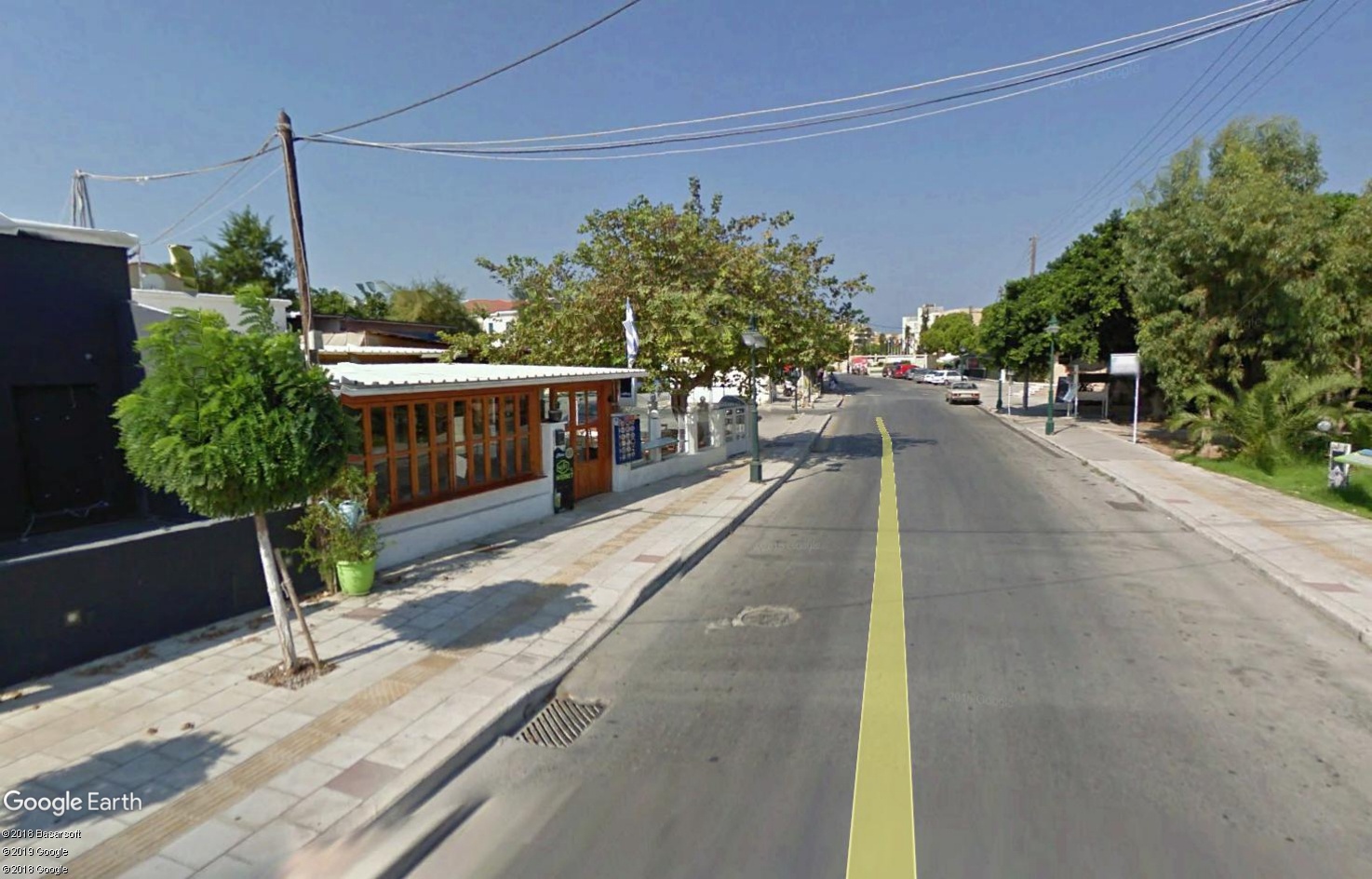 	Β.	Στον Κοινόχρηστο χώρο έμπροσθεν του Κ.Υ.Ε. «Tsaperdona» υφίσταται όδευση τυφλών επομένως το τμήμα αυτό δεν δύναται να  παραχωρηθεί για ανάπτυξη τραπεζοκαθισμάτων. Προτείνεται εναλλακτικά η παραχώρηση τμήματος εμβαδού 9,00 τ.μ. (2,35μ. Χ 3,85μ.) σε επαφή με το υφιστάμενο παρτέρι, στην προεξοχή του πεζοδρομίου, όπως φαίνεται στο συνημμένο σχεδιάγραμμα της Υπηρεσίας και στην παρακάτω φωτογραφία.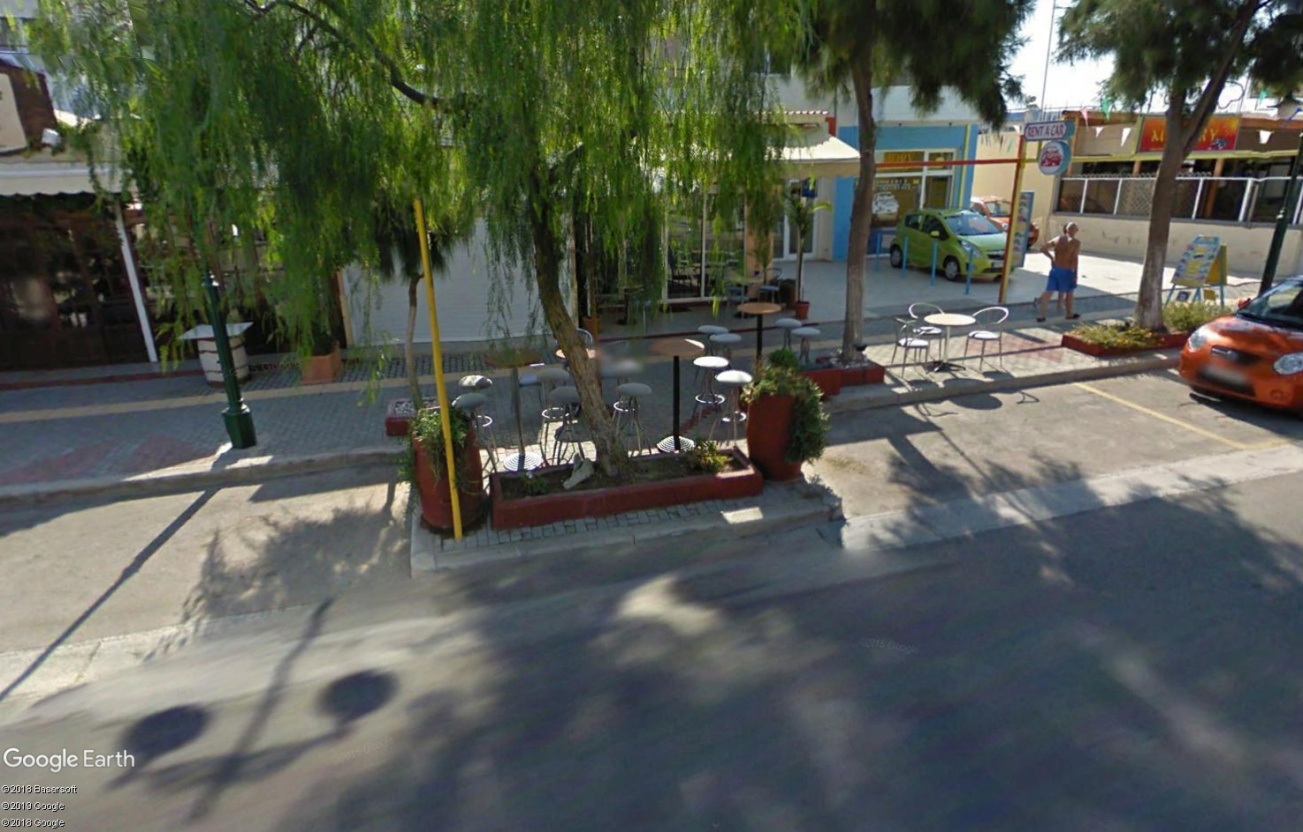 Συνεπώς, προτείνεται η τροποποίηση του Κανονισμού Κοινοχρήστων Χώρων (αποφ. 755/2014 Δ.Σ.), με την τροποποίηση του άρθρου 21 του κεφαλαίου 5 (Δημοτική Κοινότητα Ιαλυσού) και την προσθήκη του σχεδιαγράμματος με αριθ. 4.1.7 που την συνοδεύει ως εξής:«άρθρο 21Δημοτική Κοινότητα ΙαλυσούΟι θέσεις ενοικιαζόμενου κοινόχρηστου χώρου στην Δημοτική Κοινότητα Ιαλυσού καθορίζονται σε έντεκα (11) για χρήση τραπεζοκαθισμάτων τμήματα 1, 2, 3, 4, 5, 6, 9, 10, 11, 13, 14 και 15  και τρεις (3), τμήματα 7, 8 και 12 για εμπορικά καταστήματα. 	Πρόκειται για τα τμήματα:1, 2, 10 και 11 για χρήση τραπεζοκαθισμάτων στην πλατεία Αποστολίδη3, 9 για χρήση τραπεζοκαθισμάτων και 7 για εμπορικό κατάστημα στην πλατεία Διακίδη4 για χρήση τραπεζοκαθισμάτων και 8 για εμπορικό κατάστημα στην οδό Ιαλυσού 5 για χρήση τραπεζοκαθισμάτων στην οδό Φιλερήμου6 για χρήση τραπεζοκαθισμάτων στην οδό Ήρωα Στεφανή12 για εμπορικά καταστήματα και 15 για χρήση τραπεζοκαθισμάτων στην οδό Ιερού Λόχου14 για χρήση τραπεζοκαθισμάτων στην συμβολή των οδών Λεωφ. Ηρακλειδών με Ιερού Λόχου και13 για χρήση τραπεζοκαθισμάτων στην οδό Φερενίκης.Αναλυτικότερα τμήμα (1): 72,00 τ.μ., τμήμα (2): 142,50 τ.μ. τμήμα (3): 63,00 τ.μ., τμήμα (4): 12,50 τ.μ., τμήμα (5): 23,00 τ.μ., τμήμα (6): 18,00 τ.μ., τμήμα (7): 11,50 τ.μ., τμήμα (8): 9,10 τ.μ., τμήμα (9): 10,00 τ.μ., τμήμα (10): 154,00 τ.μ., τμήμα (11): 79,00 τ.μ., τμήμα (12): 100,00 τ.μ., τμήμα (13): 149,50 τ.μ., τμήμα (14): 15,00 τ.μ. και τμήμα (15): 9,00 τ.μ. όπως αυτοί εμφανίζονται στα συνημμένα σχεδιαγράμματα (αριθ. σχεδ. 4.1.1, 4.1.2, 4.1.3, 4.1.4, 4.1.5, 4.1.6 και 4.1.7 ).»Κατόπιν των παραπάνω, διαβιβάζουμε το παρόν έγγραφο προς:Το Α.Τ. Ιαλυσού για τις δικές σας ενέργειες και εγκρίσεις, δεσμεύσεις και περιορισμούς στα πλαίσια των αρμοδιοτήτων σας, σύμφωνα με την παρ. 4 του άρθρου 16 του Ν. 3254/2004 στην οποία αναφέρεται ότι: «Προκειμένης χορηγήσεως της άδειας χρήσης, η αστυνομική αρχή μέσα σε δεκαπέντε ημέρες από την παραλαβή του σχετικού ερωτήματος του δήμου ή της κοινότητας, γνωματεύει αν υφίστανται λόγοι ασφάλειας της κυκλοφορίας πεζών ή τροχοφόρων που επιβάλλουν τη μη χορήγηση της αιτουμένης αδείας οπότε δεν χορηγείται αύτη. Αν παρέλθει άπρακτη η προθεσμία η άδεια χορηγείται και χωρίς τη γνωμάτευση της αστυνομικής αρχής».Τη Δημοτική Κοινότητα Ιαλυσού για τη γνωμοδότησή σας σύμφωνα με το άρθρο 83 του Ν.3852/04-06-2010 (ΦΕΚ 87Α'/07-06-2010) περί αρμοδιοτήτων συμβουλίου δημοτικής κοινότητας και του άρθρου 79 του Ν.3463/2006 (ΦΕΚ 114Α'/08-06-2006) περί κανονιστικών αποφάσεων και διαβίβαση της απόφασης στην Επιτροπή Ποιότητα Ζωής.ΑΘΑΝΑΣΙΟΣ ΣΤΑΜΟΣ (Μέλος): Θα ήθελα να πω ότι στο βωμό της είσπραξης κάποιων χρημάτων δεν θα πρέπει να συνεχιστεί αυτό το χάλι ειδικότερα στην πόλη μέσα που απ΄ όπου και να περάσεις τα τραπεζοκαθίσματα έχουνε κλείσει το μισό δρόμο. Θα πρέπει να γίνει μια γενική επανεξέταση του θέματος, να έχουμε σχεδιαγράμματα το φάρδος του δρόμου , τα πεζοδρόμια κλπ.,  για να μπορέσουμε να πούμε ότι αλλάζουμε, αν θέλουμε λίγο, την εικόνα της πόλης η οποία με τις επικρατούσες συνθήκες είναι απαράδεκτη. Να δώσουμε προβάδισμα στα ΑμεΑ.ΚΩΝ. ΝΟΣ ΤΑΡΑΣΛΙΑΣ (Αντιδήμαρχος): Οι υπηρεσίες του Δήμου δεν έχουν δώσει αδειοδότηση  για πάρα πολλές από τις αναπτύξεις τραπεζοκαθισμάτων σε πολλά σημεία της πόλης. Είναι στη δική μας δικαιοδοσία να δούμε αν θα επιβάλουμε τους όρους  που έχουν εγκριθεί και να λειτουργήσουμε με αυτή τη λογική. Άρα θα πρέπει να γίνονται έλεγχοι για να δούμε κατά πόσο τηρούνται αυτά τα οποία παραχωρήθηκαν από τις υπηρεσίες. Οι ιδιοκτήτες αναπτύσσουν τραπεζοκαθίσματα πέραν του χώρου που τους έχει παραχωρηθεί για αυτό βλέπουμε αυτή την εικόνα.Στη συνέχεια έλαβε το λόγο  το μέλος της Επιτροπής κ. Σπυρόπουλος Σπυρίδων ο οποίος συμφώνησε με τα όσα είπε ο κ. Στάμος και ο κ Ταρασλιάς επισημαίνοντας ότι το θέμα έχει να κάνει με τον έλεγχο για την σωστή εφαρμογή του κανονισμού Κ.Χ.  και το θέαμα που παρουσιάζεται έχει να κάνει με την αυθαίρετη τοποθέτηση των τραπεζοκαθισμάτων από τους καταστηματάρχες. Περαν των ορίων που τους έχουν παραχωρηθεί. Άρα είναι θέμα ελέγχου και σοβαρής επιβολής προστίμων.ΜΙΧΑΗΛ ΣΕΪΤΗΣ (Μέλος): Πιστεύω ότι δεν υπάρχει χώρος για τραπεζοκαθίσματα στο συγκεκριμένο κατάστημα επειδή περνάω απ΄αυτό το μαγαζί και πιστεύω ότι θα εμποδίζει τη διέλευση των πεζών.Η Επιτροπή Ποιότητας Ζωής μετά τα ανωτέρω, και έχοντας υπόψη τις διατάξεις  του άρθρου. 73 του Ν.3852/2010 (Φ.Ε.Κ. 87 Α’/07-06-2010) περί Αρμοδιοτήτων Επιτροπής Ποιότητας Ζωής και την παρ. 4 του άρθρου 16 του Ν. 3254/2004 σύμφωνα με την οποία η αστυνομική αρχή μέσα σε δεκαπέντε ημέρες από την παραλαβή του σχετικού ερωτήματος του δήμου ή της κοινότητας, γνωματεύει αν υφίστανται λόγοι ασφάλειας της κυκλοφορίας πεζών ή τροχοφόρων που επιβάλλουν τη μη χορήγηση της αιτουμένης αδείας οπότε δεν χορηγείται αύτη. Αν παρέλθει άπρακτη η προθεσμία η άδεια χορηγείται και χωρίς τη γνωμάτευση της αστυνομικής αρχής».ΑΠΟΦΑΣΙΖΕΙ κατά πλειοψηφίαΟ κ. Σεϊτης διαφωνεί στην χορήγηση του κοινόχρηστου χώρου στο κατάστημα με την επωνυμία Tsaperdona εμβαδού 9,00 τ.μ. (2,35μ. Χ 3,85μ.) σε επαφή με το υφιστάμενο παρτέρι, στην προεξοχή του πεζοδρομίου, ενώ οκ. Ιωσήφ δήλωσε παρώνΕγκρίνει την υπ’ αριθ. 16/2019 απόφαση του Συμβουλίου της Δημ. Κοινότητας Ιαλυσού και εισηγείται στο Δημοτικό Συμβούλιο την τροποποίηση του άρθρου 21 του κεφαλαίου 5 (Δημοτική Κοινότητα Ιαλυσού) και την προσθήκη του σχεδιαγράμματος με αριθ. 4.1.7 που την συνοδεύει ως εξής:«άρθρο 21Δημοτική Κοινότητα ΙαλυσούΟι θέσεις ενοικιαζόμενου κοινόχρηστου χώρου στην Δημοτική Κοινότητα Ιαλυσού καθορίζονται σε έντεκα (11) για χρήση τραπεζοκαθισμάτων τμήματα 1, 2, 3, 4, 5, 6, 9, 10, 11, 13, 14 και 15  και τρεις (3), τμήματα 7, 8 και 12 για εμπορικά καταστήματα. 	Πρόκειται για τα τμήματα:1, 2, 10 και 11 για χρήση τραπεζοκαθισμάτων στην πλατεία Αποστολίδη3, 9 για χρήση τραπεζοκαθισμάτων και 7 για εμπορικό κατάστημα στην πλατεία Διακίδη4 για χρήση τραπεζοκαθισμάτων και 8 για εμπορικό κατάστημα στην οδό Ιαλυσού 5 για χρήση τραπεζοκαθισμάτων στην οδό Φιλερήμου6 για χρήση τραπεζοκαθισμάτων στην οδό Ήρωα Στεφανή12 για εμπορικά καταστήματα και 15 για χρήση τραπεζοκαθισμάτων στην οδό Ιερού Λόχου14 για χρήση τραπεζοκαθισμάτων στην συμβολή των οδών Λεωφ. Ηρακλειδών με Ιερού Λόχου και13 για χρήση τραπεζοκαθισμάτων στην οδό Φερενίκης.Αναλυτικότερα τμήμα (1): 72,00 τ.μ., τμήμα (2): 142,50 τ.μ. τμήμα (3): 63,00 τ.μ., τμήμα (4): 12,50 τ.μ., τμήμα (5): 23,00 τ.μ., τμήμα (6): 18,00 τ.μ., τμήμα (7): 11,50 τ.μ., τμήμα (8): 9,10 τ.μ., τμήμα (9): 10,00 τ.μ., τμήμα (10): 154,00 τ.μ., τμήμα (11): 79,00 τ.μ., τμήμα (12): 100,00 τ.μ., τμήμα (13): 149,50 τ.μ., τμήμα (14): 15,00 τ.μ. και τμήμα (15): 9,00 τ.μ. όπως αυτοί εμφανίζονται στα συνημμένα σχεδιαγράμματα (αριθ. σχεδ. 4.1.1, 4.1.2, 4.1.3, 4.1.4, 4.1.5, 4.1.6 και 4.1.7 ).»Αρ. αποφ.  77  /02-10-2019                                                 ΑΔΑ: Ω490Ω1Ρ-ΡΣ4ΠερίληψηΠαραχώρηση και Χωροθέτηση θέσεων στάσης/στάθμευσης κατ εφαρμογή της Κανονιστικής Απόφασης 309/2018 του Δημοτικού Συμβουλίου όπως αυτή τροποποιήθηκε - συμπληρώθηκε με την υπ΄ αριθμό απόφαση 504/2018 του Δημοτικού Συμβουλίου με καταβολή Τέλους Κοινοχρήστου Χώρου. (Έγραφα ΑΠ 16/32025/2019, 16/36730/2019 16/38243/2019 της Δνσης τεχνικών Έργων και Υποδομών)Ο κ Βασίλειος Παπαοικονόμου δεν έλαβε μέρος στον καταρτισμό και λήψη της παρούσης διότι δεν προσήλθε ακόμα στη συνεδρίαση της Επιτροπής.Ο Πρόεδρος κ. Κωνσταντίνος Ταρασλιάς έθεσε υπόψη της Επιτροπής τα ΑΠ 16/32025/2019, 16/36730/2019 16/38243/2019 της Δνσης τεχνικών Έργων και Υποδομών) που έχουν ως κατωτέρω:Α) Έγγραφο ΑΠ 16/32025/2019Θέμα: Παραχώρηση και Χωροθέτηση θέσεων στάσης/στάθμευσης κατ εφαρμογή της Κανονιστικής Απόφασης 309/2018 του Δημοτικού Συμβουλίου όπως αυτή τροποποιήθηκε - συμπληρώθηκε με την υπ΄αριθμό απόφαση 504/2018 του Δημοτικού Συμβουλίου με καταβολή Τέλους Κοινοχρήστου Χώρου Σχετ: 1) Οι υπ΄αριθμό 309 και 504/2018 αποφάσεις του Δημοτικού Συμβουλίου Ρόδου2) Υποβληθείσες αιτήσεις (Επισυναπτόμενος Πίνακας )Η υπηρεσία μας λαμβάνοντας υπ΄ όψη τα ανωτέρω σχετικά, τον Κώδικά Οδικής Κυκλοφορίας όπως τροποποιήθηκε και ισχύει μέχρι σήμερα, τις ισχύουσες κανονιστικές αποφάσεις περί κυκλοφοριακών ρυθμίσεων, τα γεωμετρικά στοιχεία των οδών καθώς και τις ανάγκες ζήτησης χώρων στάθμευσης, προέβη σε αυτοψία για τη δυνατότητα χωροθέτησης θέσεων στάσης/στάθμευσης των αιτούντων. Το Ξενοδοχείο Petit Palais  με το αριθ. πρωτ. 2/15822/27-3-2019 αιτήθηκε δύο θέσεις στάθμευσης επί της οδού Παπανικολάου. Με το υπ΄αριθμό πρωτ. 16/27746/29-05-2019 έγγραφο δηλώθηκε ότι επιθυμεί δύο θέσεις στάθμευσης, μία έμπροσθεν της κεντρικής εισόδου του ξενοδοχείου επί της οδού Γρίβα και μία επί της οδού Παπανικολάου.Στο αίτημα του αναφέρεται ότι λόγω θερινής περιόδου έχει άμεση ανάγκη την χωροθέτηση των θέσεων και θα καταβάλει το ποσό των 600,00 ευρώ μετά την έγκριση τους από το Δημοτικό Συμβούλιο.Η Υπηρεσία μας λαμβάνοντας υπόψη τα ανωτέρω, προέβη στην οριζόντια διαγράμμιση χωροθέτησης των δύο αυτών θέσεων.Με την υπ΄αριθμό 582/2019 απόφαση του Δημοτικού Συμβουλίου εγκρίθηκε η παραχώρηση μίας θέσης στάθμευσης για το ξενοδοχείο ¨Νέος Ορίζοντας¨ επί της οδού Ι. Καζούλη.Σε συνέχεια με την υπ΄αριθμό πρωτ. 2/31668/18-06-2019 νέα αίτηση, μας δηλώθηκε ότι δεν επιθυμεί την χωροθέτηση επί της οδού Ι. Καζούλη, αλλά αιτείται δύο θέσεις επί της οδού Αμερικής (έμπροσθεν της κεντρικής εισόδου του ξενοδοχείου).Η Υπηρεσία μας λαμβάνοντας υπόψη ότι, το ξενοδοχείο στην παρούσα φάση είναι τριών αστέρων, κατ΄ εφαρμογή της υπ΄αριθμό απόφασης 309/2018 του Δημοτικού Συμβουλίου, με την παρούσα εισήγηση χωροθετεί μία θέση στάθμευσης επί της οδού Αμερικής.   Στον Πίνακα που ακολουθεί φαίνονται αναλυτικά όλα τα απαραίτητα στοιχεία για την χωροθέτηση των θέσεων στάσης/στάθμευσης ανά επιχείρηση.Για την κατακόρυφη σήμανση θα πρέπει οι δικαιούχοι του Πίνακα να προμηθευτούν την ανάλογη Πινακίδα και η τοποθέτηση της θα γίνει από τον Δήμο. Η οριζόντια διαγράμμιση θα βαρύνει τον προϋπολογισμό του Δήμου με Κ.Α. 30-73260003 «Σήμανση οδικού δικτύου κατ΄εφαρμογή κανονιστικών αποφάσεων και Κ.Ο.Κ.» Η παραχώρηση  θέσεως στάσης/στάθμευσης του Πίνακα με βάση το άρθρο 1.3 της υπ΄ αριθμ. απόφασης 309/2018 του Δημοτικού Συμβουλίου έχει ισχύ μέχρι την 31/12/2019.Σε περίπτωση αίτησης ανανέωσης για το επόμενο έτος της θέσεως στάσης/στάθμευσης με βάση την παράγραφο Β του Άρθρου 1.3 της Κανονιστικής Απόφασης 309/2018 και εφόσον δεν έχουν αλλάξει οι κυκλοφοριακές συνθήκες της οδού, δεν απαιτείται εκ νέου έγκριση παραχώρησης-χωροθέτησης από την Επιτροπή Ποιότητα Ζωής.Για την χωροθέτηση θα εφαρμοστεί η διαδικασία που αναφέρεται στο ανωτέρω σχετικό (1).Β) Έγγραφο ΑΠ 16/36730/2019Θέμα: Παραχώρηση και Χωροθέτηση θέσεων στάσης/στάθμευσης κατ εφαρμογή της Κανονιστικής Απόφασης 309/2018 του Δημοτικού Συμβουλίου όπως αυτή τροποποιήθηκε - συμπληρώθηκε με την υπ΄αριθμό απόφαση 504/2018 του Δημοτικού Συμβουλίου με καταβολή Τέλους Κοινοχρήστου Χώρου Σχετ: 1) Οι υπ΄αριθμό 309 και 504/2018 αποφάσεις του Δημοτικού Συμβουλίου Ρόδου2) Υποβληθείσα αίτηση (Επισυναπτόμενος Πίνακας 1)Η Υπηρεσία μας λαμβάνοντας υπόψη ότι διανύουμε τη θερινή περίοδο και την ανάγκη παραχώρησης θέσεων στάθμευσης σε εγκαταστάσεις όπου δύναται κατ΄ εφαρμογή της υπ΄αριθμό 309/2018 Απόφασης του Δημ. Συμβουλίου, προέβη στην σύνταξη της σχετικής εισήγησης διότι οι παραχωρήσεις έχουν ισχύ μέχρι 31-12-2019 με την αντίστοιχη καταβολή του ποσού.Με βάση τα ανωτέρω ζητούμε από την Επιτροπή Ποιότητας Ζωής και το Δημοτικό Συμβούλιο να θεωρηθεί το θέμα ως κατεπείγον και παρακαλούμε για την λήψη σχετικής απόφασηςΜε βάση τον Κώδικά Οδικής Κυκλοφορίας όπως τροποποιήθηκε και ισχύει μέχρι σήμερα, τις ισχύουσες κανονιστικές αποφάσεις περί κυκλοφοριακών ρυθμίσεων, τα γεωμετρικά στοιχεία των οδών καθώς και τις ανάγκες ζήτησης χώρων στάθμευσης,  προέβη σε αυτοψία για τη δυνατότητα χωροθέτησης θέσεων στάσης/στάθμευσης των αιτούντων. Με την υπ΄αριθμό απόφαση 128/07-02-2019 του Δημοτικού Συμβουλίου εγκρίθηκε η παραχώρηση μίας θέσεως στάθμευσης με καταβολή ποσού στην ξενοδοχειακή μονάδα ΑΓΛΑ (ξενοδοχείο 3*).Στις 26/6/2019 κατατέθηκε στο Δήμο Ρόδου νέο αίτημα με την επωνυμία «ΞΕΝΟΔΟΧΕΙΑΚΕΣ ΕΠΙΧΕΙΡΗΣΕΙΣ ΣΑΒΒΑ ΣΑΛΒΑΡΗ ΑΕ»  για την παραχώρηση μίας ακόμη θέσεως για το ξενοδοχείο ΑΓΛΑ διότι το ξενοδοχείο έγινε τεσσάρων αστέρων. Επισυναπτόμενο με την ανωτέρω αίτηση μας υποβλήθηκε βεβαίωση από το «ΞΕΝΟΔΟΧΕΙΑΚΟ ΕΠΙΜΕΛΗΤΗΡΙΟ ΤΗΣ ΕΛΛΑΔΟΣ Ν.Π.Δ.Δ.» σύμφωνα με το οποίο το ξενοδοχείο ΑΓΛΑ, κατατάσσεται σε ξενοδοχείο 4*. Η υπηρεσία μας λαμβάνοντας υπόψη τα ανωτέρω, τις υπάρχουσες παραχωρημένες θέσεις επί της οδού Απολλώνων Αμερικής, την εγκεκριμένη διάβαση επί της οδού, προέβη στην εκ νέου χωροθέτηση των δύο θέσεων που δικαιούται το ξενοδοχείο. Σημειώνεται ότι η για τη μία εκ των δύο θέσεων έχει καταβληθεί ήδη το ποσό των 300,00€ για το έτος 2019.Για την κατακόρυφη σήμανση θα πρέπει οι δικαιούχοι του Πίνακα  να προμηθευτούν την ανάλογη Πινακίδα και η τοποθέτηση της θα γίνει από το Δήμο. Η οριζόντια διαγράμμιση θα βαρύνει τον προϋπολογισμό του Δήμου με Κ.Α. 30-73260003 «Σήμανση οδικού δικτύου κατ εφαρμογή κανονιστικών αποφάσεων και Κ.Ο.Κ.» Η παραχώρηση  θέσεως στάσης/στάθμευσης του Πίνακα με βάση το άρθρο 1.3 της υπ΄ αριθμ. απόφασης 309/2018 του Δημοτικού Συμβουλίου έχει ισχύ μέχρι την 31/12/2019.Σε περίπτωση αίτησης ανανέωσης για το επόμενο έτος της θέσεως στάσης/στάθμευσης με βάση την παράγραφο Β του Άρθρου 1.3 της Κανονιστικής Απόφασης 309/2018 και  εφόσον δεν έχουν αλλάξει οι κυκλοφοριακές συνθήκες της οδού, δεν απαιτείται  εκ νέου έγκριση παραχώρησης-χωροθέτησης από την Επιτροπή Ποιότητα Ζωής.Για την χωροθέτηση θα εφαρμοστεί η διαδικασία που αναφέρεται στο ανωτέρω σχετικό (1).Έγγραφο ΑΠ 16/38243/20149Θέμα: Παραχώρηση και Χωροθέτηση θέσεων στάσης/στάθμευσης κατ εφαρμογή της Κανονιστικής Απόφασης 309/2018 του Δημοτικού Συμβουλίου όπως αυτή τροποποιήθηκε - συμπληρώθηκε με την υπ΄αριθμό απόφαση 504/2018 του Δημοτικού Συμβουλίου με καταβολή Τέλους Κοινοχρήστου Χώρου                Σχετ: 1) Οι υπ΄αριθμό 309 και 504/2018 αποφάσεις του Δημοτικού Συμβουλίου Ρόδου2) Υποβληθείσα αίτηση (Επισυναπτόμενος Πίνακας 1)Η Υπηρεσία μας λαμβάνοντας υπόψη ότι διανύουμε τη θερινή περίοδο και την ανάγκη παραχώρησης θέσεων στάθμευσης σε εγκαταστάσεις όπου δύναται κατ΄ εφαρμογή της υπ΄αριθμό 309/2018 Απόφασης του Δημ. Συμβουλίου, προέβη στην σύνταξη της σχετικής εισήγησης διότι οι παραχωρήσεις έχουν ισχύ μέχρι 31-12-2019 με την αντίστοιχη καταβολή του ποσού.Με βάση τα ανωτέρω ζητούμε από την Επιτροπή Ποιότητας Ζωής και το Δημοτικό Συμβούλιο να θεωρηθεί το θέμα ως κατεπείγον και παρακαλούμε για την λήψη σχετικής απόφασης.Με βάση τον Κώδικά Οδικής Κυκλοφορίας όπως τροποποιήθηκε και ισχύει μέχρι σήμερα, τις ισχύουσες κανονιστικές αποφάσεις περί κυκλοφοριακών ρυθμίσεων, τα γεωμετρικά στοιχεία των οδών καθώς και τις ανάγκες ζήτησης χώρων στάθμευσης,  προέβη σε αυτοψία για τη δυνατότητα χωροθέτησης θέσεων στάσης/στάθμευσης των αιτούντων. Για την κατακόρυφη σήμανση θα πρέπει οι δικαιούχοι του Πίνακα  να προμηθευτούν την ανάλογη Πινακίδα και η τοποθέτηση της θα γίνει από το Δήμο. Η οριζόντια διαγράμμιση θα βαρύνει τον προϋπολογισμό του Δήμου με Κ.Α. 30-73260003 «Σήμανση οδικού δικτύου κατ εφαρμογή κανονιστικών αποφάσεων και Κ.Ο.Κ.» Η παραχώρηση θέσεως στάσης/στάθμευσης του Πίνακα με βάση το άρθρο 1.3 της υπ΄ αριθμ. απόφασης 309/2018 του Δημοτικού Συμβουλίου έχει ισχύ μέχρι την 31/12/2019.Σε περίπτωση αίτησης ανανέωσης για το επόμενο έτος της θέσεως στάσης/στάθμευσης με βάση την παράγραφο Β του Άρθρου 1.3 της Κανονιστικής Απόφασης 309/2018 και εφόσον δεν έχουν αλλάξει οι κυκλοφοριακές συνθήκες της οδού, δεν απαιτείται εκ νέου έγκριση παραχώρησης-χωροθέτησης από την Επιτροπή Ποιότητα Ζωής.Για την χωροθέτηση θα εφαρμοστεί η διαδικασία που αναφέρεται στο ανωτέρω σχετικό (1).Κατόπιν έλαβε το λόγο η παριστάμενη μηχανικός της Δνσης Τεχνικών Έργων και Υποδομών κ. Μαριλένα Πατατούκου η οποία εξήγησε στα μέλη τη διαδικασία που ακολουθείται σ΄ αυτές τις περιπτώσεις και απάντησε στις ερωτήσεις των μελών της Επιτροπής.Στη συνέχεια έλαβε το λόγο το μέλος της Επιτροπής και Αντιδήμαρχος  κ. Νικόλαος Καραμαρίτης  έθεσε το θέμα της παραχώρησης θέσης στάθμευσης έναντι τιμήματος στα φαρμακεία και πρότεινε την κατάργηση της καταβολής τιμήματος στα φαρμακεία επειδή αυτά προσφέρουν υπηρεσίες υγείας.Απαντώντας η παριστάμενη υπάλληλος της Δνσης τεχνικών Έργων και Υποδομών κ Πατατούκου είπε τα εξής:Παλαιότερα με αποφάσεις του τόπε Δήμου Ροδίων οι θέσεις παραχωρούντο δωρεάν. Το 2014 σε επικοινωνία με τον Τεχνικό Έλεγχο της αποκεντρωμένης Διοίκησης Αιγαίου που είναι στον Πειραιά μας είπαν ότι οποιαδήποτε απαγόρευση σε κοινόχρηστο χώρο είναι μια κανονιστική απόφαση είναι κυκλοφοριακή ρύθμιση. Απαγορεύεις σε κάποιον να παρκάρει και δίνεις το δικαίωμα σε κάποιον άλλο. Αυτό είναι μια κυκλοφοριακή ρύθμιση. Σε κοινόχρηστο χώρο δεν μπορούμε να παραχωρούμε ατομικές παραχωρήσεις, οπότε με καταβολή τιμήματος ενοικιάζουμε αυτό τον κοινόχρηστο σταθμεύοντας τα αυτοκίνητα. Είχαμε έρθει σε επαφή τότε με τον πρόεδρο του φαρμακευτικού Συλλόγου αν μπορούσε να μας βρεί νομοθεσία αντίστοιχη για να μπορούμε να στηριχθούμε ώστε να παραχωρείται ο χώρος δωρεάν, πουθενά δεν υπάρχει τέτοια νομοθεσία.    ΚΩΝ/ΝΟΣ ΤΑΡΑΣΛΙΑΣ (Πρόεδρος): Άρα είναι θέμα κανονιστικής απόφασης. Επειδή όμως υφίσταται η κανονιστική διάταξη που προβλέπει την καταβολή τέλους από τα φαρμακεία, θα πρέπει για λόγους ισότητας να ψηφίσουμε τώρα για τα φαρμακεία που εξετάζουμε σήμερα αφού άλλοι συνάδελφοι τους έχουν καταβάλει το τέλος και να φέρουμε αρμοδίως στο Δημοτικό Συμβούλιο εισήγηση που να ρυθμίζει το θέμα των φαρμακείων. Η Επιτροπή Ποιότητας Ζωής μετά τα ανωτέρω, και έχοντας υπόψη τις διατάξεις  του άρθρου. 73 του Ν.3852/2010 (Φ.Ε.Κ. 87 Α’/07-06-2010) περί Αρμοδιοτήτων Επιτροπής Ποιότητας Ζωής.ΑΠΟΦΑΣΙΖΕΙ ομόφωναΤην παραχώρηση και Χωροθέτηση θέσεων στάσης/στάθμευσης κατ εφαρμογή της Κανονιστικής Απόφασης 309/2018 του Δημοτικού Συμβουλίου όπως αυτή τροποποιήθηκε - συμπληρώθηκε με την υπ΄ αριθμό απόφαση 504/2018 του Δημοτικού Συμβουλίου με καταβολή Τέλους Κοινοχρήστου Χώρου. με καταβολή Τέλους Κοινοχρήστου Χώρου, στον παρακάτω:Αρ. αποφ.  78  /02-10-2019                                                 ΑΔΑ: 6ΠΤΘΩ1Ρ-3Χ0 ΠερίληψηΈγκριση μελέτης «εισόδου εξόδου» οχημάτων από  την Κ.Μ. 3737 A γαιών  Αρχαγγέλου Ρόδου  που αφορά την "Ανέγερση καταστήματος με χρήση εστιατορίου" στην περιοχή Αρχαγγέλου Ρόδου.Ο κ Βασίλειος Παπαοικονόμου δεν έλαβε μέρος στον καταρτισμό και λήψη της παρούσης διότι δεν προσήλθε ακόμα στη συνεδρίαση της Επιτροπής.Ο κ Νικόλαος Γιαννάς δεν έλαβε μέρος στον καταρτισμό και λήψη της παρούσης διότι κατά τη διάρκεια της συζήτησης του θέματος εξήλθε της αιθούσηςΠριν την συζήτηση του θέματος η παριστάμενη μηχανικός της Δνσης Τέχνικών Έργων και υποδομών κ. Μ. Πατατούκου η οποία ενημέρωσε τα μέλη για τη διαδικασία με την οποία χορηγείται η έγκριση της μελέτης.Συγκεκριμένα είπε τα εξής:Όταν γίνεται μια εγκατάσταση εκτός σχεδίου πόλεως απαιτείται η έγκριση μελέτης εισόδου- εξόδου των οχημάτων από την κτηματολογική μερίδα για να μπει η βγεί σε κάποιο δρόμο. Το ΒΔ που στηριζόμαστε είναι 695/70 όπως τροποποιήθηκε με το 118/2006. Ο στόχος είναι να δούμε, αν η ΚΜ έχει τη δυνατότητα για να εισέλθει η να εξέλθει ένα όχημα τηρώντας κάποιες προϋποθέσεις. Τη ν ορατότητα και τη συμβολή με άλλον δρόμο. Στη συνέχεια εμείς του δίνουμε την έγκριση της μελέτης, περνά από την ΕΠΖ και το Δημοτικό Συμβούλιο και είναι υπεύθυνος ο μηχανικός ο οποίος θα εφαρμόσει τη μελέτη να βγάλει και βεβαίωση καλής εκτέλεσης την οποία καταθέτει και έχει την ευθύνη αυτός. Δεν είναι κυκλοφοριακή ρύθμιση γιατί είναι μέσα σε κτηματολογική μερίδα. Δηλαδή τα σήματα μπαίνουν μέσα στη Κτηματολογική του μερίδα Στη συνέχεια ο Πρόεδρος κ. Κωνσταντίνος Ταρασλιάς έθεσε υπόψη της Επιτροπής το ΑΠ 16/38766 έγγραφο της Δνσης Τεχνικών έργων και Υποδομών που αφορά στο θέμα το οποίο έχει ως ακολούθως:Θέμα: Έγκριση μελέτης «εισόδου εξόδου» οχημάτων από  την Κ.Μ. 3737 A γαιών  Αρχαγγέλου Ρόδου  που αφορά την "Ανέγερση καταστήματος με χρήση εστιατορίου" στην περιοχή Αρχαγγέλου ΡόδουΣχετικά: Η υπ΄αριθμ. αίτηση πρωτ. 16/17404/3-4-2019 του κου Καραολάνη Παναγιώτη του Νικολάου  		Το σχετικό αίτημα υποβλήθηκε στις 03-04-2019. Κατά τον έλεγχο των δικαιολογητικών, διαπιστώθηκαν ελλείψεις ως προς το ιδιοκτησιακό καθεστώς και την υπεύθυνη δήλωση του Πολιτικού Μηχανικού Λουκά Κανάκη.  Ο φάκελος συμπληρώθηκε στις 20-06-2019.Με δεδομένο ότι έχει παρέλθει χρονικό διάστημα τριών μηνών από την ημέρα υποβολής της αιτήσεως ζητούμε από την Επιτροπή Ποιότητας Ζωής και το Δημοτικό Συμβούλιο να θεωρηθεί το θέμα ως κατεπείγον και παρακαλούμε για την λήψη της σχετικής απόφασης .	Η υπηρεσία μας με βάση το ΒΔ 465/70 όπως αυτό τροποποιήθηκε και ισχύει μέχρι σήμερα προέβη στο έλεγχο του υποβληθέντος φακέλου που συνοδεύει το σχετικό αίτημα.	Σε συνεχεία συνέταξε Τεχνική μελέτη για την πρόταση «εισόδου – εξόδου» της εγκατάστασης του θέματος.  Σύμφωνα με την υπ΄αριθμό 3638/2015 απόφαση του ΣτΕ (Τμήμα Δ) αρμόδιο όργανο για τη χορήγηση εγκρίσεως «εισόδου – εξόδου» είναι το Δημοτικό Συμβούλιο, το οποίο φέρει το γενικό τεκμήριο αρμοδιότητας για θέματα που αφορούν τον Δήμο, δεδομένου ότι από το νόμο δεν έχει ανατεθεί η αποφασιστική αρμοδιότητα σε κανένα άλλο όργανο του Δήμου. Με το παρόν έγγραφο σας αποστέλλουμε τη μελέτη καθώς και το θεωρημένο σχέδιο πρότασης «εισόδου- εξόδου» της εγκατάστασης του θέματος και παρακαλούμε για τις δικές σας ενέργειες.Στη συνέχεια ο Πρόεδρος έθεσε υπόψη των μελών την αντίστοιχη τεχνική μελέτη που έχει ως εξής:ΤΕΧΝΙΚΗ ΜΕΛΕΤΗΗ Υπηρεσία μας λαμβάνοντας υπόψη:Την υποβαλλόμενη αίτηση του Κου Καραολάνη Παναγιώτη του Νικολάου με αριθμ. πρωτ. 16/17404/03-04-2019 για έγκριση μελέτης εισόδου-εξόδου στην Κ.Μ.3737 Α Γαιών Αρχαγγέλου  εντός της οποίας θα ανεγερθεί κατάστημα με χρήση εστιατορίου . Τις διατάξεις του Β.Δ. 465/1970 «περί όρων και προϋποθέσεων εγκαταστάσεως και λειτουργίας αντλιών καυσίμων κ.λ.π.» (ΦΕΚ 150Α/1970) όπως έχει τροποποιηθεί με  το Π.Δ.118/2006 (ΦΕΚ 119/Α/16-06-2006) και ισχύει μέχρι σήμερα.Τη διευκρινιστική εγκύκλιο 11 της ΔΜΕΟ/ο/2879  σύμφωνα με την οποία  ορίζεται ότι :αρμόδια για την έγκριση των κυκλοφοριακών συνδέσεων είναι η αρμόδια για τη συντήρηση της οδού υπηρεσία, σύμφωνα με τις ισχύουσες γενικά διατάξεις  περί αρμοδιοτήτων των κεντρικών υπηρεσιών  της Γ.Γ.Δ.Ε. . ΥΠΕΧΩΔΕ, των Περιφερειών, των Νομ/κων Αυτ/σεων και των Δήμων – Κοινοτήτων καθώς και ότι «για όλες τις εγκαταστάσεις πλην πρατηρίων ανεξαρτήτως κατηγορίας Α ή Β που ιδρύονται στο δημοτικό – κοινοτικό δίκτυο (εκτός σχεδίου ή ορίου νομίμως υφισταμένου οικισμού) επιβάλλεται έλεγχος μόνο για έγκριση εισόδου – εξόδου και όχι έγκριση – κυκλοφοριακής σύνδεσης».Την παράγραφο 10 του Άρθρου 21 του Π.Δ. 118/2006 σύμφωνα με την οποία για όλες τις εγκαταστάσεις που ιδρύονται σε Δημοτικό – Κοινοτικό οδικό δίκτυο, επιβάλλεται ο έλεγχος για την έγκριση ή μη εισόδου – εξόδου οχημάτων. Η αρμόδια για τη συντήρηση της κύριας οδού Υπηρεσία στην οποία συμβάλλει το δημοτικό – κοινοτικό δίκτυο, υποχρεούται να ελέγξει τη συμβολή ως προς την κυκλοφοριακή ικανότητα και την ορατότητα και να επιβάλλει στον ενδιαφερόμενο πρόσθετα μέτρα βελτίωσης των συνθηκών συμβολής. Την υπ΄αριθμό 3638/2015 απόφαση του ΣτΕ (Τμήμα Δ) σύμφωνα με την οποία αρμόδιο όργανο για τη χορήγηση εγκρίσεως «εισόδου – εξόδου» είναι το Δημοτικό Συμβούλιο, το οποίο φέρει το γενικό τεκμήριο αρμοδιότητας για θέματα που αφορούν τον Δήμο, δεδομένου ότι από το νόμο δεν έχει ανατεθεί η αποφασιστική αρμοδιότητα σε κανένα άλλο όργανο του ΔήμουΤις διατάξεις του άρθρου 159 του Ν.4512/2018 σύμφωνα με το οποίο η έγκριση κυκλοφοριακής σύνδεση ή έγκριση εισόδου – εξόδου οχημάτων των εγκαταστάσεων του άρθρου 24 ισχύει για 4 έτη.Το φωτοαντίγραφο του κτηματολογικού σχεδιαγράμματος με αρ. πρωτ.5858/18 της ΚΜ 3737 Α γαιών Αρχαγγέλου Ρόδου.Το υπ'αριθμ. πρωτ.8269/2018 φωτοαντίγραφο του πιστοποιητικού ιδιοκτησίας της ΚΜ.3737 Α γαιών Αρχαγγέλου Ρόδου σύμφωνα με το οποίο ιδιοκτήτες είναι κατά το 1/2 εξ αδιαιρέτου έκαστος , οι Παναγιώτης Καραολάνης του Νικολάου και Καραολάνης Γεώργιος του Νικολάου. Το υπ'αριθμ. 2/63424/22-10-2018 Πιστοποιητικό εγγυτέρων συγγενών από το οποίο προκύπτει ότι ο Καραολάνης Γεώργιος του Νικολάου απεβίωσε στις 27-01-2011 και άφησε μόνους πλησιέστερους συγγενείς που ζούσαν την ημέρα του θανάτου του τα παρακάτω τέκνα:1) Καραολάνης Νικόλαος, 2)Καραολάνης Εμμανουήλ, 3)Καραολάνης Παναγιώτης και 4)Καραολάνη Ζωή.Τις υπεύθυνες δηλώσεις των Καραολάνη Εμμανουήλ του Γεωργίου, Καραολάνη Παναγιώτη του Γεωργίου και Καραολάνη Παναγιώτη του Νικολάου σύμφωνα με τις οποίες δηλώνουν ότι έλαβαν γνώση και συμφωνούν με την προτεινόμενη  «είσοδο – έξοδο»  του Διπλωματούχου Αγρον/μου και Τοπογράφου Μηχανικού ΕΜΠ Τσιράκου Παναγιώτη για "Ανέγερση καταστήματος με χρήση εστιατορίου "Το υπ'αριθμ. πρωτ. 358/20-06-2019 απόσπασμα ληξιαρχικής πράξης θανάτου του Καραολάνη Νικολάου του Γεωργίου που απεβίωσε την 03/06/2015. Την υπεύθυνη δήλωση του Διπλωματούχου Πολιτικού Μηχανικού Λούκα Κανάκη, σύμφωνα με την οποία δηλώνεται ότι, δεν θα παρουσιάζονται σημεία λιμναζόντων υδάτων και γενικά η ροή σε ελεύθερη επιφάνεια των όμβριων υδάτων δεν δημιουργεί σε κανένα σημείο του προσώπου συσσώρευση, καθώς σε όλα τα σημεία οι κλίσεις επαρκούν για την άμεση εκτόνωση αυτών,από την εγκατάσταση καταστήματος με χρήση εστιατορίου εντός της Κ.Μ.3737Α Γαιών Αρχαγγέλου.Η υπ αριθμό πρωτ. 1169/19-06-18 θεώρηση όρων δόμησης της Δ/νση Πολ/κου Σχ/σμού του Δήμου Ρόδου σύμφωνα με την οποία επιτρέπεται η χρήση γραφείων καταστημάτων.Την αριθ.ΟΙΚ.109 του Γ.Γ. Περιφέρειας Νοτίου Αιγαίου  ΦΕΚ 203/ Δ/05-03-2004 περί έγκρισης τοπικού ρυμοτομικού σχεδίου για αθλητικές, πολιτιστικές και σχολικές εγκαταστάσεις στην περιοχή «Λειβάδα» του Δήμου Αρχαγγέλου Ν.Ρόδου Ν.Δωδ/σου στην οποία στο Β6 αναφέρει ότι ως αφετηρία μέτρησης υψών θεωρείται η στάθμη της δημοτικής οδού .Την αυτοψία που διενεργήθηκε από κλιμάκιο της υπηρεσίας μας Προέβη στον έλεγχο των ανωτέρω  υποβαλλόμενων δικαιολογητικών και  Συναινεί με την υποβληθείσα μελέτη πρότασης που αποτυπώνεται στο Σχέδιο Α1 του Διπλωματούχου Αγρον/μου και Τοπογράφου Μηχανικού ΕΜΠ Τσιράκου Παναγιώτη και αφορά την έγκριση Μελέτης εισόδου – εξόδου οχημάτων στην Κ.Μ. 3737Α Γαιών Αρχαγγέλου εντός της οποίας θα ανεγερθεί κατάστημα με χρήση εστιατορίου με τους εξής όρους:1.Να κατασκευαστεί ενιαίο άνοιγμα εισόδου- εξόδου  μήκους 5,00 μέτρων.2.Να τοποθετηθούν οι ρυθμιστικές πινακίδες Ρ-2, Ρ-27.3.Να  γίνει  η οριζόντια σήμανση με την αναγραφή της λέξεων STOP όπως αυτό απεικονίζεται στο θεωρημένο σχέδιο.4.Να τοποθετηθεί επαρκής ηλεκτροφωτισμός στα σημεία εισόδου και εξόδου εντός της  Κ.Μ. 3737Α Γαιών Αρχαγγέλου Ρόδου 	Όλα τα ανωτέρω απεικονίζονται αναλυτικά στο συνημμένο Σχέδιο του Διπλωματούχου Αγρον/μου και Τοπογράφου Μηχανικού ΕΜΠ Τσιράκου Παναγιώτη το οποίο η Υπηρεσία διόρθωσε και ΘΕΩΡΗΣΕ.Ο  ιδιοκτήτης κατά την εκτέλεση των εργασιών  κατασκευής της εγκεκριμένης μελέτης «Εισόδου – Εξόδου»  υποχρεούται να εφαρμόσει πιστά το εγκεκριμένο σχέδιο. Α1 Σε περίπτωση που κρίνεται απαραίτητη η ενίσχυση της σήμανσης με επιπλέον σήματα κυκλοφορίας, η υπηρεσία μας διατηρεί το δικαίωμα να τους ζητήσει την τοποθέτησή τους.Κατά την εκτέλεση των πιο πάνω εργασιών θα πρέπει να ληφθούν όλα τα ενδεικνυόμενα μέτρα προς αποφυγή ατυχημάτων, για τα οποία σε περίπτωση που συμβούν, αποκλειστική ευθύνη έχουν οι ιδιοκτήτες και ο επιβλέπων μηχανικός τους. Να αποκλειστεί η πρόσβαση των οχημάτων προς την εγκατάσταση από οποιαδήποτε άλλη θέση.  Η μοναδική πρόσβαση των οχημάτων για την ΚΜ.3737 Α Γαιών Αρχαγγέλου  με την Δημοτική οδό θα πρέπει να γίνετε με αυτήν που φαίνεται στο θεωρημένο συνημμένο σχέδιο που συνοδεύει το παρόν έγγραφο μας. Σε περίπτωση μελλοντικής διαπλάτυνσης του δρόμου ο ενδιαφερόμενος θα μεταφέρει την είσοδο - έξοδο με δικά του έξοδα σε θέση που θα υποδείξει η υπηρεσία μας.Για επέκταση των κτιριακών εγκαταστάσεων ή προσθήκη επιπλέον επιτρεπόμενων χρήσεων, απαιτείται νέα αίτηση για έγκριση μελέτης «εισόδου – εξόδου».Σε περίπτωση που διαπιστωθεί ότι έχουν τροποποιηθεί στοιχεία της διαμόρφωσης ή προκαλούνται προβλήματα στο δημοτικό δίκτυο, λόγω εισόδου – εξόδου οχημάτων στην εγκατάσταση, διατηρούμε το δικαίωμα ανάκλησης αυτής της πρότασης περί χορήγησης άδειας, χωρίς την καταβολή οποιασδήποτε αποζημίωσης.Η παρούσα έγκριση μελέτης ισχύει για τέσσερα (4) χρόνια από σήμερα και μόνο για τις εγκαταστάσεις οι οποίες αναφέρονται σε αυτήν. Σε περίπτωση μη ολοκλήρωσης των εργασιών της προτεινόμενης εισόδου-εξοδου οχημάτων μέσα στην προθεσμία των τεσσάρων χρόνων και εφόσον δεν έχουν αλλάξει οι κυκλοφοριακές συνθήκες της οδού, μπορείτε να αιτηθείτε εγγράφως την παράταση της ισχύος της, εφάπαξ για άλλα τέσσερα (4) χρόνια (άρθρο 159 του Ν.4512/2018). Η αίτηση για παράταση θα πρέπει να υποβληθεί πριν τη λήξη της παρούσας έγκρισης.Για την χορήγηση Άδειας Λειτουργίας της εγκατάστασης τηρούνται οι διατάξεις του Άρθρου 159 του Νόμου 4512/2018 (ΦΕΚ 5Α/17-01/2018) σύμφωνα με το οποίο απαιτείται Υπεύθυνη δήλωση αρμόδιου μηχανικού όπου να δηλώνεται  ότι η σύνδεση υλοποιήθηκε σύμφωνα με τα εγκεκριμένα σχέδια (στην αρμόδια υπηρεσία περί χορήγησης άδειας λειτουργίας).  Η άδεια λειτουργίας κοινοποιείται από την Αρμόδια Υπηρεσία στην Υπηρεσία μας προκειμένου να λάβει γνώση για την έναρξη λειτουργίας της εγκατάστασης.Η παρούσα μελέτη αφορά αποκλειστικά και μόνο την έγκριση Μελέτης εισόδου – εξόδου οχημάτων της Κ.Μ.3737A με την δημοτική οδό(και ειδικότερα  από το σημείο α έως σημείο β πλάτους 5,00 μέτρων, όπως αυτό απεικονίζεται στο συνημμένο σχέδιο Α-1 της τεχνικής μελέτης) επί Δημοτικής οδού για την «Ανέγερση καταστήματος με χρήση εστιατορίου» εντός της ΚΜ 3737Α Γαιών Αρχαγγέλου - Ρόδου και δεν υποκαθιστά αναγκαίες άδειες της εγκατάστασης από άλλη αρχή ούτε παρέχει νομιμοποίηση τυχόν αποκλίσεων της υφιστάμενης εγκατάστασης από όρους αρμοδιότητας άλλης αρχής.Η Επιτροπή Ποιότητας Ζωής μετά τα ανωτέρω, και έχοντας υπόψη τις διατάξεις  του άρθρου. 73 του Ν.3852/2010 (Φ.Ε.Κ. 87 Α’/07-06-2010) περί Αρμοδιοτήτων Επιτροπής Ποιότητας Ζωής.ΑΠΟΦΑΣΙΖΕΙ ομόφωναΕισηγείται στο Δημοτικό Συμβούλιο την έγκριση μελέτης εισόδου – εξόδου οχημάτων της Κ.Μ.3737A με την δημοτική οδό(και ειδικότερα  από το σημείο α έως σημείο β πλάτους 5,00 μέτρων, όπως αυτό απεικονίζεται στο συνημμένο σχέδιο Α-1 της τεχνικής μελέτης) επί Δημοτικής οδού για την «Ανέγερση καταστήματος με χρήση εστιατορίου» εντός της ΚΜ 3737Α Γαιών Αρχαγγέλου - Ρόδου με τους εξής όρους:1.Να κατασκευαστεί ενιαίο άνοιγμα εισόδου- εξόδου  μήκους 5,00 μέτρων.2.Να τοποθετηθούν οι ρυθμιστικές πινακίδες Ρ-2, Ρ-27.3.Να  γίνει  η οριζόντια σήμανση με την αναγραφή της λέξεων STOP όπως αυτό απεικονίζεται στο θεωρημένο σχέδιο.4.Να τοποθετηθεί επαρκής ηλεκτροφωτισμός στα σημεία εισόδου και εξόδου εντός της  Κ.Μ. 3737Α Γαιών Αρχαγγέλου Ρόδου 	Όλα τα ανωτέρω απεικονίζονται αναλυτικά στο συνημμένο Σχέδιο του Διπλωματούχου Αγρον/μου και Τοπογράφου Μηχανικού ΕΜΠ Τσιράκου Παναγιώτη το οποίο η Υπηρεσία διόρθωσε και ΘΕΩΡΗΣΕ.I. Ο  ιδιοκτήτης κατά την εκτέλεση των εργασιών  κατασκευής της εγκεκριμένης μελέτης «Εισόδου – Εξόδου»  υποχρεούται να εφαρμόσει πιστά το εγκεκριμένο σχέδιο. Α1 II. Σε περίπτωση που κρίνεται απαραίτητη η ενίσχυση της σήμανσης με επιπλέον σήματα κυκλοφορίας, η υπηρεσία μας διατηρεί το δικαίωμα να τους ζητήσει την τοποθέτησή τους.III. Κατά την εκτέλεση των πιο πάνω εργασιών θα πρέπει να ληφθούν όλα τα ενδεικνυόμενα μέτρα προς αποφυγή ατυχημάτων, για τα οποία σε περίπτωση που συμβούν, αποκλειστική ευθύνη έχουν οι ιδιοκτήτες και ο επιβλέπων μηχανικός τους. IV. Να αποκλειστεί η πρόσβαση των οχημάτων προς την εγκατάσταση από οποιαδήποτε άλλη θέση.  Η μοναδική πρόσβαση των οχημάτων για την ΚΜ.3737 Α Γαιών Αρχαγγέλου  με την Δημοτική οδό θα πρέπει να γίνετε με αυτήν που φαίνεται στο θεωρημένο συνημμένο σχέδιο που συνοδεύει το παρόν έγγραφο μας. V. Σε περίπτωση μελλοντικής διαπλάτυνσης του δρόμου ο ενδιαφερόμενος θα μεταφέρει την είσοδο - έξοδο με δικά του έξοδα σε θέση που θα υποδείξει η υπηρεσία μας.VI. Για επέκταση των κτιριακών εγκαταστάσεων ή προσθήκη επιπλέον επιτρεπόμενων χρήσεων, απαιτείται νέα αίτηση για έγκριση μελέτης «εισόδου – εξόδου».VII. Σε περίπτωση που διαπιστωθεί ότι έχουν τροποποιηθεί στοιχεία της διαμόρφωσης ή προκαλούνται προβλήματα στο δημοτικό δίκτυο, λόγω εισόδου – εξόδου οχημάτων στην εγκατάσταση, διατηρούμε το δικαίωμα ανάκλησης αυτής της πρότασης περί χορήγησης άδειας, χωρίς την καταβολή οποιασδήποτε αποζημίωσης.Η παρούσα έγκριση μελέτης ισχύει για τέσσερα (4) χρόνια από σήμερα και μόνο για τις εγκαταστάσεις οι οποίες αναφέρονται σε αυτήν. Σε περίπτωση μη ολοκλήρωσης των εργασιών της προτεινόμενης εισόδου-εξοδου οχημάτων μέσα στην προθεσμία των τεσσάρων χρόνων και εφόσον δεν έχουν αλλάξει οι κυκλοφοριακές συνθήκες της οδού, μπορείτε να αιτηθείτε εγγράφως την παράταση της ισχύος της, εφάπαξ για άλλα τέσσερα (4) χρόνια (άρθρο 159 του Ν.4512/2018). Η αίτηση για παράταση θα πρέπει να υποβληθεί πριν τη λήξη της παρούσας έγκρισης.Για την χορήγηση Άδειας Λειτουργίας της εγκατάστασης τηρούνται οι διατάξεις του Άρθρου 159 του Νόμου 4512/2018 (ΦΕΚ 5Α/17-01/2018) σύμφωνα με το οποίο απαιτείται Υπεύθυνη δήλωση αρμόδιου μηχανικού όπου να δηλώνεται  ότι η σύνδεση υλοποιήθηκε σύμφωνα με τα εγκεκριμένα σχέδια (στην αρμόδια υπηρεσία περί χορήγησης άδειας λειτουργίας).  Η άδεια λειτουργίας κοινοποιείται από την Αρμόδια Υπηρεσία στην Υπηρεσία μας προκειμένου να λάβει γνώση για την έναρξη λειτουργίας της εγκατάστασης.Η παρούσα μελέτη αφορά αποκλειστικά και μόνο την έγκριση Μελέτης εισόδου – εξόδου οχημάτων της Κ.Μ.3737A με την δημοτική οδό(και ειδικότερα  από το σημείο α έως σημείο β πλάτους 5,00 μέτρων, όπως αυτό απεικονίζεται στο συνημμένο σχέδιο Α-1 της τεχνικής μελέτης) επί Δημοτικής οδού για την «Ανέγερση καταστήματος με χρήση εστιατορίου» εντός της ΚΜ 3737Α Γαιών Αρχαγγέλου - Ρόδου και δεν υποκαθιστά αναγκαίες άδειες της εγκατάστασης από άλλη αρχή ούτε παρέχει νομιμοποίηση τυχόν αποκλίσεων της υφιστάμενης εγκατάστασης από όρους αρμοδιότητας άλλης αρχής.Αρ. αποφ.   79 /02-10-2019                                                 ΑΔΑ: ΩΝ6ΛΩ1Ρ-ΥΣΓΠερίληψηΈγκριση μελέτης «εισόδου εξόδου» οχημάτων από  την Κ.Μ. 1888257 γαιών  Αρχαγγέλου που αφορά την εγκατάσταση ξενοδοχείου “Leonardo Kolymbia Resort ’’ ιδιοκτησίας της εταιρίας με την επωνυμία  «ΣΥΓΧΡΟΝΟ ΞΕΝΟΔΟΧΕΙΝ ΑΝΩΝΥΜΗ ΞΕΝΟΔΟΧΕΙΑΚΗ, ΤΟΥΡΙΣΤΙΚΗ ΚΑΙ ΚΤΗΜΑΤΙΚΗ ΕΤΑΙΡΙΑ»        Ο κ Βασίλειος Παπαοικονόμου δεν έλαβε μέρος στον καταρτισμό και λήψη της παρούσης διότι δεν προσήλθε ακόμα στη συνεδρίαση της Επιτροπής.Ο Πρόεδρος κ. Κωνσταντίνος Ταρασλιάς έθεσε υπόψη της το ΑΠ 16/16/38868/2019 έγγραφο της Δνσης Τεχνικών έργων και Υποδομών που αφορά στο θέμα το οποίο έχει ως ακολούθως:Θέμα: Έγκριση μελέτης «εισόδου εξόδου» οχημάτων από  την Κ.Μ. 1888257 γαιών  Αρχαγγέλου που αφορά την εγκατάσταση ξενοδοχείου “Leonardo Kolymbia Resort ’’ ιδιοκτησίας της εταιρίας με την επωνυμία  «ΣΥΓΧΡΟΝΟ ΞΕΝΟΔΟΧΕΙΝ ΑΝΩΝΥΜΗ ΞΕΝΟΔΟΧΕΙΑΚΗ, ΤΟΥΡΙΣΤΙΚΗ ΚΑΙ ΚΤΗΜΑΤΙΚΗ ΕΤΑΙΡΙΑ»  Σχετικά: Η υπ΄αριθμό αίτηση πρωτ. 16/32440/21-06-2019 αίτηση της Κας Χριστοφορίδου Ελένης εκπρόσωπο της εγκατάστασης του θέματος. 	Το σχετικό αίτημα υποβλήθηκε στις 21-06-2019. Κατά τον έλεγχο των δικαιολογητικών, διαπιστώθηκαν διορθώσεις και συμπληρώσεις οι οποίες μας κατατέθηκαν ηλεκτρονικά στις 19/07/2019.  Με δεδομένο ότι η παρούσα έγκριση μελέτης είναι απαραίτητη για την άδεια λειτουργίας της εγκατάστασης του θέματος ζητούμε από την Επιτροπή Ποιότητας Ζωής και το Δημοτικό Συμβούλιο να θεωρηθεί το θέμα ως κατεπείγον και παρακαλούμε για την λήψη της σχετικής απόφασης .	Η υπηρεσία μας με βάση το ΒΔ 465/70 όπως αυτό τροποποιήθηκε και ισχύει μέχρι σήμερα προέβη στο έλεγχο του υποβληθέντος φακέλου που συνοδεύει το σχετικό αίτημα.	Σε συνεχεία συνέταξε Τεχνική μελέτη για την πρόταση «εισόδου – εξόδου» της εγκατάστασης του θέματος.  	Σύμφωνα με την υπ΄αριθμό 3638/2015 απόφαση του ΣτΕ (Τμήμα Δ) αρμόδιο όργανο για τη χορήγηση εγκρίσεως «εισόδου – εξόδου» είναι το Δημοτικό Συμβούλιο, το οποίο φέρει το γενικό τεκμήριο αρμοδιότητας για θέματα που αφορούν τον Δήμο, δεδομένου ότι από το νόμο δεν έχει ανατεθεί η αποφασιστική αρμοδιότητα σε κανένα άλλο όργανο του Δήμου.	Με το παρόν έγγραφο σας αποστέλλουμε τη μελέτη καθώς και το θεωρημένο σχέδιο πρότασης «εισόδου εξόδου της εγκατάστασης του θέματος και παρακαλούμε για τις δικές σας ενέργειες.Στη συνέχεια ο Πρόεδρος έθεσε υπόψη των μελών την αντίστοιχη τεχνική μελέτη που έχει ως εξής:ΤΕΧΝΙΚΗ ΜΕΛΕΤΗΗ Υπηρεσία μας λαμβάνοντας υπόψη:1. Την υποβαλλόμενη αίτηση της κας Χριστοφορίδου Ελένη εκπρόσωπο της εταιρίας με την επωνυμία  «ΣΥΓΧΡΟΝΟ ΞΕΝΟΔΟΧΕΙΝ ΑΝΩΝΥΜΗ ΞΕΝΟΔΟΧΕΙΑΚΗ, ΤΟΥΡΙΣΤΙΚΗ ΚΑΙ ΚΤΗΜΑΤΙΚΗ ΕΤΑΙΡΙΑ»  με αριθμ. πρωτ. 16/32440/21-06-2019 περί έγκρισης μελέτης εισόδου – εξόδου του ξενοδοχείου Leonardo Kolymbia Resort με την δημόσια οδό Κοπεγχάγης έμπροσθεν της κτηματολογικής μερίδας 1888 257 γαιών  Αρχαγγέλου.2. Τις διατάξεις του Β.Δ. 465/1970 «περί όρων και προϋποθέσεων εγκαταστάσεως και λειτουργίας αντλιών καυσίμων κ.λ.π.» (ΦΕΚ 150Α/1970) όπως έχει και ισχύει μέχρι σήμερα.3. Τη διευκρινιστική εγκύκλιο 11 της ΔΜΕΟ/ο/2879  σύμφωνα με την οποία  ορίζεται ότι :αρμόδια για την έγκριση των κυκλοφοριακών συνδέσεων είναι η αρμόδια για τη συντήρηση της οδού υπηρεσία, σύμφωνα με τις ισχύουσες γενικά διατάξεις  περί αρμοδιοτήτων των κεντρικών υπηρεσιών  της Γ.Γ.Δ.Ε. . ΥΠΕΧΩΔΕ, των Περιφερειών, των Νομ/κων Αυτ/σεων και των Δήμων – Κοινοτήτων καθώς και ότι«για όλες τις εγκαταστάσεις πλην πρατηρίων ανεξαρτήτως κατηγορίας Α ή Β που ιδρύονται στο δημοτικό – κοινοτικό δίκτυο (εκτός σχεδίου ή ορίου νομίμως υφισταμένου οικισμού) επιβάλλεται έλεγχος μόνο για έγκριση εισόδου – εξόδου και όχι έγκριση – κυκλοφοριακής σύνδεσης».4. Την παράγραφο 10 του Άρθρου 21 του Π.Δ. 118/2006 σύμφωνα με την οποία για όλες τις εγκαταστάσεις που ιδρύονται σε Δημοτικό – Κοινοτικό οδικό δίκτυο, επιβάλλεται ο έλεγχος για την έγκριση ή μη εισόδου – εξόδου οχημάτων. Η αρμόδια για τη συντήρηση της κύριας οδού Υπηρεσία στην οποία συμβάλλει το δημοτικό – κοινοτικό δίκτυο, υποχρεούνται να ελέγξει τη συμβολή ως προς την κυκλοφοριακή ικανότητα και την ορατότητα και να επιβάλλει στον ενδιαφερόμενο πρόσθετα μέτρα βελτίωσης των συνθηκών συμβολής. 5. Την υπ΄αριθμό 3638/2015 απόφαση του ΣΤΕ (Τμήμα Δ) σύμφωνα με την οποία αρμόδιο όργανο για τη χορήγηση εγκρίσεως «εισόδου – εξόδου» είναι το Δημοτικό Συμβούλιο, το οποίο φέρει το γενικό τεκμήριο αρμοδιότητας για θέματα που αφορούν τον Δήμο, δεδομένου ότι από το νόμο δεν έχει ανατεθεί η αποφασιστική αρμοδιότητα σε κανένα άλλο όργανο του Δήμου.6. Τις διατάξεις του άρθρου 159 του Ν.4512/2018 σύμφωνα με το οποίο η έγκριση κυκλοφοριακής σύνδεση ή έγκριση εισόδου – εξόδου οχημάτων των εγκαταστάσεων του άρθρου 24 ισχύει για 4 έτη.7. Το φωτοαντίγραφο του κτηματολογικού σχεδιαγράμματος της μερίδας 1888257 γαιών  Αρχαγγέλου με το υπ΄ αριθμό πρωτ. 4120/14 με την βεβαίωση της Δικηγόρου Ούνα Χεϊλυ στην οποία βεβαιώνει ότι η κτηματολογική μερίδα που απεικονίζεται στο παρόν τοπογραφικό σχεδιάγραμμα δεν έχει τροποποιηθεί μέχρι της 20/5/19.8. Την με αριθμό 3481/2018 περίληψη κατακυρωτικής έκθεσης ακινήτου του συμβολαιογράφου  Σταύρου Κουταλιανού  στην οποία μεταξύ αναφέρει ότι: εκπληρώθηκαν όλες οι διατάξεις του νόμου, εκδίδω την περίληψη αυτής την ανωτέρω υπ΄ αριθμό 3415/23-05-2018 κατακυρωτικής εκθέσεως μου, για να χρησιμεύσει σαν τίτλος ιδιοκτησίας του προπεριγραφομένου ακινήτου στην τελευταία υπερθεματίστρια και κατά πλήρη κυριότητα, και δη στην εδρεύουσα στην Αθήνα (Ξενοφώντος αρ.13)  ανώνυμη εταιρία με την επωνυμία «ΣΥΓΧΡΟΝΟ ΞΕΝΟΔΟΧΕΙΝ ΑΝΩΝΥΜΗ ΞΕΝΟΔΟΧΕΙΑΚΗ, ΤΟΥΡΙΣΤΙΚΗ ΚΑΙ ΚΤΗΜΑΤΙΚΗ ΕΤΑΙΡΙΑ».9. Φωτοαντίγραφα των αδειών οικοδομών39/88 ΧΟΠ (1159/12-02-87) με τίτλο «Νέα διώροφη με υπόγειο οικοδομή (Ξενοδοχείο Β τάξεως) »704/93 ΧΟΠ (2814/07-05-93) με τίτλο «Ισόγειος οικοδομή με υπόγειο κατάστημα»46/2010 ΧΟΠ (4507/27-07-09) με τίτλο «Επισκευή – προσθήκη και αναβάθμιση ξενοδοχείου από Β’ τάξης σε ΑΑ’ τάξης»66/2014 άδεια δόμησης και της 65/14 έγκριση δόμησης με τίτλο «Κατασκευή ασκεπούς κολυμβητικής δεξαμενής»Το υπ΄αριθμό 2690/2018 έγγραφο της Υπηρεσίας Δόμησης10. Τη δήλωση ένταξης του Ν.4178/2013 με Αρ. Δήλωσης 2159386 περί Υπαγωγής Αυθαίρετων κατασκευών (οριστική υπαγωγή).11. Την υπεύθυνη δήλωση της κας Χριστοφορίδου Ελένης σύμφωνα με την οποία δηλώνει ότι έλαβε γνώση με την προτεινόμενη  «είσοδο - έξοδο» του διπλ. Πολιτικού μηχανικού Παπαστέργη Γεώργιου – Σίλα για χρήση εγκατάστασης ξενοδοχείου που αφορά την Μ.Γ.1888257  Αρχαγγέλου και το ξενοδοχείο ‘Leonardo Kolymbia Resort’.12. Την υπεύθυνη δήλωση του διπλ. Πολιτικού μηχανικού Παπαστέργη Γεωργίου – Σίλα  σύμφωνα με την οποία δηλώνεται ότι δεν παρουσιάζονται σημεία λιμναζόντων υδάτων και γενικά η ροή σε ελεύθερη επιφάνεια των όμβριων υδάτων δεν θα δημιουργεί σε κανένα σημείο του προσώπου συσσώρευση καθώς σε όλα τα σημεία οι κλίσεις επαρκούν για την άμεση εκτόνωση αυτών από την εγκατάσταση ξενοδοχείου εντός της Κ.Μ. 1888257  γαιών Αρχαγγέλου.13.Την υπ' αριθμ. πρωτ. 1541442/17-4-19 ανακοίνωση του Εμπορικού & Βιομηχανικού Επιμελητηρίου Αθηνών - Υπηρεσία Γ.Ε.ΜΗ σύμφωνα με την οποία  το Διοικητικό Συμβούλιο της Εταιρείας με την επωνυμία «ΣΥΓΧΡΟΝΟ ΞΕΝΟΔΟΧΕΙΝ ΑΝΩΝΥΜΗ ΞΕΝΟΔΟΧΕΙΑΚΗ, ΤΟΥΡΙΣΤΙΚΗ ΚΑΙ ΚΤΗΜΑΤΙΚΗ ΕΤΑΙΡΙΑ»  με αριθμό Γ.Ε.ΜΗ 144867001000 όρισε ως νόμιμο εκπρόσωπό της την κα Ελένη Χριστοφορίδου.14. Το υπ αριθμό πρωτ. 823/2019 έγγραφο της Δ/νση Πολεοδομικού Σχεδιασμού του Δήμου Ρόδου  περί θεώρηση όρων δόμησης  στο οποίο αναφέρει ότι είναι επιτρεπτή η χρήση τουριστικών εγκαταστάσεων (Α’ και Β’ τάξης). 15. Το υπ  αριθμό πρωτ. 822/2019 έγγραφο της Δ/νση Πολεοδομικού Σχεδιασμού Δήμου Ρόδου, τμήμα Μελετών και Εφαρμογών περί χαρακτηρισμού της οδού Κοπεγχάγης. Στο όποιο χαρακτηρίζει την παραπάνω οδός ως  κτηματολογική οδό,  που προβλέπεται στο σχέδιο διανομής του Αγροκτήματος Κολυμπιών και παραχωρήθηκε στον Δήμο με την υπ’ αριθμό 41316/28-11-67 απόφαση Νομάρχη (ΦΕΚ 746/Β/20-12-67).Την επί τόπια αυτοψία 	Προέβη στον έλεγχο των ανωτέρων  υποβαλλόμενων δικαιολογητικών και           Συναινείμε την υποβληθείσα μελέτη πρότασης που αποτυπώνεται στο Σχέδιο Α-2  του διπλ. Πολιτικού μηχανικού Παπαστέργη Γεώργιου – Σίλα  σύμφωνα με την οποία η προτεινόμενη «είσοδος και έξοδος»  των οχημάτων  της εγκατάστασης ξενοδοχείου που βρίσκεται εντός της κτηματολογικής μερίδας 1888257  γαιών Αρχαγγέλου.με τους εξής όρους:Να κατασκευαστεί ενιαίο άνοιγμα εισόδου- εξόδου  μήκους 11,00 μέτρων.Να τοποθετηθούν οι ρυθμιστικές πινακίδες Ρ-2, Ρ-28, Ρ-7.Να γίνει η οριζόντια σήμανση με την αναγραφή της λέξεων STOP όπως αυτό απεικονίζεται στο θεωρημένο σχέδιο.Να τοποθετηθεί επαρκής ηλεκτροφωτισμός στα σημεία εισόδου και εξόδου εντός της  Κ.Μ. 1888257   γαιών Αρχαγγέλου. Στην μελέτη πρότασης η εν λόγω εγκατάσταση προτίθεται να κατασκευάσει πέντε ανοίγματα πλάτους 4.00 μέτρων, 2,45 μέτρων, 1,75μέτρων , 1.58 μέτρων και 3.80 μέτρων όπως αυτά εμφαίνονται στο θεωρημένο συνημμένο σχέδιο για διέλευση των πεζών. Στο άνοιγμα των 4,00 μέτρων θα υπάρχει πόρτα σιδερένια. Έμπροσθεν σε όλα τα υπόλοιπα ανοίγματα υπάρχει πεζοδρόμιο που εμποδίζει την είσοδο σε οχήματα.Όλα τα ανωτέρω απεικονίζονται αναλυτικά στο συνημμένο Σχέδιο Α-2  του διπλ. Πολιτικού μηχανικού Παπαστέργη Γεώργιου – Σίλα  το οποίο η Υπηρεσία διόρθωσε και ΘΕΩΡΗΣΕ.I. Ο ιδιοκτήτης κατά την εκτέλεση των εργασιών  κατασκευής της εγκεκριμένης μελέτης «Εισόδου – Εξόδου»  υποχρεούται να εφαρμόσει πιστά το εγκεκριμένο σχέδιο. II. Σε περίπτωση που κρίνεται απαραίτητη η ενίσχυση της σήμανσης με επιπλέον σήματα  κυκλοφορίας, η υπηρεσία μας διατηρεί το δικαίωμα να τους ζητήσει την τοποθέτησή τους.III, Κατά την εκτέλεση των πιο πάνω εργασιών θα πρέπει να ληφθούν όλα τα ενδεικνυόμενα μέτρα προς αποφυγή ατυχημάτων, για τα οποία σε περίπτωση που συμβούν, αποκλειστική ευθύνη έχουν οι ιδιοκτήτες και ο επιβλέπων μηχανικός τους. IV.  Να αποκλειστεί η πρόσβαση των οχημάτων προς την εγκατάσταση από οποιαδήποτε άλλη θέση.  Η μοναδική πρόσβαση των οχημάτων γίνονται δια μέσου της θεωρημένης εισόδου-εξόδου επί της 1888257  γαιών Αρχαγγέλου  που συνοδεύει το παρόν έγγραφο μας. V.Σε περίπτωση μελλοντικής διαπλάτυνσης του δρόμου ο ενδιαφερόμενος θα μεταφέρει την είσοδο - έξοδο με δικά του έξοδα σε θέση που θα υποδείξει η υπηρεσία μας.VI.  Για επέκταση των κτιριακών εγκαταστάσεων ή προσθήκη επιπλέον επιτρεπόμενων χρήσεων, απαιτείται νέα αίτηση για έγκριση μελέτης «εισόδου – εξόδου».VII.  Σε περίπτωση που διαπιστωθεί ότι έχουν τροποποιηθεί στοιχεία της διαμόρφωσης ή προκαλούνται προβλήματα στο δημοτικό δίκτυο, λόγω εισόδου – εξόδου οχημάτων στην εγκατάσταση, διατηρούμε το δικαίωμα ανάκλησης αυτής της πρότασης περί χορήγησης άδειας, χωρίς την καταβολή οποιασδήποτε αποζημίωσης.Η παρούσα έγκριση μελέτης ισχύει για τέσσερα (4) χρόνια από σήμερα και μόνο για τις εγκαταστάσεις οι οποίες αναφέρονται σε αυτήν. Σε περίπτωση μη ολοκλήρωσης των εργασιών της προτεινόμενης εισόδου-εξοδου οχημάτων μέσα στην προθεσμία των τεσσάρων χρόνων και εφόσον δεν έχουν αλλάξει οι κυκλοφοριακές συνθήκες της οδού, μπορείτε να αιτηθείτε εγγράφως την παράταση της ισχύος της, εφάπαξ για άλλα τέσσερα (4) χρόνια (άρθρο 159 του Ν.4512/2018). Η αίτηση για παράταση θα πρέπει να υποβληθεί πριν τη λήξη της παρούσας έγκρισης.Για την χορήγηση Άδειας Λειτουργίας της εγκατάστασης τηρούνται οι διατάξεις του Άρθρου 159 του Νόμου 4512/2018 (ΦΕΚ 5Α/17-01/2018) σύμφωνα με το οποίο απαιτείται Υπεύθυνη δήλωση αρμόδιου μηχανικού όπου να δηλώνεται  ότι η σύνδεση υλοποιήθηκε σύμφωνα με τα εγκεκριμένα σχέδια (στην αρμόδια υπηρεσία περί χορήγησης άδειας λειτουργίας). Η άδεια λειτουργίας κοινοποιείται από την Αρμόδια Υπηρεσία στην Υπηρεσία μας προκειμένου να λάβει γνώση για την έναρξη λειτουργίας της εγκατάστασης.Η παρούσα θεωρημένη μελέτη αφορά αποκλειστικά και μόνο τους όρους «εισόδου - εξόδου» οχημάτων από  την Κ.Μ. 1888257  γαιών Αρχαγγέλου για την εγκατάσταση του ξενοδοχείου Leonardo Kolymbia Resort και δεν υποκαθιστά αναγκαίες άδειες της εγκατάστασης από άλλη αρχή ούτε παρέχει νομιμοποίηση τυχόν αποκλίσεων της υφιστάμενης εγκατάστασης από όρους αρμοδιότητας άλλης αρχής.Η Επιτροπή Ποιότητας Ζωής μετά τα ανωτέρω, και έχοντας υπόψη τις διατάξεις  του άρθρου. 73 του Ν.3852/2010 (Φ.Ε.Κ. 87 Α’/07-06-2010) περί Αρμοδιοτήτων Επιτροπής Ποιότητας Ζωής.ΑΠΟΦΑΣΙΖΕΙ ομόφωναΕισηγείται στο Δημοτικό Συμβούλιο την έγκριση της μελέτης πρότασης, που αποτυπώνεται στο Σχέδιο Α-2  του διπλ. Πολιτικού μηχανικού Παπαστέργη Γεώργιου – Σίλα, «εισόδου εξόδου» οχημάτων από  την Κ.Μ. 1888257 γαιών  Αρχαγγέλου που αφορά την εγκατάσταση ξενοδοχείου “Leonardo Kolymbia Resort ’’ ιδιοκτησίας της εταιρίας με την επωνυμία  «ΣΥΓΧΡΟΝΟ ΞΕΝΟΔΟΧΕΙΝ ΑΝΩΝΥΜΗ ΞΕΝΟΔΟΧΕΙΑΚΗ, ΤΟΥΡΙΣΤΙΚΗ ΚΑΙ ΚΤΗΜΑΤΙΚΗ ΕΤΑΙΡΙΑ»  με τους εξής όρους:1) Να κατασκευαστεί ενιαίο άνοιγμα εισόδου- εξόδου  μήκους 11,00 μέτρων.2) Να τοποθετηθούν οι ρυθμιστικές πινακίδες Ρ-2, Ρ-28, Ρ-7.3) Να γίνει η οριζόντια σήμανση με την αναγραφή της λέξεων STOP όπως αυτό απεικονίζεται στο θεωρημένο σχέδιο.4) Να τοποθετηθεί επαρκής ηλεκτροφωτισμός στα σημεία εισόδου και εξόδου εντός της  Κ.Μ. 1888257   γαιών Αρχαγγέλου.5) Στην μελέτη πρότασης η εν λόγω εγκατάσταση προτίθεται να κατασκευάσει πέντε ανοίγματα πλάτους 4.00 μέτρων, 2,45 μέτρων, 1,75μέτρων , 1.58 μέτρων και 3.80 μέτρων όπως αυτά εμφαίνονται στο θεωρημένο συνημμένο σχέδιο για διέλευση των πεζών. Στο άνοιγμα των 4,00 μέτρων θα υπάρχει πόρτα σιδερένια. Έμπροσθεν σε όλα τα υπόλοιπα ανοίγματα υπάρχει πεζοδρόμιο που εμποδίζει την είσοδο σε οχήματα.Όλα τα ανωτέρω απεικονίζονται αναλυτικά στο συνημμένο Σχέδιο Α-2  του διπλ. Πολιτικού μηχανικού Παπαστέργη Γεώργιου – Σίλα  το οποίο η Υπηρεσία διόρθωσε και ΘΕΩΡΗΣΕ.I. Ο ιδιοκτήτης κατά την εκτέλεση των εργασιών  κατασκευής της εγκεκριμένης μελέτης «Εισόδου – Εξόδου»  υποχρεούται να εφαρμόσει πιστά το εγκεκριμένο σχέδιο. II.  Σε περίπτωση που κρίνεται απαραίτητη η ενίσχυση της σήμανσης με επιπλέον σήματα  κυκλοφορίας, η υπηρεσία μας διατηρεί το δικαίωμα να τους ζητήσει την τοποθέτησή τους.III.Κατά την εκτέλεση των πιο πάνω εργασιών θα πρέπει να ληφθούν όλα τα ενδεικνυόμενα μέτρα προς αποφυγή ατυχημάτων, για τα οποία σε περίπτωση που συμβούν, αποκλειστική ευθύνη έχουν οι ιδιοκτήτες και ο επιβλέπων μηχανικός τους. IV. Να αποκλειστεί η πρόσβαση των οχημάτων προς την εγκατάσταση από οποιαδήποτε άλλη θέση.  Η μοναδική πρόσβαση των οχημάτων γίνονται δια μέσου της θεωρημένης εισόδου-εξόδου επί της 1888257  γαιών Αρχαγγέλου  που συνοδεύει το παρόν έγγραφο μας. V. Σε περίπτωση μελλοντικής διαπλάτυνσης του δρόμου ο ενδιαφερόμενος θα μεταφέρει την είσοδο - έξοδο με δικά του έξοδα σε θέση που θα υποδείξει η υπηρεσία μας.VI.Για επέκταση των κτιριακών εγκαταστάσεων ή προσθήκη επιπλέον επιτρεπόμενων χρήσεων, απαιτείται νέα αίτηση για έγκριση μελέτης «εισόδου – εξόδου».VII. Σε περίπτωση που διαπιστωθεί ότι έχουν τροποποιηθεί στοιχεία της διαμόρφωσης ή προκαλούνται προβλήματα στο δημοτικό δίκτυο, λόγω εισόδου – εξόδου οχημάτων στην εγκατάσταση, διατηρούμε το δικαίωμα ανάκλησης αυτής της πρότασης περί χορήγησης άδειας, χωρίς την καταβολή οποιασδήποτε αποζημίωσης.Η παρούσα έγκριση μελέτης ισχύει για τέσσερα (4) χρόνια από σήμερα και μόνο για τις εγκαταστάσεις οι οποίες αναφέρονται σε αυτήν. Σε περίπτωση μη ολοκλήρωσης των εργασιών της προτεινόμενης εισόδου-εξοδου οχημάτων μέσα στην προθεσμία των τεσσάρων χρόνων και εφόσον δεν έχουν αλλάξει οι κυκλοφοριακές συνθήκες της οδού, μπορείτε να αιτηθείτε εγγράφως την παράταση της ισχύος της, εφάπαξ για άλλα τέσσερα (4) χρόνια (άρθρο 159 του Ν.4512/2018). Η αίτηση για παράταση θα πρέπει να υποβληθεί πριν τη λήξη της παρούσας έγκρισης.Για την χορήγηση Άδειας Λειτουργίας της εγκατάστασης τηρούνται οι διατάξεις του Άρθρου 159 του Νόμου 4512/2018 (ΦΕΚ 5Α/17-01/2018) σύμφωνα με το οποίο απαιτείται Υπεύθυνη δήλωση αρμόδιου μηχανικού όπου να δηλώνεται  ότι η σύνδεση υλοποιήθηκε σύμφωνα με τα εγκεκριμένα σχέδια (στην αρμόδια υπηρεσία περί χορήγησης άδειας λειτουργίας). Η άδεια λειτουργίας κοινοποιείται από την Αρμόδια Υπηρεσία στην Υπηρεσία μας προκειμένου να λάβει γνώση για την έναρξη λειτουργίας της εγκατάστασης.Η παρούσα θεωρημένη μελέτη αφορά αποκλειστικά και μόνο τους όρους «εισόδου - εξόδου» οχημάτων από  την Κ.Μ. 1888257  γαιών Αρχαγγέλου για την εγκατάσταση του ξενοδοχείου Leonardo Kolymbia Resort και δεν υποκαθιστά αναγκαίες άδειες της εγκατάστασης από άλλη αρχή ούτε παρέχει νομιμοποίηση τυχόν αποκλίσεων της υφιστάμενης εγκατάστασης από όρους αρμοδιότητας άλλης αρχής.Αρ. αποφ.  80   /02-10-2019                                                 ΑΔΑ: ΨΕΖΖΩ1Ρ-2ΣΥ ΠερίληψηΈγκριση μελέτης περί Α. Ενιαίας «εισόδου –εξόδου» από το χώρο στάθμευσης Ε.Ι.Χ. οχημάτων και Β. Εισόδου και εξόδου των τουριστικών λεωφορείων και ΤΑΧΙ από την εγκατάσταση του Ξενοδοχειακού συγκροτήματος  "AKTI IMPERIAL"(πρώην ΚΑΨΗΣ)  Ο Πρόεδρος κ. Κωνσταντίνος Ταρασλιάς έθεσε υπόψη της Επιτροπής το ΑΠ 16/38896/19-7-2019 έγγραφο της Δνσης Τεχνικών Έργων και Υποδομών που έχει ως κατωτέρω:Θέμα: Έγκριση μελέτης περί Α. Ενιαίας «εισόδου –εξόδου» από το χώρο στάθμευσης Ε.Ι.Χ. οχημάτων Β. Εισόδου και εξόδου των τουριστικών λεωφορείων και ΤΑΧΙ           από την εγκατάσταση του Ξενοδοχειακού συγκροτήματος  "AKTI IMPERIAL"(πρώην ΚΑΨΗΣ)  εντός της ενοποιημένης  Κ.Μ.180 Β  γαιών  Ιξιάς Ρόδου επί της οδού Ηλιάδων Σχετικά: Η υπ΄αριθμ. αίτηση πρωτ. 16/66876/02-11-18 του κου Κούτρα Νικολάου νομίμου εκπροσώπου της   	Το σχετικό αίτημα υποβλήθηκε στις 02-11-2019. Κατά τον έλεγχο των δικαιολογητικών, διαπιστώθηκαν ελλείψεις ως προς τις κτηματολογικές μερίδες και την ιδιαιτερότητα ότι η πρόταση μελέτης περί εισόδων εξόδων αφορούσε μία ενιαία είσοδο-έξοδο από το χώρο στάθμευσης των οχημάτων και την έγκριση της υπάρχουσας εισόδου  και εξόδου των τουριστικών λεωφορείων και ΤΑΧΙ προς και από την εγκατάσταση. Η υπηρεσία μας στις  13-03-19 με έγγραφό της ζήτησε διευκρινήσεις από την αρμόδια Δ/νση του Υπουργείου Υποδομών. Με το υπ’ αριθμό πρωτ. 16/36632/10-07-2019 εισερχομένου εγγράφου η Διεύθυνση Οδικών Υποδομών μας απάντησε στο εν λόγω αίτημα. Με δεδομένο ότι έχει παρέλθει μεγάλο χρονικό διάστημα από την ημέρα υποβολής της αιτήσεως ζητούμε από την Επιτροπή Ποιότητας Ζωής και το Δημοτικό Συμβούλιο να θεωρηθεί το θέμα ως κατεπείγον και παρακαλούμε για την λήψη της σχετικής απόφασης .	Η υπηρεσία μας με βάση το ΒΔ 465/70 όπως αυτό τροποποιήθηκε και ισχύει μέχρι σήμερα προέβη στο έλεγχο του υποβληθέντος φακέλου που συνοδεύει το σχετικό αίτημα.	Σε συνεχεία συνέταξε Τεχνική μελέτη για την πρόταση «εισόδου – εξόδου» της εγκατάστασης του θέματος.  Σύμφωνα με την υπ΄αριθμό 3638/2015 απόφαση του ΣτΕ (Τμήμα Δ) αρμόδιο όργανο για τη χορήγηση εγκρίσεως «εισόδου – εξόδου» είναι το Δημοτικό Συμβούλιο, το οποίο φέρει το γενικό τεκμήριο αρμοδιότητας για θέματα που αφορούν τον Δήμο, δεδομένου ότι από το νόμο δεν έχει ανατεθεί η αποφασιστική αρμοδιότητα σε κανένα άλλο όργανο του Δήμου. Με το παρόν έγγραφο σας αποστέλλουμε τη μελέτη καθώς και το θεωρημένο σχέδιο πρότασης περί ενιαίας  «εισόδου- εξόδου»  από το χώρο στάθμευσης Ε.Ι.Χ. οχημάτων καθώς και της Εισόδου και εξόδου των τουριστικών λεωφορείων και ΤΑΧΙ για την εξυπηρέτηση του Ξενοδοχειακού συγκροτήματος  "AKTI IMPERIAL"(πρώην ΚΑΨΗΣ)  εντός της ενοποιημένης  Κ.Μ.180 Β  γαιών  Ιξιάς Ρόδου επί της οδού Ηλιάδων.Στη συνέχεια ο Πρόεδρος έθεσε υπόψη των μελών την Τεχνική μελέτη η οποία έχει ως εξής:ΤΕΧΝΙΚΗ ΜΕΛΕΤΗΗ Υπηρεσία μας λαμβάνοντας υπόψη:1. Την υποβαλλόμενη αίτηση  με αριθμ. πρωτ. 16/66876/02-11-2018  του Κου Κούτρα Νικολάου Νομίμου εκπροσώπου της ΕΤΑΙΡΕIΑΣ «ΣΥΝΘΕΣΙΣ ΑΝΩΝΥΜΗ ΤΟΥΡΙΣΤΙΚΗ ΚΑΙ ΕΜΠΟΡΙΚΗ ΕΤΑΙΡΕΙΑ Α.Ε.» με διακριτικό τίτλο «ΣΥΝΘΕΣΙΣ Α.Ε.» στην θέση ΙΞΙΑ - Δ.Ε, Ιαλυσού  του Δήμου Ρόδου της Π.Ε. Δωδ/σου της Π.Ν.Α. για την έγκριση μελέτης -διαμόρφωσης εισόδων -εξόδων του ξενοδοχείου 5 αστέρων «AKTI IMPERIAL»(πρώην ΚΑΨΗΣ ) .2. Τις διατάξεις του Β.Δ. 465/1970 «περί όρων και προϋποθέσεων εγκαταστάσεως και λειτουργίας αντλιών καυσίμων κ.λ.π.» (ΦΕΚ 150Α/1970) όπως έχει τροποποιηθεί με  το Π.Δ.118/2006 (ΦΕΚ 119/Α/16-06-2006) και ισχύει μέχρι σήμερα.3. Τη διευκρινιστική εγκύκλιο 11 της ΔΜΕΟ/ο/2879  σύμφωνα με την οποία  ορίζεται ότι :αρμόδια για την έγκριση των κυκλοφοριακών συνδέσεων είναι η αρμόδια για τη συντήρηση της οδού υπηρεσία, σύμφωνα με τις ισχύουσες γενικά διατάξεις  περί αρμοδιοτήτων των κεντρικών υπηρεσιών  της Γ.Γ.Δ.Ε. . ΥΠΕΧΩΔΕ, των Περιφερειών, των Νομ/κων Αυτ/σεων και των Δήμων – Κοινοτήτων καθώς και ότι «για όλες τις εγκαταστάσεις πλην πρατηρίων ανεξαρτήτως κατηγορίας Α ή Β που ιδρύονται στο δημοτικό – κοινοτικό δίκτυο (εκτός σχεδίου ή ορίου νομίμως υφισταμένου οικισμού) επιβάλλεται έλεγχος μόνο για έγκριση εισόδου – εξόδου και όχι έγκριση – κυκλοφοριακής σύνδεσης».4. Την παράγραφο 10 του Άρθρου 21 του Π.Δ. 118/2006 σύμφωνα με την οποία για όλες τις εγκαταστάσεις που ιδρύονται σε Δημοτικό – Κοινοτικό οδικό δίκτυο, επιβάλλεται ο έλεγχος για την έγκριση ή μη εισόδου – εξόδου οχημάτων. Η αρμόδια για τη συντήρηση της κύριας οδού Υπηρεσία στην οποία συμβάλλει το δημοτικό – κοινοτικό δίκτυο, υποχρεούται να ελέγξει τη συμβολή ως προς την κυκλοφοριακή ικανότητα και την ορατότητα και να επιβάλλει στον ενδιαφερόμενο πρόσθετα μέτρα βελτίωσης των συνθηκών συμβολής. 5. Την υπ΄αριθμό 3638/2015 απόφαση του ΣτΕ (Τμήμα Δ) σύμφωνα με την οποία αρμόδιο όργανο για τη χορήγηση εγκρίσεως «εισόδου – εξόδου» είναι το Δημοτικό Συμβούλιο, το οποίο φέρει το γενικό τεκμήριο αρμοδιότητας για θέματα που αφορούν τον Δήμο, δεδομένου ότι από το νόμο δεν έχει ανατεθεί η αποφασιστική αρμοδιότητα σε κανένα άλλο όργανο του Δήμου6. Τις διατάξεις του άρθρου 159 του Ν.4512/2018 σύμφωνα με το οποίο η έγκριση κυκλοφοριακής σύνδεση ή έγκριση εισόδου – εξόδου οχημάτων των εγκαταστάσεων του άρθρου 24 ισχύει για 4 έτη.7. Το με αρ.πρωτ. 7129/21-09-2018 πιστοποιητικό ιδιοκτησίας (μετά από αίτηση της Στεφανίας Καρακατσάνη πληρεξουσίου δικηγόρου της ΣΥΝΘΕΣΙΣ Α.Ε. σύμφωνα με το οποίο προκύπτει ότι  δυνάμει του υπ'αριθμ. πρωτ. 41858/03-07-2017 συμβολαίου χρηματοδοτικής μίσθωσης του συμβολαιογράφου Ρόδου Δημήτρη Γιώρτσου το παρών ακίνητο ιδιοκτησίας της Ανώνυμης Εταιρείας υπο την επωνυμία "EUROBANK ERGASIAS χρηματοδοτικές μισθώσεις Ανώνυμη Εταιρεία" (εκμισθώτρια με τις υπ'αριθμ. πράξεων 9564/2007... και 1070/2017...) εξεμισθώθει εις την Ανώνυμη Εταιρεία υπό την επωνυμία "ΣΥΝΘΕΣΙΣ Α.Ε."  υπό τον διακριτικό τίτλο "ΣΥΝΘΕΣΙΣ Α.Ε. " δια χρονικό διάστημα 20 ετών αρχομένης την 03-07-2017 και ληγούσης την 03-07-2037(μισθώτρια).8. Το με αριθ. πρωτ. 7128/18 κτηματολογικό σχεδιάγραμμα της Μ.Γ.180Β μετά την πράξη  ενοποίησης που συνετάγη δυνάμει της από 20-06-2017 διάταξης του κτηματολογικού Δικαστή με την οποία δια της υπ'αριθμ. 1070/17 πράξεως γενομένης ενοποιήσεως των Μερίδων Οικοδομών 172 και 133 με τις Μερίδες Γαιών 145-179-179Δ-180 και 180Β Ιξιάς προέκυψε η ενοποιημένη Μ.Γ.180Β Ιξιάς Ρόδου.     9. Την Υπεύθυνη δήλωση του Νομίμου εκπροσώπου της εταιρείας "ΣΥΝΘΕΣΙΣ" Κούτρα Νικολάου  με την οποία δηλώνει ότι έχει λάβει γνώσει για την προτεινόμενη από τον Μηχανικό Μπακάλη Ξενοφώντα μελέτη «εισόδων-εξόδων» για το ξενοδοχείο 5* "AKTI IMPERIAL (πρώην CAPSIS)στην θέση Ιξιά -Δ.Ε. Ιαλυσού του Δήμου Ρόδου και συμφωνεί με αυτή.10. Την με αρ. πρωτ. 93424/17-03-2016 ανακοίνωση του ΓΕΜΗ της  Εταιρείας "ΣΥΝΘΕΣΙΣ ΑΝΩΝΥΜΗ ΤΟΥΡΙΣΤΙΚΗ ΚΑΙ ΕΜΠΟΡΙΚΗ ΕΤΑΙΡΕΙΑ Α.Ε "με τον δ.τ."ΣΥΝΘΕΣΙΣ" με αριθμ. ΓΕΜΗ 122544320000 και την εκπροσώπηση της Εταιρείας με απόφαση του Διοικητικού Συμβουλίου της "ΣΥΝΘΕΣΙΣ Α.Ε." από τον Κο Κούτρα Νικόλαο του Σωτηρίου έως (30-06-2020).  11. Την υπεύθυνη δήλωση του Διπλωματούχου Πολιτικού Μηχανικού Α.Π.Θ. Κου Μπακάλη Ξενοφώντα , σύμφωνα με την οποία δηλώνεται ότι «για τις προτεινόμενες εισόδους– εξόδους για το ξενοδοχείο 5* «AKTI IMPERIΑL »(πρώην CAPSIS )στην θέση ΙΞΙΑ -Δ.Ε. Ιαλυσού του Δήμου Ρόδου της Π.Ε. Δωδ/σου δεν παρουσιάζονται σημεία λιμναζόντων υδάτων και γενικά η ροή σε ελεύθερη επιφάνεια των όμβριων υδάτων δεν δημιουργεί σε κανένα σημείο του προσώπου συσσώρευση, καθώς και σε όλα τα σημεία οι κλίσεις επαρκούν για την άμεση εκτόνωση αυτών.12. Το υπ αριθμό πρωτ. 16/7530/11-02-2019 έγγραφο μας περί συμπληρώσεως φακέλου. 13. Το υπ'αριθμ.πρωτ.16/13301/13-03-19 έγγραφο της Υπηρεσίας μας σύμφωνα με το οποίο ζητήθηκαν διευκρινήσεις για την έγκριση μελέτης κυκλοφοριακής σύνθεσης και Εισόδου-εξόδου σε Δημοτική οδό για την εξυπηρέτηση της υφιστάμενης ξενοδοχειακής μονάδας ΑΚΤΙ IMPERIAL (πρώην CAPSIS)από τη Διεύθυνση Οδικών Υποδομών (δ13) της Γενικής Γραμματείας Υποδομών του Υπουργείου Υποδομών και Μεταφορών.14. Την υπ'αριθμ. πρωτ. ΔΟΥ/1484/Φ932/26-06-19 απάντηση (στο υπ'αριθμ.16/13301/13-03-2019 έγγραφό μας) του Υπουργείου Υποδομών και Μεταφορών-Γεν. Δ/νση Συγκοινωνών. Υποδομών- Δ/νση Οδικών Υποδομών(Δ13) σύμφωνα με το οποίο είναι δυνατή η διαμόρφωση ενιαίας εισόδου -εξόδου για την εξυπηρέτηση του χώρου στάθμευσης των Ε.Ι.Χ. οχημάτων καθώς και της ξεχωριστής εισόδου-εξόδου για την εξυπηρέτηση τουριστικών λεωφορείων και ΤΑΧΙ.) .Κατ'αυτόν τον τρόπο τα μέσα μεταφοράς (λεωφορεία ,ΤΑΧΙ) δεν θα χρησιμοποιούν το οδόστρωμα της δημοτικής οδού Ηλιάδων για την αποβίβαση-επιβίβαση των πελατών της ξενοδοχειακής μονάδας. 15. Την αριθμό πρωτ. 668/12-05 2016 της Δ/νση Πολεοδομικού Σχεδ/σμου περί διαπίστωσης πως η οδός Ηλιάδων είναι Δημοτική οδός . 16.Τις υπ΄αριθμ.468/69,379/70,20/71,505/79,490/80,183/81,229/87,539/94,497/99 οικοδομικές άδειες που έχουν εκδοθεί στην ενοποιημένη 180 Β Μ.Γ Ιξιάς ΡόδουΤην αυτοψία που διενεργήθηκε από κλιμάκιο της υπηρεσίας μαςΠροέβη στον έλεγχο των ανωτέρων  υποβαλλόμενων δικαιολογητικών και  Συναινείμε την υποβληθείσα μελέτη πρότασης που αποτυπώνεται στο Σχέδιο Τ2 του Διπλωματούχου Πολιτικού Μηχανικού Α.Π.Θ. Κου Μπακάλη Ξενοφώντα  και αφορά την Έγκριση μελέτης περίΑ. Ενιαίας εισόδου – εξόδου από το χώρο στάθμευσης Ε.Ι.Χ. οχημάτων και Β. Εισόδου και Εξόδου των Τουριστικών Λεωφορείων και ΤΑΧΙ για την εξυπηρέτηση του ξενοδοχειακού συγκροτήματος 5* «AKTI IMPERIAL» (πρώην ΚΑΨΗΣ), στην ενοποιημένη Κ.Μ. 180 Β γαιών Ιξιάς Ρόδου, επί της οδού Ηλιάδων.με τους εξής όρους:Για την ενιαία είσοδο και έξοδο από το χώρο στάθμευσης Ε.Ι.Χ. οχημάτων1. Να κατασκευαστεί ενιαίο άνοιγμα εισόδου- εξόδου από το σημείο α έως το σημείο β μήκους 8,80  μέτρων.2. Να τοποθετηθούν οι ρυθμιστικές πινακίδες Ρ-2, Ρ-27  στο σημείο β3. Να  γίνει  η οριζόντια σήμανση με την αναγραφή της λέξεων STOP  όπως αυτό απεικονίζεται στο θεωρημένο σχέδιο Τ2Για την είσοδο και έξοδο των Τουριστικών Λεωφορείων και ΤΑΧΙ4. Στο σημείο εισόδου των Τουριστικών Λεωφορείων και ΤΑΧΙ να τοποθετηθούν απαγορευτικές πινακίδες Ρ-7 και πρόσθετη υποπινακίδα με την εξής αναγραφή: «Εξαιρούνται Τουριστικά Λεωφορεία και ΤΑΧΙ» καθώς επίσης να γίνει οριζόντια διαγράμμιση με βέλος εισόδου.5. Στο σημείο εξόδου των Τουριστικών Λεωφορείων και ΤΑΧΙ να τοποθετηθούν απαγορευτικές πινακίδες Ρ-7 , Ρ-2 και Ρ-27 καθώς επίσης να γίνει οριζόντια διαγράμμιση με βέλος εξόδου και αναγραφή της λέξεως STOP.Όλα τα ανωτέρω εμφαίνονται και στο ταυτάριθμο θεωρημένο σχέδιο Τ2 του Διπλωματούχου Πολιτικού Μηχανικού Α.Π.Θ. Κου Μπακάλη Ξενοφώντα που συνοδεύει την παρούσα έγκριση μελέτης. 6. Έμπροσθεν της ενοποιημένης Μ.Γ.180Β Ιξιάς Ρόδου η μισθώτρια Εταιρεία υποχρεούται να προβεί σε  οριζόντια διαγράμμιση του άξονα της οδού με διπλή συνεχή γραμμή έμπροσθεν της εισόδου – εξόδου και σε μήκος 50 μέτρων εκατέρωθεν αυτής.7. Να τοποθετηθεί επαρκής ηλεκτροφωτισμός  στα σημεία εισόδων και εξόδων εντός της  Μ.Γ.180 Β Ιξιάς Ρόδου Η μισθώτρια Εταιρεία κατά την εκτέλεση των εργασιών  κατασκευής της εγκεκριμένης μελέτης υποχρεούται να εφαρμόσει πιστά το εγκεκριμένο σχέδιο Τ2 I. Σε περίπτωση που κρίνεται απαραίτητη η ενίσχυση της σήμανσης με επιπλέον σήματα κυκλοφορίας, η υπηρεσία μας διατηρεί το δικαίωμα να ζητήσει την τοποθέτησή τους.II. Κατά την εκτέλεση των πιο πάνω εργασιών θα πρέπει να ληφθούν όλα τα ενδεικνυόμενα μέτρα προς αποφυγή ατυχημάτων, για τα οποία σε περίπτωση που συμβούν, αποκλειστική ευθύνη έχουν οι ιδιοκτήτες και ο επιβλέπων μηχανικός τους. III. Να αποκλειστεί η πρόσβαση των οχημάτων ΕΙΧ και  Τουριστικών Λεωφορείων-ΤΑΞΙ  από οποιαδήποτε άλλη θέση πλην των αντιστοιχών ανωτέρων εγκεκριμένων  εισόδων εξόδωνIV. Σε περίπτωση μελλοντικής τροποποίησης των γεωμετρικών στοιχείων της οδού ο ενδιαφερόμενος οφείλει με δικά του έξοδα να τροποποιήσει την εγκεκριμένη μελέτη σύμφωνα με τις υποδείξεις της υπηρεσίας μας.V. Για επέκταση των κτιριακών εγκαταστάσεων ή προσθήκη επιπλέον επιτρεπόμενων χρήσεων, απαιτείται ενημέρωση της υπηρεσίας.VI. Σε περίπτωση που διαπιστωθεί ότι έχουν τροποποιηθεί στοιχεία της διαμόρφωσης ή προκαλούνται προβλήματα στο δημοτικό δίκτυο, λόγω εισόδων – εξόδων οχημάτων στην εγκατάσταση, διατηρούμε το δικαίωμα ανάκλησης αυτής της πρότασης περί χορήγησης άδειας, χωρίς την καταβολή οποιασδήποτε αποζημίωσης.Η παρούσα έγκριση μελέτης ισχύει για τέσσερα (4) χρόνια από σήμερα και μόνο για τις εγκαταστάσεις οι οποίες αναφέρονται σε αυτήν. Σε περίπτωση μη ολοκλήρωσης των εργασιών των προτεινόμενων εισόδων-εξόδων οχημάτων μέσα στην προθεσμία των τεσσάρων χρόνων και εφόσον δεν έχουν αλλάξει οι κυκλοφοριακές συνθήκες της οδού, μπορείτε να αιτηθείτε εγγράφως την παράταση της ισχύος της, εφάπαξ για άλλα τέσσερα (4) χρόνια (άρθρο 159 του Ν.4512/2018). Η αίτηση για παράταση θα πρέπει να υποβληθεί πριν τη λήξη της παρούσας έγκρισης.Για την χορήγηση Άδειας Λειτουργίας της εγκατάστασης τηρούνται οι διατάξεις του Άρθρου 159 του Νόμου 4512/2018 (ΦΕΚ 5Α/17-01/2018) σύμφωνα με το οποίο απαιτείται Υπεύθυνη δήλωση αρμόδιου μηχανικού όπου να δηλώνεται  ότι η σύνδεση υλοποιήθηκε σύμφωνα με τα εγκεκριμένα σχέδια (στην αρμόδια υπηρεσία περί χορήγησης άδειας λειτουργίας). Η άδεια λειτουργίας κοινοποιείται από την Αρμόδια Υπηρεσία στην Υπηρεσία μας προκειμένου να λάβει γνώση για την έναρξη λειτουργίας της εγκατάστασης.Η παρούσα θεωρημένη μελέτη αφορά αποκλειστικά και μόνο τους όρους περίΑ. Ενιαίας εισόδου – εξόδου από το χώρο στάθμευσης Ε.Ι.Χ. οχημάτων και Β. Εισόδου και Εξόδου των Τουριστικών Λεωφορείων και ΤΑΧΙ από   την Μ.Γ.180 Β Ιξιάς Ρόδου του ξενοδοχειακού συγκροτήματος 5*«AKTI IMPERIAL » (πρώην ΚΑΨΗΣ) και δεν υποκαθιστά αναγκαίες άδειες της εγκατάστασης από άλλη αρχή ούτε παρέχει νομιμοποίηση τυχόν αποκλίσεων της υφιστάμενης εγκατάστασης από όρους αρμοδιότητας άλλης αρχής.Η Επιτροπή Ποιότητας Ζωής μετά τα ανωτέρω, και έχοντας υπόψη τις διατάξεις  του άρθρου. 73 του Ν.3852/2010 (Φ.Ε.Κ. 87 Α’/07-06-2010) περί Αρμοδιοτήτων Επιτροπής Ποιότητας Ζωής.ΑΠΟΦΑΣΙΖΕΙ ομόφωναΕισηγείται στο Δημοτικό Συμβούλιο την έγκριση μελέτης- πρότασης που αποτυπώνεται στο Σχέδιο Τ2 του Διπλωματούχου Πολιτικού Μηχανικού Α.Π.Θ. Κου Μπακάλη Ξενοφώντα  και αφορά την Έγκριση μελέτης περίΑ. Ενιαίας εισόδου – εξόδου από το χώρο στάθμευσης Ε.Ι.Χ. οχημάτων και Β. Εισόδου και Εξόδου των Τουριστικών Λεωφορείων και ΤΑΧΙ για την εξυπηρέτηση του ξενοδοχειακού συγκροτήματος 5* «AKTI IMPERIAL» (πρώην ΚΑΨΗΣ), στην ενοποιημένη Κ.Μ. 180 Β γαιών Ιξιάς Ρόδου, επί της οδού Ηλιάδων.με τους εξής όρους:Για την ενιαία είσοδο και έξοδο από το χώρο στάθμευσης Ε.Ι.Χ. οχημάτων1) Να κατασκευαστεί ενιαίο άνοιγμα εισόδου- εξόδου από το σημείο α έως το σημείο β μήκους 8,80  μέτρων.2) Να τοποθετηθούν οι ρυθμιστικές πινακίδες Ρ-2, Ρ-27  στο σημείο β3) Να  γίνει  η οριζόντια σήμανση με την αναγραφή της λέξεων STOP  όπως αυτό απεικονίζεται στο θεωρημένο σχέδιο Τ2Για την είσοδο και έξοδο των Τουριστικών Λεωφορείων και ΤΑΧΙ4) Στο σημείο εισόδου των Τουριστικών Λεωφορείων και ΤΑΧΙ να τοποθετηθούν απαγορευτικές πινακίδες Ρ-7 και πρόσθετη υποπινακίδα με την εξής αναγραφή: «Εξαιρούνται Τουριστικά Λεωφορεία και ΤΑΧΙ» καθώς επίσης να γίνει οριζόντια διαγράμμιση με βέλος εισόδου.5) Στο σημείο εξόδου των Τουριστικών Λεωφορείων και ΤΑΧΙ να τοποθετηθούν απαγορευτικές πινακίδες Ρ-7 , Ρ-2 και Ρ-27 καθώς επίσης να γίνει οριζόντια διαγράμμιση με βέλος εξόδου και αναγραφή της λέξεως STOP.Όλα τα ανωτέρω εμφαίνονται και στο ταυτάριθμο θεωρημένο σχέδιο Τ2 του Διπλωματούχου Πολιτικού Μηχανικού Α.Π.Θ. Κου Μπακάλη Ξενοφώντα που συνοδεύει την παρούσα έγκριση μελέτης. 6) Έμπροσθεν της ενοποιημένης Μ.Γ.180Β Ιξιάς Ρόδου η μισθώτρια Εταιρεία υποχρεούται να προβεί σε  οριζόντια διαγράμμιση του άξονα της οδού με διπλή συνεχή γραμμή έμπροσθεν της εισόδου – εξόδου και σε μήκος 50 μέτρων εκατέρωθεν αυτής.7) Να τοποθετηθεί επαρκής ηλεκτροφωτισμός  στα σημεία εισόδων και εξόδων εντός της  Μ.Γ.180 Β Ιξιάς Ρόδου Η μισθώτρια Εταιρεία κατά την εκτέλεση των εργασιών  κατασκευής της εγκεκριμένης μελέτης υποχρεούται να εφαρμόσει πιστά το εγκεκριμένο σχέδιο Τ2 I. Σε περίπτωση που κρίνεται απαραίτητη η ενίσχυση της σήμανσης με επιπλέον σήματα κυκλοφορίας, η υπηρεσία μας διατηρεί το δικαίωμα να ζητήσει την τοποθέτησή τους.II. Κατά την εκτέλεση των πιο πάνω εργασιών θα πρέπει να ληφθούν όλα τα ενδεικνυόμενα μέτρα προς αποφυγή ατυχημάτων, για τα οποία σε περίπτωση που συμβούν, αποκλειστική ευθύνη έχουν οι ιδιοκτήτες και ο επιβλέπων μηχανικός τους. III.Να αποκλειστεί η πρόσβαση των οχημάτων ΕΙΧ και  Τουριστικών Λεωφορείων-ΤΑΞΙ  από οποιαδήποτε άλλη θέση πλην των αντιστοιχών ανωτέρων εγκεκριμένων  εισόδων εξόδωνIV. Σε περίπτωση μελλοντικής τροποποίησης των γεωμετρικών στοιχείων της οδού ο ενδιαφερόμενος οφείλει με δικά του έξοδα να τροποποιήσει την εγκεκριμένη μελέτη σύμφωνα με τις υποδείξεις της υπηρεσίας μας.V. Για επέκταση των κτιριακών εγκαταστάσεων ή προσθήκη επιπλέον επιτρεπόμενων χρήσεων, απαιτείται ενημέρωση της υπηρεσίας.VI. Σε περίπτωση που διαπιστωθεί ότι έχουν τροποποιηθεί στοιχεία της διαμόρφωσης ή προκαλούνται προβλήματα στο δημοτικό δίκτυο, λόγω εισόδων – εξόδων οχημάτων στην εγκατάσταση, διατηρούμε το δικαίωμα ανάκλησης αυτής της πρότασης περί χορήγησης άδειας, χωρίς την καταβολή οποιασδήποτε αποζημίωσης.Η παρούσα έγκριση μελέτης ισχύει για τέσσερα (4) χρόνια από σήμερα και μόνο για τις εγκαταστάσεις οι οποίες αναφέρονται σε αυτήν. Σε περίπτωση μη ολοκλήρωσης των εργασιών των προτεινόμενων εισόδων-εξόδων οχημάτων μέσα στην προθεσμία των τεσσάρων χρόνων και εφόσον δεν έχουν αλλάξει οι κυκλοφοριακές συνθήκες της οδού, μπορείτε να αιτηθείτε εγγράφως την παράταση της ισχύος της, εφάπαξ για άλλα τέσσερα (4) χρόνια (άρθρο 159 του Ν.4512/2018). Η αίτηση για παράταση θα πρέπει να υποβληθεί πριν τη λήξη της παρούσας έγκρισης.Για την χορήγηση Άδειας Λειτουργίας της εγκατάστασης τηρούνται οι διατάξεις του Άρθρου 159 του Νόμου 4512/2018 (ΦΕΚ 5Α/17-01/2018) σύμφωνα με το οποίο απαιτείται Υπεύθυνη δήλωση αρμόδιου μηχανικού όπου να δηλώνεται  ότι η σύνδεση υλοποιήθηκε σύμφωνα με τα εγκεκριμένα σχέδια (στην αρμόδια υπηρεσία περί χορήγησης άδειας λειτουργίας). Η άδεια λειτουργίας κοινοποιείται από την Αρμόδια Υπηρεσία στην Υπηρεσία μας προκειμένου να λάβει γνώση για την έναρξη λειτουργίας της εγκατάστασης.Η παρούσα θεωρημένη μελέτη αφορά αποκλειστικά και μόνο τους όρους περίΑ. Ενιαίας εισόδου – εξόδου από το χώρο στάθμευσης Ε.Ι.Χ. οχημάτων και Β. Εισόδου και Εξόδου των Τουριστικών Λεωφορείων και ΤΑΧΙ από   την Μ.Γ.180 Β Ιξιάς Ρόδου του ξενοδοχειακού συγκροτήματος 5*«AKTI IMPERIAL » (πρώην ΚΑΨΗΣ) και δεν υποκαθιστά αναγκαίες άδειες της εγκατάστασης από άλλη αρχή ούτε παρέχει νομιμοποίηση τυχόν αποκλίσεων της υφιστάμενης εγκατάστασης από όρους αρμοδιότητας άλλης αρχής.Αρ. αποφ.   81  /02-10-2019                                                 ΑΔΑ: 64ΓΩΩ1Ρ-ΓΓΑ ΠερίληψηΈγκριση μελέτης  «εισόδου εξόδου» οχημάτων  για την εγκατάσταση  «Εργοστάσιο οινοποιίας ΚΑΙΡ» που βρίσκεται  στο 2ο χιλιόμετρο Ρόδου - Λίνδου από την ΚΜ 174 γαιών Ρόδου επί της οδού Δελμούζου (και εξυπηρετεί και τις ΚΜ 121 και 122Α γαιών Ρόδου)Ο Πρόεδρος κ. Κωνσταντίνος Ταρασλιάς έθεσε υπόψη της Επιτροπής το ΑΠ 16/43328/2019 έγγραφο της Δνσης Τεχνικών Έργων και Υποδομών που έχει ως κατωτέρω:Θέμα: Έγκριση μελέτης  «εισόδου εξόδου» οχημάτων  για την εγκατάσταση  «Εργοστάσιο οινοποιίας ΚΑΙΡ» που βρίσκεται  στο 2ο χιλιόμετρο Ρόδου - Λίνδου από την ΚΜ 174 γαιών Ρόδου επί της οδού Δελμούζου (και εξυπηρετεί και τις ΚΜ 121 και 122Α γαιών Ρόδου)Σχετικά: Η υπ΄αριθμό πρωτ. 16/25023/15-05-2019 αίτηση του κου Παπούρδανου Αγαπητού  εκπρόσωπο της εγκατάστασης του θέματος. 	Το σχετικό αίτημα υποβλήθηκε στις 15-05-2019. Κατά τον έλεγχο των δικαιολογητικών, διαπιστώθηκαν διορθώσεις και συμπληρώσεις οι οποίες μας κατατέθηκαν ηλεκτρονικά στις 25/07/2019.  Με δεδομένο ότι η παρούσα έγκριση μελέτης είναι απαραίτητη για την άδεια λειτουργίας της εγκατάστασης του θέματος ζητούμε από την Επιτροπή Ποιότητας Ζωής και το Δημοτικό Συμβούλιο να θεωρηθεί το θέμα ως κατεπείγον και παρακαλούμε για την λήψη της σχετικής απόφασης.	Η υπηρεσία μας με βάση το ΒΔ 465/70 όπως αυτό τροποποιήθηκε και ισχύει μέχρι σήμερα προέβη στο έλεγχο του υποβληθέντος φακέλου που συνοδεύει το σχετικό αίτημα.	Σε συνεχεία συνέταξε Τεχνική μελέτη για την πρόταση «εισόδου – εξόδου» της εγκατάστασης του θέματος.  	Σύμφωνα με την υπ΄αριθμό 3638/2015 απόφαση του ΣτΕ (Τμήμα Δ) αρμόδιο όργανο για τη χορήγηση εγκρίσεως «εισόδου – εξόδου» είναι το Δημοτικό Συμβούλιο, το οποίο φέρει το γενικό τεκμήριο αρμοδιότητας για θέματα που αφορούν τον Δήμο, δεδομένου ότι από το νόμο δεν έχει ανατεθεί η αποφασιστική αρμοδιότητα σε κανένα άλλο όργανο του Δήμου.	Με το παρόν έγγραφο σας αποστέλλουμε τη μελέτη καθώς και το θεωρημένο σχέδιο πρότασης «εισόδου εξόδου της εγκατάστασης του θέματος και παρακαλούμε για τις δικές σας ενέργειες.Στη συνέχεια ο Πρόεδρος έθεσε υπόψη των μελών την Τεχνική μελέτη που έχει ως εξής:ΤΕΧΝΙΚΗ ΜΕΛΕΤΗΗ Υπηρεσία μας λαμβάνοντας υπόψη:1. Την υποβαλλόμενη αίτηση του κου Παπουρδάνου Αγαπητού εκπρόσωπο της εταιρίας με την επωνυμία  Οινοποιητική αγροτική και Βιομηχανική Εταιρική Σύμπραξη – Ανώνυμη εταιρεία, με διακριτικό τίτλο ΚΑΙΡ Α.Ε. με αριθμ. πρωτ. 16/25023/15-05-2019 περί έγκρισης μελέτης «εισόδου – εξόδου» του εργοστασίου οινοποιίας της ΚΑΙΡ.2. Τις διατάξεις του Β.Δ. 465/1970 «περί όρων και προϋποθέσεων εγκαταστάσεως και λειτουργίας αντλιών καυσίμων κ.λ.π.» (ΦΕΚ 150Α/1970) όπως έχει τροποποιηθεί και ισχύει μέχρι σήμερα.3. Τη διευκρινιστική εγκύκλιο 11 της ΔΜΕΟ/ο/2879  σύμφωνα με την οποία  ορίζεται ότι :αρμόδια για την έγκριση των κυκλοφοριακών συνδέσεων είναι η αρμόδια για τη συντήρηση της οδού υπηρεσία, σύμφωνα με τις ισχύουσες γενικά διατάξεις  περί αρμοδιοτήτων των κεντρικών υπηρεσιών  της Γ.Γ.Δ.Ε. . ΥΠΕΧΩΔΕ, των Περιφερειών, των Νομ/κων Αυτ/σεων και των Δήμων – Κοινοτήτων καθώς και ότι «για όλες τις εγκαταστάσεις πλην πρατηρίων ανεξαρτήτως κατηγορίας Α ή Β που ιδρύονται στο δημοτικό – κοινοτικό δίκτυο (εκτός σχεδίου ή ορίου νομίμως υφισταμένου οικισμού) επιβάλλεται έλεγχος μόνο για έγκριση εισόδου – εξόδου και όχι έγκριση – κυκλοφοριακής σύνδεσης».4. Την παράγραφο 10 του Άρθρου 21 του Π.Δ. 118/2006 σύμφωνα με την οποία για όλες τις εγκαταστάσεις που ιδρύονται σε Δημοτικό – Κοινοτικό οδικό δίκτυο, επιβάλλεται ο έλεγχος για την έγκριση ή μη εισόδου – εξόδου οχημάτων. Η αρμόδια για τη συντήρηση της κύριας οδού Υπηρεσία στην οποία συμβάλλει το δημοτικό – κοινοτικό δίκτυο, υποχρεούνται να ελέγξει τη συμβολή ως προς την κυκλοφοριακή ικανότητα και την ορατότητα και να επιβάλλει στον ενδιαφερόμενο πρόσθετα μέτρα βελτίωσης των συνθηκών συμβολής. 5. Την υπ΄αριθμό 3638/2015 απόφαση του ΣΤΕ (Τμήμα Δ) σύμφωνα με την οποία αρμόδιο όργανο για τη χορήγηση εγκρίσεως «εισόδου – εξόδου» είναι το Δημοτικό Συμβούλιο, το οποίο φέρει το γενικό τεκμήριο αρμοδιότητας για θέματα που αφορούν τον Δήμο, δεδομένου ότι από το νόμο δεν έχει ανατεθεί η αποφασιστική αρμοδιότητα σε κανένα άλλο όργανο του Δήμου.6. Τις διατάξεις του άρθρου 159 του Ν.4512/2018 σύμφωνα με το οποίο η έγκριση κυκλοφοριακής σύνδεση ή έγκριση «εισόδου – εξόδου»  οχημάτων των εγκαταστάσεων του άρθρου 24 ισχύει για 4 έτη.7. Το φωτοαντίγραφο του κτηματολογικού σχεδιαγράμματος της Κ.Μ. 121 γαιών Ρόδου με αριθμό πρωτ. 2253/19 και το φωτοαντίγραφο πιστοποιητικού ιδιοκτησίας αυτής με αριθμό πρωτ. 2252/19.8. Το φωτοαντίγραφο του κτηματολογικού σχεδιαγράμματος της Κ.Μ.  122Α  γαιών Ρόδου με αριθμό πρωτ. 2250/19, το φωτοαντίγραφο πιστοποιητικού ιδιοκτησίας αυτής με αριθμό πρωτ. 2251/19 καθώς και την απόφαση της Γενικής Γραμματέας της Περιφέρειας Νοτίου Αιγαίου με αριθμό πρωτ. 17537/04-12-2002  περί «παραχώρησης έκτασης της Κ.Μ. 122Α γαιών Ρόδου συνολικής έκτασης 4.000τ.μ. στην Ένωση Αγροτικών Συνεταιρισμών Δωδεκανήσου». Σημειώνεται ότι στο αποφασιστικό μέρος αναφέρεται ότι η παραχώρηση γίνεται για την κάλυψη των αναγκών της Ένωσης Αγροτικών Συνεταιρισμών Δωδεκανήσου και ειδικότερα της θυγατρικής της ΚΑΙΡ9. Το φωτοαντίγραφο πιστοποιητικού ιδιοκτησίας της  174  γαιών Ρόδου με αριθμό πρωτ. 1982/19, την υπεύθυνη δήλωση του κου Παπούρδανου Αγαπητού σύμφωνα με την οποία δηλώνεται ότι έχει καταθέσει αίτηση με αριθμό πρωτοκόλλου 1981/19 και ημερομηνία 14-02-19 για την έκδοση κτηματολογικού σχεδιαγράμματος της Κτηματολογικής Μερίδας 174 Γαιών Ρόδου στο Κτηματολόγιο Ρόδου καθώς και το φωτοαντίγραφο της ΚΜ 174 γαιών Ρόδου που μας κατατέθηκε με email στις 05-08-2019.10. Τα φωτοαντίγραφα των αδειών οικοδομών344/88 ΧΟΠ (9479/31-12-87) με τίτλο «Ανέγερση Εργοστάσιου Οινοποιίας »17/2002 με τίτλο «Προσθήκη κατ΄ έκταση υφιστάμενης μονάδας παραγωγής οίνου (Βιοτεχνικό Κτίριο)»11. Την υπεύθυνη δήλωση του κου Παπούρδανου  Αγαπητού σύμφωνα με την οποία δηλώνει ότι «ως Νόμιμος Εκπρόσωπος της εταιρίας ΚΑΙΡ Α.Ε. έλαβε γνώση και συμφωνεί ως προς την  προτεινόμενη μελέτη  «εισόδου - εξόδου » του μηχανικού Γιαννά Νικήτα - Αλεξάνδρου ειδικότητας Μηχανικός και Μηχανικού Υπολογιστών για χρήση εγκατάστασης εργοστασίου οινοποιίας , για την εν λόγο εταιρεία και πιο συγκεκριμένα για το ακίνητο που βρίσκεται στο 2ο χλμ. Ρόδου –Λίνδου εντός των κτηματολογικών μερίδων 121,122Α και 174 Γαιών Ρόδου».12. Την υπεύθυνη δήλωση του μηχανικού Γιαννά Νικήτα - Αλεξάνδρου ειδικότητας Ηλεκτρολόγος Μηχανικός και Μηχανικος Υπολογιστών Τεχνικός Ασφαλείας  σύμφωνα με την οποία δηλώνεται ότι δεν παρουσιάζονται σημεία λιμναζόντων υδάτων και γενικά η ροή σε ελεύθερη επιφάνεια των όμβριων υδάτων δεν δημιουργεί σε κανένα σημείο του προσώπου  συσσώρευση καθώς και σε όλα τα σημεία οι κλίσεις επαρκούν για την άμεση εκτόνωση αυτών από την εγκατάσταση της ΚΑΙΡ Α.Ε.  εντός των Κ.Μ 121, 122Α και 174 γαιών  Ρόδου.13. Την υπ' αριθμ. πρωτ. 1169081/27-4-18 Ανακοίνωση του Επιμελητηρίου Δωδ/σου Τμήμα Μητρώου - Υπηρεσία ΓΕΜΗ σύμφωνα με την οποία  το Διοικητικό Συμβούλιο της Εταιρείας με την επωνυμία ΟΙΝΟΠΟΙΗΤΙΚΗ ΑΓΡΟΤΙΚΗ ΚΑΙ ΒΙΟΜΗΧΑΝΙΚΗ ΕΤΑΙΡΙΚΗ ΣΥΜΠΡΑΞΗ – ΑΝΩΝΥΜΗ ΕΤΑΙΡΕΙΑ, με διακριτικό τίτλο ΚΑΙΡ Α.Ε και αριθμό ΓΕΜΗ 71280420000 όρισε ως νόμιμο εκπρόσωπο της τον κ. Παπούρδανο Αγαπητό.14. Τη με αρ. Δήλωσης 3315355 ένταξης του Ν.4178/2013 περί Υπαγωγής Αυθαίρετων κατασκευών στη Ρόδο και συγκεκριμένα στην περιοχή Ρόδου ιδιοκτησίας «ΚΑΙΡ Α.Ε ΟΙΝΟΠΟΙΙΑ»  για Αυθαίρετες κατασκευές. 15. Το υπ αριθμό πρωτ. 377/2019 έγγραφο της Δ/νση Πολεοδομικού Σχεδιασμού του Δήμου Ρόδου  περί Χρήσεων Γης στο οποίο αναφέρει ότι είναι επιτρεπτή η χρήση βιομηχανικών εγκαταστάσεων χαμηλής όχλησης.16. Το υπ  αριθμό πρωτ. 378/2019 έγγραφο της Δ/νση Πολεοδομικού Σχεδιασμού Δήμου Ρόδου, τμήμα Μελετών και Εφαρμογών περί χαρακτηρισμού της οδού Δελμούζου ως κοινόχρηστος δημοτικός δρόμος. 17. Τα  υπ’ αριθμό πρωτ. 16/29449/6-6-19 και 16/39497/23-7-19 έγγραφα μας για  συμπλήρωση φακέλου και διορθώσεις σχεδίου αντίστοιχα.18. Την επί τόπια αυτοψία στις 18/06/19	Προέβη στον έλεγχο των ανωτέρων  υποβαλλόμενων δικαιολογητικών και  Συναινείμε την υποβληθείσα μελέτη πρότασης που αποτυπώνεται στο Σχέδιο Ε.Ε.1 του κου Γιαννά Νικήτα - Αλέξανδρου ειδικότητας Ηλεκτρολόγου Μηχανικού και Μηχανικό Υπολογιστών Τεχνικός Ασφαλείας  και του κου Σακελλάρη Κωνσταντίνο Διπλ. Αγρονόμου και Τοπογράφου Μηχανικού και αφορά την «είσοδο- έξοδο»  των οχημάτων  της εγκατάστασης   «Εργοστάσιο οινοποιίας ΚΑΙΡ» από την ΚΜ 174 γαιών Ρόδου επί της οδού Δελμούζου (και εξυπηρετεί και τις ΚΜ 121 και 122Α γαιών Ρόδου)με τους εξής όρους:1. Να κατασκευαστεί ενιαίο άνοιγμα εισόδου- εξόδου  πλάτους 11,00 μέτρων επί της ΚΜ 174 γαιών Ρόδου.2. Να τοποθετηθούν οι ρυθμιστικές πινακίδες Ρ-2, Ρ-27.3. Να γίνει η οριζόντια σήμανση με την αναγραφή της λέξεως STOP όπως αυτό απεικονίζεται στο θεωρημένο σχέδιο.4. Να τοποθετηθεί επαρκής ηλεκτροφωτισμός στα σημεία εισόδου και εξόδου εντός της ΚΜ174  γαιών Ρόδου. 5. Έμπροσθεν της Κ.Μ.174  Γαιών Ρόδου η Εταιρεία υποχρεούται να προβεί σε  οριζόντια διαγράμμιση του άξονα της οδού με διπλή συνεχή γραμμή έμπροσθεν της εισόδου – εξόδου και σε μήκος 70 μέτρων εκατέρωθεν αυτής.Το άνοιγμα πλάτους 1,50 μέτρων επί της ΚΜ 121 γαιών Ρόδου που φαίνεται στο θεωρημένο σχέδιο που συνοδεύει το παρόν έγγραφο είναι για τη διέλευση πεζών στην εν λόγω εγκατάσταση.Όλα τα ανωτέρω απεικονίζονται αναλυτικά στο συνημμένο Σχέδιο Ε.Ε.1  του Μηχανικού Γιαννά Νικήτα - Αλέξανδρου ειδικότητας Ηλεκτρολόγου Μηχανικού και Μηχανικού Υπολογιστών Τεχνικός Ασφαλείας και του Μηχανικού Σακελλάρη Κωνσταντίνο ειδικότητας Διπλ. Αγρονόμου και Τοπογράφου Μηχανικού το οποίο η Υπηρεσία διόρθωσε και ΘΕΩΡΗΣΕ.I.  Ο  ιδιοκτήτης κατά την εκτέλεση των εργασιών  κατασκευής της εγκεκριμένης μελέτης «Εισόδου – Εξόδου»  υποχρεούται να εφαρμόσει πιστά το εγκεκριμένο σχέδιο. II. Σε περίπτωση που κρίνεται απαραίτητη η ενίσχυση της σήμανσης με επιπλέον σήματα κυκλοφορίας, η υπηρεσία μας διατηρεί το δικαίωμα να τους ζητήσει την τοποθέτησή τους.III. Κατά την εκτέλεση των πιο πάνω εργασιών θα πρέπει να ληφθούν όλα τα ενδεικνυόμενα μέτρα προς αποφυγή ατυχημάτων, για τα οποία σε περίπτωση που συμβούν, αποκλειστική ευθύνη έχουν οι ιδιοκτήτες και ο επιβλέπων μηχανικός τους. IV.  Να αποκλειστεί η πρόσβαση των οχημάτων προς την εγκατάσταση από οποιαδήποτε άλλη θέση.  Η μοναδική πρόσβαση των οχημάτων  θα γίνεται δια μέσου της θεωρημένης εισόδου-εξόδου επί της Κ.Μ 174 γαιών Ρόδου ΚΑΙ για τις μερίδες Κ.Μ.121,  Κ.Μ.122Α γαιών Ρόδου όπως αυτό  φαίνεται στο θεωρημένο σχέδιο που συνοδεύει το παρόν έγγραφο μας. V. Σε περίπτωση μελλοντικής διαπλάτυνσης του δρόμου ο ενδιαφερόμενος θα μεταφέρει την είσοδο - έξοδο με δικά του έξοδα σε θέση που θα υποδείξει η υπηρεσία μας. Για επέκταση των κτιριακών εγκαταστάσεων ή προσθήκη επιπλέον επιτρεπόμενων χρήσεων, απαιτείται νέα αίτηση για έγκριση μελέτης «εισόδου – εξόδου».VI. Σε περίπτωση που διαπιστωθεί ότι έχουν τροποποιηθεί στοιχεία της διαμόρφωσης ή προκαλούνται προβλήματα στο δημοτικό δίκτυο, λόγω εισόδου – εξόδου οχημάτων στην εγκατάσταση, διατηρούμε το δικαίωμα ανάκλησης αυτής της πρότασης περί χορήγησης άδειας, χωρίς την καταβολή οποιασδήποτε αποζημίωσης.Η παρούσα έγκριση μελέτης ισχύει για τέσσερα (4) χρόνια από σήμερα και μόνο για τις εγκαταστάσεις οι οποίες αναφέρονται σε αυτήν. Σε περίπτωση μη ολοκλήρωσης των εργασιών της προτεινόμενης εισόδου-εξοδου οχημάτων μέσα στην προθεσμία των τεσσάρων χρόνων και εφόσον δεν έχουν αλλάξει οι κυκλοφοριακές συνθήκες της οδού, μπορείτε να αιτηθείτε εγγράφως την παράταση της ισχύος της, εφάπαξ για άλλα τέσσερα (4) χρόνια (άρθρο 159 του Ν.4512/2018). Η αίτηση για παράταση θα πρέπει να υποβληθεί πριν τη λήξη της παρούσας έγκρισης.Για την χορήγηση Άδειας Λειτουργίας της εγκατάστασης τηρούνται οι διατάξεις του Άρθρου 159 του Νόμου 4512/2018 (ΦΕΚ 5Α/17-01/2018) σύμφωνα με το οποίο απαιτείται Υπεύθυνη δήλωση αρμόδιου μηχανικού όπου να δηλώνεται  ότι η σύνδεση υλοποιήθηκε σύμφωνα με τα εγκεκριμένα σχέδια (στην αρμόδια υπηρεσία περί χορήγησης άδειας λειτουργίας).  Η άδεια λειτουργίας κοινοποιείται από την Αρμόδια Υπηρεσία στην Υπηρεσία μας προκειμένου να λάβει γνώση για την έναρξη λειτουργίας της εγκατάστασης.Η παρούσα θεωρημένη μελέτη αφορά αποκλειστικά και μόνο τους όρους έγκριση μελέτης  «εισόδου εξόδου» οχημάτων  για την εγκατάσταση  «Εργοστάσιο οινοποιίας ΚΑΙΡ» που βρίσκεται  στο 2ο χιλιόμετρο Ρόδου - Λίνδου από την ΚΜ 174 γαιών Ρόδου επί της οδού Δελμούζου (και εξυπηρετεί και τις ΚΜ 121 και 122Α γαιών Ρόδου) και δεν υποκαθιστά αναγκαίες άδειες της εγκατάστασης από άλλη αρχή ούτε παρέχει νομιμοποίηση τυχόν αποκλίσεων της υφιστάμενης εγκατάστασης από όρους αρμοδιότητας άλλης αρχής.Η Επιτροπή Ποιότητας Ζωής μετά τα ανωτέρω, και έχοντας υπόψη τις διατάξεις  του άρθρου. 73 του Ν.3852/2010 (Φ.Ε.Κ. 87 Α’/07-06-2010) περί Αρμοδιοτήτων Επιτροπής Ποιότητας Ζωής.ΑΠΟΦΑΣΙΖΕΙ ομόφωναΕισηγείται στο Δημοτικό Συμβούλιο την έγκριση της μελέτης- πρότασης που αποτυπώνεται στο Σχέδιο Ε.Ε.1 του κου Γιαννά Νικήτα - Αλέξανδρου ειδικότητας Ηλεκτρολόγου Μηχανικού και Μηχανικό Υπολογιστών Τεχνικός Ασφαλείας  και του κου Σακελλάρη Κωνσταντίνου Διπλ. Αγρονόμου και Τοπογράφου Μηχανικού και αφορά την «είσοδο- έξοδο»  των οχημάτων  της εγκατάστασης   «Εργοστάσιο οινοποιίας ΚΑΙΡ» από την ΚΜ 174 γαιών Ρόδου επί της οδού Δελμούζου (και εξυπηρετεί και τις ΚΜ 121 και 122Α γαιών Ρόδου) με τους εξής όρους:1) Να κατασκευαστεί ενιαίο άνοιγμα εισόδου- εξόδου  πλάτους 11,00 μέτρων επί της ΚΜ 174 γαιών Ρόδου.2) Να τοποθετηθούν οι ρυθμιστικές πινακίδες Ρ-2, Ρ-27.3) Να γίνει η οριζόντια σήμανση με την αναγραφή της λέξεως STOP όπως αυτό απεικονίζεται στο θεωρημένο σχέδιο.4) Να τοποθετηθεί επαρκής ηλεκτροφωτισμός στα σημεία εισόδου και εξόδου εντός της ΚΜ174  γαιών Ρόδου. 5) Έμπροσθεν της Κ.Μ.174  Γαιών Ρόδου η Εταιρεία υποχρεούται να προβεί σε  οριζόντια διαγράμμιση του άξονα της οδού με διπλή συνεχή γραμμή έμπροσθεν της εισόδου – εξόδου και σε μήκος 70 μέτρων εκατέρωθεν αυτής.6) Το άνοιγμα πλάτους 1,50 μέτρων επί της ΚΜ 121 γαιών Ρόδου που φαίνεται στο θεωρημένο σχέδιο που συνοδεύει το παρόν έγγραφο είναι για τη διέλευση πεζών στην εν λόγω εγκατάσταση.Όλα τα ανωτέρω απεικονίζονται αναλυτικά στο συνημμένο Σχέδιο Ε.Ε.1  του Μηχανικού Γιαννά Νικήτα - Αλέξανδρου ειδικότητας Ηλεκτρολόγου Μηχανικού και Μηχανικού Υπολογιστών Τεχνικός Ασφαλείας και του Μηχανικού Σακελλάρη Κωνσταντίνο ειδικότητας Διπλ. Αγρονόμου και Τοπογράφου Μηχανικού το οποίο η Υπηρεσία διόρθωσε και ΘΕΩΡΗΣΕ.I. Ο  ιδιοκτήτης κατά την εκτέλεση των εργασιών  κατασκευής της εγκεκριμένης μελέτης «Εισόδου – Εξόδου»  υποχρεούται να εφαρμόσει πιστά το εγκεκριμένο σχέδιο. II. Σε περίπτωση που κρίνεται απαραίτητη η ενίσχυση της σήμανσης με επιπλέον σήματα κυκλοφορίας, η υπηρεσία μας διατηρεί το δικαίωμα να τους ζητήσει την τοποθέτησή τους.III. Κατά την εκτέλεση των πιο πάνω εργασιών θα πρέπει να ληφθούν όλα τα ενδεικνυόμενα μέτρα προς αποφυγή ατυχημάτων, για τα οποία σε περίπτωση που συμβούν, αποκλειστική ευθύνη έχουν οι ιδιοκτήτες και ο επιβλέπων μηχανικός τους. IV. Να αποκλειστεί η πρόσβαση των οχημάτων προς την εγκατάσταση από οποιαδήποτε άλλη θέση.  Η μοναδική πρόσβαση των οχημάτων  θα γίνεται δια μέσου της θεωρημένης εισόδου-εξόδου επί της Κ.Μ 174 γαιών Ρόδου ΚΑΙ για τις μερίδες Κ.Μ.121,  Κ.Μ.122Α γαιών Ρόδου όπως αυτό  φαίνεται στο θεωρημένο σχέδιο που συνοδεύει το παρόν έγγραφο μας. V.Σε περίπτωση μελλοντικής διαπλάτυνσης του δρόμου ο ενδιαφερόμενος θα μεταφέρει την είσοδο - έξοδο με δικά του έξοδα σε θέση που θα υποδείξει η υπηρεσία μας.VI. Για επέκταση των κτιριακών εγκαταστάσεων ή προσθήκη επιπλέον επιτρεπόμενων χρήσεων, απαιτείται νέα αίτηση για έγκριση μελέτης «εισόδου – εξόδου».VII.  Σε περίπτωση που διαπιστωθεί ότι έχουν τροποποιηθεί στοιχεία της διαμόρφωσης ή προκαλούνται προβλήματα στο δημοτικό δίκτυο, λόγω εισόδου – εξόδου οχημάτων στην εγκατάσταση, διατηρούμε το δικαίωμα ανάκλησης αυτής της πρότασης περί χορήγησης άδειας, χωρίς την καταβολή οποιασδήποτε αποζημίωσης.Η παρούσα έγκριση μελέτης ισχύει για τέσσερα (4) χρόνια από σήμερα και μόνο για τις εγκαταστάσεις οι οποίες αναφέρονται σε αυτήν. Σε περίπτωση μη ολοκλήρωσης των εργασιών της προτεινόμενης εισόδου-εξοδου οχημάτων μέσα στην προθεσμία των τεσσάρων χρόνων και εφόσον δεν έχουν αλλάξει οι κυκλοφοριακές συνθήκες της οδού, μπορείτε να αιτηθείτε εγγράφως την παράταση της ισχύος της, εφάπαξ για άλλα τέσσερα (4) χρόνια (άρθρο 159 του Ν.4512/2018). Η αίτηση για παράταση θα πρέπει να υποβληθεί πριν τη λήξη της παρούσας έγκρισης.Για την χορήγηση Άδειας Λειτουργίας της εγκατάστασης τηρούνται οι διατάξεις του Άρθρου 159 του Νόμου 4512/2018 (ΦΕΚ 5Α/17-01/2018) σύμφωνα με το οποίο απαιτείται Υπεύθυνη δήλωση αρμόδιου μηχανικού όπου να δηλώνεται  ότι η σύνδεση υλοποιήθηκε σύμφωνα με τα εγκεκριμένα σχέδια (στην αρμόδια υπηρεσία περί χορήγησης άδειας λειτουργίας).  Η άδεια λειτουργίας κοινοποιείται από την Αρμόδια Υπηρεσία στην Υπηρεσία μας προκειμένου να λάβει γνώση για την έναρξη λειτουργίας της εγκατάστασης.Η παρούσα θεωρημένη μελέτη αφορά αποκλειστικά και μόνο τους όρους έγκριση μελέτης  «εισόδου εξόδου» οχημάτων  για την εγκατάσταση  «Εργοστάσιο οινοποιίας ΚΑΙΡ» που βρίσκεται  στο 2ο χιλιόμετρο Ρόδου - Λίνδου από την ΚΜ 174 γαιών Ρόδου επί της οδού Δελμούζου (και εξυπηρετεί και τις ΚΜ 121 και 122Α γαιών Ρόδου) και δεν υποκαθιστά αναγκαίες άδειες της εγκατάστασης από άλλη αρχή ούτε παρέχει νομιμοποίηση τυχόν αποκλίσεων της υφιστάμενης εγκατάστασης από όρους αρμοδιότητας άλλης αρχής.Αρ. αποφ. 82    /02-10-2019                                                 ΑΔΑ: 6ΡΠΜΩ1Ρ-ΥΙΧΠερίληψηΈγκριση της υπ’ αριθ. 2/2019 απόφασης του Συμβουλίου της Δημ. Κοινότητας Γενναδίου για αίτημα ενοικίασης κοινόχρηστου χώρου στην τοπική κοινότητα Γενναδίου (Τροποποίηση Κανονισμού Κοινοχρήστων Χώρων).        Ο Πρόεδρος κ. Κωνσταντίνος Ταρασλιάς έθεσε υπόψη της Επιτροπής την υπ’ αριθ. 2/2019 απόφαση του Συμβουλίου της Δημοτικής Κοινότητας Γενναδίου με την οποία εισηγείται την παραχώρηση κοινόχρηστου χώρου στην Δημ. Κοινότητα Γενναδίου ΄και την τροποποίηση του Κανονισμού Κοινοχρήστων χώρων, σύμφωνα με την εισήγηση της Δνσης Πολεοδομικού ΣχεδιασμούΣτη συνέχεια ο Πρόεδρος έθεσε υπόψη των μελών την ΑΠ 1126/7-6-2018 εισήγηση της Δνσης πολεοδομικού Σχεδιασμού που έχει ως κάτωθι:ΘΕΜΑ	:	Αίτημα ενοικίασης κοινόχρηστου χώρου στην τοπική κοινότητα Γενναδίου (Τροποποίηση Κανονισμού Κοινοχρήστων Χώρων).ΣΧΕΤ.	:	Η υπ' αριθ. πρωτ. 1126/10-05-2018 αίτηση. Με την παραπάνω σχετική αίτηση ζητείται από τον κ. Ορφανό Λεόντιο, ιδιοκτήτη καταστήματος Υγειονομικού Ενδιαφέροντος με δραστηριότητα «Επιχείρηση αναψυχής καθώς και επιχείρηση προσφοράς οινοπνευματωδών ποτών» στην Τοπική Κοινότητα Γενναδίου, η τροποποίηση του Κανονισμού Κοινοχρήστων Χώρων για τοποθέτηση τραπεζοκαθισμάτων και συγκεκριμένα κοινόχρηστος χώρος διαστάσεων 3,40μ Χ 2,00 σε επαφή με το την πρόσοψη του καταστήματος του εμβαδού 6,80 τ.μ. Εξετάζοντας το αίτημα παραχώρησης κοινόχρηστου χώρου και έχοντας υπόψη : Τον Κανονισμό Κοινοχρήστων Χώρων του Δήμου Ρόδου, όπως εγκρίθηκε με την υπ' αριθ. 755/19-12-2014 απόφαση Δημοτικού Συμβουλίου και ειδικότερα: α.	Το Κεφάλαιο 1 αυτού με θέμα «Γενικά» και ειδικότερα το άρθρο 4 με θέμα «Γενικές Αρχές και Απαγορεύσεις» και  άρθρο 8 με θέμα «Διαδικασία χορήγησης Άδειας Κατάληψης Κοινόχρηστου Χώρου».β. 	Το Κεφάλαιο 9 αυτού με θέμα «Δημοτική Ενότητα Νότιας Ρόδου» (άρθρο 37 - «Τοπική Κοινότητα Γενναδίου») και τα σχεδιάγραμμα που τη συνοδεύει, σύμφωνα με τα οποία δεν χωροθετείται κοινόχρηστος χώρος για τοποθέτηση τραπεζοκαθισμάτων έμπροσθεν του αιτούμενου καταστήματος υγειονομικού ενδιαφέροντος 2.		Την υπ' αριθ. 52907/28-12-2009 (ΦΕΚ 2621Β'/31-12-2009) απόφαση Υπουργού ΠΕΚΑ με θέμα «Ειδικές ρυθμίσεις για την εξυπηρέτηση ατόμων με αναπηρία σε κοινόχρηστους χώρους των οικισμών που προορίζονται για την κυκλοφορία πεζών» και ειδικότερα το άρθρο 2 αυτού με θέμα «ΕΛΕΥΘΕΡΗ ΖΩΝΗ ΟΔΕΥΣΗΣ ΠΕΖΩΝ – ΕΛΕΥΘΕΡΟ ΥΨΟΣ», στο οποίο αναφέρεται ότι : «Σε όλους τους κοινόχρηστους χώρους πόλεων και οικισμών, που προορίζονται για την κυκλοφορία πεζών, επιβάλλεται ελεύθερη ζώνη όδευσης πεζών, που χρησιμοποιείται για τη συνεχή, ασφαλή και ανεμπόδιστη κυκλοφορία κάθε κατηγορίας χρηστών, με απαραίτητο ελάχιστο πλάτος  (του κρασπέδου μη συνυπολογιζόμενου) ελεύθερο από κάθε είδους σταθερό ή κινητό εμπόδιο και μέγιστη αποδεκτή εγκάρσια κλίση 2%. Οποιαδήποτε εξυπηρέτηση όπως σήμανση, φύτευση, αστικός εξοπλισμός απαγορεύεται να τοποθετείται εντός της ελεύθερης ζώνης όδευσης πεζών.Στην περίπτωση υφιστάμενων πεζοδρομίων πλάτους μικρότερου από  η ζώνη αυτή καταλαμβάνει όλο το πλάτος του πεζοδρομίου. Πλάτη μικρότερα από  αποφεύγονται ως μη εξυπηρετούντα άτομα σε αναπηρικό αμαξίδιο.Σε όλο το μήκος της ελεύθερης ζώνης όδευσης πεζών επιβάλλεται πραγματικό ελεύθερο ύψος όδευσης πεζών ίσο με  απολύτως ελεύθερο από οποιοδήποτε εμπόδιο (μαρκίζες, επιγραφές, σημάνσεις, πινακίδες, κλαδιά δέντρων, τέντες κ.λπ.). (...)».3.	Την Εγκύκλιο 3/2011 του ΥΠΕΚΑ (αριθ. πρωτ. οικ.13612/24-03-2011) με θέμα «Διευκρινίσεις για την εφαρμογή των ρυθμίσεων της με αρ. 52907/28-12-2009 απόφασης Υπουργού ΠΕΚΑ ''Ειδικές ρυθμίσεις για την εξυπηρέτηση ατόμων με αναπηρία σε κοινόχρηστους χώρους των οικισμών που προορίζονται για την κυκλοφορία πεζών'' (ΦΕΚ 2621Β'/31-12-2009)», και ειδικότερα τη 2η παράγραφο αυτής, στην οποία αναφέρεται ότι :«Η εφαρμογή της απόφασης, από τη δημοσίευσή της στην Εφημερίδα της Κυβέρνησης, σύμφωνα με τα άρθρα 1, 8 και 9 αυτής αλλά και των διατάξεων της παρ. 8 του άρθρου 28 του ν. 2831/2000, κατ’ εξουσιοδότηση της οποίας εκδόθηκε, είναι υποχρεωτική για νέες διαμορφώσεις-αναπλάσεις και ανακατασκευές κοινοχρήστων χώρων πόλεων και οικισμών, που προορίζονται για την κυκλοφορία πεζών. (...). Το ίδιο ισχύει και σε περιπτώσεις τοποθέτησης τραπεζοκαθισμάτων, εμπορευμάτων, ψυγείων αναπηρικών περιπτέρων κλπ σε κοινοχρήστους χώρους, για τις οποίες οι ρυθμίσεις της απόφασης πρέπει να λαμβάνονται υπόψη τόσο κατά τη χορήγηση της άδειας παραχώρησης της χρήσης του χώρου, όσο και κατά τον έλεγχο της επιτόπιας εφαρμογής».4.	Τα συνημμένα στη σχετική αίτηση :α. Αντίγραφο του υπ' αριθ. 8.1.1 σχεδιαγράμματος του Κανονισμού Κοινοχρήστων Χώρων, επί του οποίου έχει υποδειχθεί η θέση του καταστήματος. β.	Τη γνωστοποίηση καταστήματος υγειονομικού ενδιαφέροντος με αριθ. 1058696 και ημ/νια υποβολής 02-05-2018, με δραστηριότητα «Επιχείρηση αναψυχής καθώς και επιχείρηση προσφοράς οινοπνευματωδών ποτών».γ.	Φωτογραφίες της όψης του καταστήματος.Η Υπηρεσία μας εισηγείται θετικά στην παραχώρηση του αιτούμενου κοινόχρηστου χώρου για πλάτος 1,60μ , δηλαδή διαστάσεων 1,60μ Χ 3,40μ συνολικού εμβαδού 5,44 τ.μ. Ως εκ τούτου, προτείνεται η τροποποίηση του άρθρου 37 του Κεφαλαίου 9 με θέμα «Τοπική Κοινότητα Γενναδίου» καθώς και του 8.1.1 σχεδιάγραμματος που τη συνοδεύει του Κανονισμού Κοινοχρήστων Χώρων (αποφ. 755/2014 Δ.Σ.), ως ακολούθως :«Τοπική Κοινότητα ΓενναδίουΟι θέσεις ενοικιαζόμενου κοινόχρηστου χώρου στην τοπική Κοινότητα Γενναδίου καθορίζονται σε δεκαέξι (16) συνολικού εμβαδού 303,94 τ.μ.. 	Πρόκειται για δώδεκα (12) κοινόχρηστους χώρους που βρίσκονται στον κεντρικό πλακοστρωμένο δρόμο που καταλήγει στην αστυνομία τμήμα (1): 30,00 τ.μ., τμήμα (2): 12,00 τ.μ., τμήμα (3): 8,50 τ.μ., τμήμα (4): 10,00 τ.μ., τμήμα (5): 8,00 τ.μ., τμήμα (6): 8,00 τ.μ., τμήμα (11): 11,50 τ.μ. , τμήμα (12): 29,00 τ.μ., τμήμα (13): 21,00 τ.μ., τμήμα (14): 16,50 τ.μ. τμήμα (15): 17,50 τ.μ. και τμήμα (16): 5,44 τ.μ., έναν (1) κοινόχρηστο χώρο στην κεντρική είσοδο του οικισμού τμήμα (7): 8,00 τ.μ. και τρεις (3) κοινόχρηστους χώρους στον δρόμο που οδηγεί στο Γυμνάσιο Γενναδίου και στα ΕΛΤΑ τμήμα (8): 45,00 τ.μ., τμήμα (9): 63,00 τ.μ., και τμήμα (10): 10,50 τ.μ. που βρίσκεται όπως αυτοί εμφανίζονται στα συνημμένα σχεδιάγραμμα (αριθ. σχεδ. 8.1.1, 8.1.2, 8.1.3).	Ο πεζόδρομος στον οποίο βρίσκονται τα παραχωρούμενα τμήματα 1,2,3,4,5,6,11,12,13,14,15 και 16 θα παραμένει κλειστός από τις 17:00 έως τις 06:00 και τα τμήματα αυτά ως κοινόχρηστοι χώροι θα καταλαμβάνονται μόνο τις ανωτέρω ώρες.»Κατόπιν των παραπάνω, διαβιβάζουμε το παρόν έγγραφο προς : Το Αστυνομικό Τμήμα Αρχαγγέλου, για τη γνωμοδότησή του σύμφωνα με τις διατάξεις της υποπαραγράφου ΣΤ.2. του άρθρου πρώτου του Ν.4093/2012, όπως αυτή αντικαταστάθηκε από το άρθρο 76 του Ν.4257/2014 (ΦΕΚ 93Α'/14-04-2014).Το Συμβούλιο Τοπικής Κοινότητας Γενναδίου, για τη γνωμοδότησή σας σύμφωνα με το άρθρο 84 του Ν.3852/04-06-2010 (ΦΕΚ 87Α'/07-06-2010) περί αρμοδιοτήτων συμβουλίου τοπικής κοινότητας και του άρθρου 79 του Ν.3463/2006 (ΦΕΚ 114Α'/08-06-2006) περί κανονιστικών αποφάσεων. Η Επιτροπή Ποιότητας Ζωής μετά τα ανωτέρω, και έχοντας υπόψη τις διατάξεις  του άρθρου. 73 του Ν.3852/2010 (Φ.Ε.Κ. 87 Α’/07-06-2010) περί Αρμοδιοτήτων Επιτροπής Ποιότητας Ζωής και την παρ. 4 του άρθρου 16 του Ν. 3254/2004 σύμφωνα με την οποία η αστυνομική αρχή μέσα σε δεκαπέντε ημέρες από την παραλαβή του σχετικού ερωτήματος του δήμου ή της κοινότητας, γνωματεύει αν υφίστανται λόγοι ασφάλειας της κυκλοφορίας πεζών ή τροχοφόρων που επιβάλλουν τη μη χορήγηση της αιτουμένης αδείας οπότε δεν χορηγείται αύτη. Αν παρέλθει άπρακτη η προθεσμία η άδεια χορηγείται και χωρίς τη γνωμάτευση της αστυνομικής αρχής».ΑΠΟΦΑΣΙΖΕΙ ομόφωναΕγκρίνει την υπ’ αριθ. 2/2019 απόφαση του Συμβουλίου της Δημοτικής κοινότητας Γενναδίου και εισηγείται στο Δημοτικό Συμβούλιο στην παραχώρηση του αιτούμενου κοινόχρηστου χώρου για πλάτος 1,60μ , δηλαδή διαστάσεων 1,60μ Χ 3,40μ συνολικού εμβαδού 5,44 τ.μ.  και την τροποποίηση του άρθρου 37 του Κεφαλαίου 9 του Κανονισμού κοινοχρήστων χώρων με θέμα «Τοπική Κοινότητα Γενναδίου» καθώς και του 8.1.1 σχεδιάγραμματος που τη συνοδεύει του Κανονισμού Κοινοχρήστων Χώρων (αποφ. 755/2014 Δ.Σ.), ως ακολούθως :«Τοπική Κοινότητα ΓενναδίουΟι θέσεις ενοικιαζόμενου κοινόχρηστου χώρου στην τοπική Κοινότητα Γενναδίου καθορίζονται σε δεκαέξι (16) συνολικού εμβαδού 303,94 τ.μ.. 	Πρόκειται για δώδεκα (12) κοινόχρηστους χώρους που βρίσκονται στον κεντρικό πλακοστρωμένο δρόμο που καταλήγει στην αστυνομία τμήμα (1): 30,00 τ.μ., τμήμα (2): 12,00 τ.μ., τμήμα (3): 8,50 τ.μ., τμήμα (4): 10,00 τ.μ., τμήμα (5): 8,00 τ.μ., τμήμα (6): 8,00 τ.μ., τμήμα (11): 11,50 τ.μ. , τμήμα (12): 29,00 τ.μ., τμήμα (13): 21,00 τ.μ., τμήμα (14): 16,50 τ.μ. τμήμα (15): 17,50 τ.μ. και τμήμα (16): 5,44 τ.μ., έναν (1) κοινόχρηστο χώρο στην κεντρική είσοδο του οικισμού τμήμα (7): 8,00 τ.μ. και τρεις (3) κοινόχρηστους χώρους στον δρόμο που οδηγεί στο Γυμνάσιο Γενναδίου και στα ΕΛΤΑ τμήμα (8): 45,00 τ.μ., τμήμα (9): 63,00 τ.μ., και τμήμα (10): 10,50 τ.μ. που βρίσκεται όπως αυτοί εμφανίζονται στα συνημμένα σχεδιάγραμμα (αριθ. σχεδ. 8.1.1, 8.1.2, 8.1.3).	Ο πεζόδρομος στον οποίο βρίσκονται τα παραχωρούμενα τμήματα 1,2,3,4,5,6,11,12,13,14,15 και 16 θα παραμένει κλειστός από τις 17:00 έως τις 06:00 και τα τμήματα αυτά ως κοινόχρηστοι χώροι θα καταλαμβάνονται μόνο τις ανωτέρω ώρες.»Αρ. αποφ.  83   /02-10-2019                                                 ΑΔΑ: ΩΑ1ΤΩ1Ρ-Υ7ΟΠερίληψηΈγκριση  παραχώρησης – Ανανέωσης  θέσεων  αποκλειστικής στάθμευσης ΑμεΑ Χρονικής διάρκειας 2 ετών.( Έγγραφα ΑΠ 16/38613/2019 και 16/39937/2019 της Επιτροπής Χορήγησης)Ο Πρόεδρος κ. Κωνσταντίνος Ταρασλιάς έθεσε υπόψη της Επιτροπής τα ΑΠ 16/38613/2019 και 16/39937/2019 έγγραφα  της Επιτροπής Χορήγησης Αδειών Αποκλειστικής Στάθμευσης ΑμεΑ που έχουν ως εξής:Α) Έγγραφο ΑΠ 16/38163Θέμα:  Έγκριση  παραχώρησης – Ανανέωσης  θέσεων  αποκλειστικής στάθμευσης ΑμεΑ              (Χρονικής διάρκειας 2 ετών)Έχοντας υπ΄ όψινΤο με αρ. πρακτικό 02/08-04-2019 της αρμόδιας Επιτροπής, που συστάθηκε με την υπ΄ αρ. απόφαση 1054/2017 του Δημοτικού Συμβουλίου, με το οποίο αποφασίστηκε η παραχώρηση-ανανέωση θέσεων αποκλειστικής στάθμευσης ΑμεΑ (χρονικής διάρκειας δύο ετών) εφόσον χωροθετούνται.Τα με αρ. πρωτ. 16/33378/26-06-2019, 16/35065/3-7-2019 & 2/17019/2-4-2019, 2/38245/17-7-2019 έγγραφα της Δ/νσης Τεχνικών Έργων & Υποδομών καθώς και της Δ/νσης Μεσαιωνικής Πόλης με τις χωροθετήσεις των θέσεων.Τις προδιαγραφές για τους χώρους στάθμευσης των Ατόμων με Αναπηρία σε δρόμους και δημόσιους χώρους στάθμευσης του Υπουργείου.  Ζητείται από την Επιτροπή Ποιότητας Ζωής να εγκρίνει:Α. Την Παραχώρηση-Ανανέωση θέσης αποκλειστικής στάθμευσης ΑμεΑ στη ΔΕ Ρόδου, χρονικής διάρκειας δύο (2) ετών στις  κάτωθι διευθύνσεις:Β.  Την Ανανέωση θέσης αποκλειστικής στάθμευσης ΑμεΑ στη Μεσαιωνική Πόλη της Ρόδου, χρονικής διάρκειας δύο (2) ετών στην  κάτωθι διεύθυνση:Γ. Την Μετατόπιση της εγκεκριμένης θέσης ΑμεΑ (ΦΕΚ 3070/Β΄/27-7-2018) του κ. Στεργάκη Παναγιώτη κατοίκου Μεσαιωνικής Πόλης στην οδό Ανδρονίκου 24, από την θέση (Ρ5) στην Πλ. Αρίωνος, στην θέση (Ρ1) επί της οδού Ιπποδάμου στη Μεσαιωνική Πόλη του Δήμου Ρόδου, με συντεταγμένες:Δ. Την Ανανέωση θέσης αποκλειστικής στάθμευσης ΑμεΑ στην ΔΚ Ιαλυσού Δήμου Ρόδου, χρονικής διαρκείας δύο (2) ετών  στην κάτωθι διεύθυνση: Ε. Για την εφαρμογή όλων των ανωτέρω δεν προκαλείται δαπάνη στον Προϋπολογισμό του Δήμου Ρόδου. Η οριζόντια και κατακόρυφη σήμανση θα γίνει από το εργατοτεχνικό προσωπικό του Δήμου και με υλικά που υπάρχουν στις αποθήκες μας.Β) Έγγραφο ΑΠ 16/39937/2019Θέμα:  Έγκριση  παραχώρησης – Ανανέωσης  θέσεων  αποκλειστικής στάθμευσης ΑμεΑ              (Χρονικής διάρκειας 2 ετών)Έχοντας υπ΄ όψινΤο με αρ. πρακτικό 03/26-06-2019 της αρμόδιας Επιτροπής, που συστάθηκε με την υπ΄ αρ. απόφαση 1054/2017 του Δημοτικού Συμβουλίου, με το οποίο αποφασίστηκε η παραχώρηση-ανανέωση θέσεων αποκλειστικής στάθμευσης ΑμεΑ (χρονικής διάρκειας δύο ετών) εφόσον χωροθετούνται.Τα με αρ. πρωτ. 16/38684/24-07-2019 (Ορθή Επανάληψη) & 16/39907/25-7-2019 έγγραφα της Δ/νσης Τεχνικών Έργων & Υποδομών με τις χωροθετήσεις των θέσεων.Τις προδιαγραφές για τους χώρους στάθμευσης των Ατόμων με Αναπηρία σε δρόμους και δημόσιους χώρους στάθμευσης του Υπουργείου.  Ζητείται από την Επιτροπή Ποιότητας Ζωής να εγκρίνει:Α. Την Παραχώρηση θέσης αποκλειστικής στάθμευσης ΑμεΑ στη ΔΕ Ρόδου & ΔΕ Αφάντου, χρονικής διάρκειας δύο (2) ετών στις  κάτωθι διευθύνσεις:Στη συνέχεια ο Πρόεδρος κ. Κ. Ταρασλιάς απευθυνόμενος στην παριστάμενη μηχανικό της Δνσης τεχνικών Έργων και υποδομών κ. Μ. Πατατούκου είπε τα εξής:«Θα ήθελα μια ενημέρωση. Να  βάλετε μέσα στην ατζέντα σας αν όχι στο επόμενο συμβούλιο η σε μεθεπόμενο και να μας δώσετε μια εικόνα για τις διάσπαρτες στην πόλη και στο νησί θέσεις στάθμευσης,, Α.με.Α που υπάρχουνε. Διότι αυτό  που έθεσαν οι συνάδελφοι για τους κοινόχρηστους είναι επίσης πολύ μεγάλο πρόβλημα και θα πρέπει να παρθεί πολιτική απόφαση. Γι αυτό ζητάμε από σας ενημέρωση. Υπάρχουνε οι περίφημες θέσεις της φορτοεκφόρτωσης υπάρχουν τωρα όπως βλέπουμε ξενοδοχεία, υπάρχουν ενοικιαζόμενα, υπάρχουν Α.με.Α. , τελικά δεν ξέρουμε οι υπόλοιποι πολίτες που μπορούν να βάλουν τα αυτοκίνητα και να εξυπηρετηθούν και οι τουρίστες. Οπότε και για να έχουμε και εμείς εικόνα, και να μπορέσουμε να τοποθετηθούμε στα αρμόδια όργανα, αν έχετε την καλοσύνη, επειδή είμαστε και το κατ΄εξοχήν όργανο το οποίο ενδιαφέρεται για αυτά, δώστε μια μικρή ενημέρωση και εισήγηση τόσο για τις θέσεις Αμε.Α, όσο και για τα ενοικιαζόμενα, έχουμε μια εικόνα για τα φαρμακεία, είναι θέμα δικής μας πολιτικής απόφασης να το δούμε, και θα έλεγα μάλιστα, ίσως σε κάποια στιγμή αργότερα να συζητήσουμε με το αρμόδιο τμήμα Προσόδων που παρατηρούνται οι μεγαλύτερες κατάλήψεις κοινόχρηστων χώρων σε καταστήματα υγειονομικού ενδιαφέροντος.  Στη συνέχεια το μέλος της Επιτροπής Αντιδήμαρχος κ. Ν. Καραμαρίτης έθεσε το θέμα που αφορά στις διαγραμμίσεις των θέσεων πάρκινγκ των ΤΑΞΙ καθώς και το θέμα της μονοδρόμησης μέρους της Βορείου Ηπείρου προς την Ακρόπολη της Ρόδου (Μόντε Σμιθ) την οποία θεωρεί παράλογη και πρότεινε την επαναφορά στην προτέρα κατάσταση διότι εξυπηρετούσε πολύ καλύτερα απ’ ότι τώρα. Η  κ. Πατατούκου έδωσε τις δέουσες εξηγήσεις. Στη συνέχεια ο Πρόεδρος κ. Ταρασλιάς επανέλαβε τη πρόταση που έκανε για να εισηγηθούν οι αρμόδιες υπηρεσίες για τις θέσεις πάρκινγκ Α.με.Α, φορτοεκφορτώσεις, πιάτσες ΤΑΞΙ, κοινόχρηστοι χώροι κυρίως  επί της Λαμπράκη, Νικ. Μανδηλαρά, και στην Παλιά Πόλη που η κατάσταση στην Ορφέως και Σωκράτους είναι αφόρητη.Η Επιτροπή Ποιότητας Ζωής μετά τα ανωτέρω, και έχοντας υπόψη τις διατάξεις  του άρθρου. 73 του Ν.3852/2010 (Φ.Ε.Κ. 87 Α’/07-06-2010) περί Αρμοδιοτήτων Επιτροπής Ποιότητας Ζωής.ΑΠΟΦΑΣΙΖΕΙ ομόφωναΕισηγείται στο Δημοτικό Συμβούλιο την παραχώρηση και ανανέωση θέσεων αποκλειστικής στάθμευσης ΑΜΕΑ χρονικής διάρκειας δύο (2) ετών  στις παρακάτω διευθύνσεις.:Β.  Την Ανανέωση θέσης αποκλειστικής στάθμευσης ΑμεΑ στη Μεσαιωνική Πόλη της Ρόδου, χρονικής διάρκειας δύο (2) ετών στην  κάτωθι διεύθυνση:Γ. Την Μετατόπιση της εγκεκριμένης θέσης ΑμεΑ (ΦΕΚ 3070/Β΄/27-7-2018) του κ. Στεργάκη Παναγιώτη κατοίκου Μεσαιωνικής Πόλης στην οδό Ανδρονίκου 24, από την θέση (Ρ5) στην Πλ. Αρίωνος, στην θέση (Ρ1) επί της οδού Ιπποδάμου στη Μεσαιωνική Πόλη του Δήμου Ρόδου, με συντεταγμένες:Δ. Την Ανανέωση θέσης αποκλειστικής στάθμευσης ΑμεΑ στην ΔΚ Ιαλυσού Δήμου Ρόδου, χρονικής διαρκείας δύο (2) ετών  στην κάτωθι διεύθυνση: Για την εφαρμογή όλων των ανωτέρω δεν προκαλείται δαπάνη στον Προϋπολογισμό του Δήμου Ρόδου. Η οριζόντια και κατακόρυφη σήμανση θα γίνει από το εργατοτεχνικό προσωπικό του Δήμου και με υλικά που υπάρχουν στις αποθήκες μας.Αρ. αποφ.  84   /02-10-2019                                                 ΑΔΑ: ΨΤΛΥΩ1Ρ-2ΝΑ ΠερίληψηΈγκριση της υπ’ αριθ.2/2019 απόφασης του Συμβουλίου της Δημ. Κοινότητας Μαριτσών με θέμα: «Γνωμοδότηση για τροποποίηση ενοικιαζόμενου χώρου σε ΚΥΕ της Δημ. Κοινότητας Μαριτσών».                   Ο Πρόεδρος κ. Κωνσταντίνος Ταρασλιάς έθεσε υπόψη της Επιτροπής την υπ’ αριθ.2/2019 απόφαση του Συμβουλίου της Δημ. Κοινότητας Μαριτσών με την οποία το Συμβούλιο γνωμοδοτεί θετικά για την προτεινόμενη τροποποίηση ενοικιαζόμενου χώρου, από την Δνση πολεοδομικού Σχεδιασμού σύμφωνα με το άρθρο 83 του Ν.3852/04-06-2010 (ΦΕΚ 87Α'/07-06-2010) ήτοι την μετατόπιση   του κοινόχρηστου χώρου  προς τα δεξιά της εισόδου του καταστήματος του κ. Λουκά Κασέκα κατά 0,80 εκατοστά.Στη συνέχεια ο Πρόεδρος έθεσε υπόψη των μελών την ΑΠ 285/20-5-2019 εισήγηση της Δνσης Πολεοδομικού Σχεδιασμού ποτ έχει ως ακολούθως; ΘΕΜΑ	:	Αίτημα Παπαγιώργη Στυλιανής για σύνταξη νέας εισήγησης από τη Δ/νση Πολεοδομικού Σχεδιασμού σχετικά με την τροποποίηση ενοικιαζόμενου κοινόχρηστου χώρου σε Κ.Υ.Ε. της Δ.Κ. Μαριτσών.ΣΧΕΤ.	:α. 	Η υπ' αριθ. πρωτ.  322-704-729-757-816/27-09-2017 εισήγηση της Υπηρεσίας.		β. 	Η υπ' αριθ. 2/2018 απόφαση Συμβουλίου Δ.Κ. Μαριτσών.                                                                                                                                                                                                                                                                                                                                                                                                                                                                                                                                                                                                                                                                                                                                                                                                                                                                                                                                                                                                                                                                      		γ. 	Η υπ' αριθ. 119/2018 απόφαση ΕΠΖ.		δ.	Το υπ' αριθ. πρωτ. 2/59143/02-10-2018 (2244/04-10-2018 ΔΠΣ) έγγραφο της Επιτροπής Ποιότητας Ζωής.		ε. 	Η υπ' αριθ. πρωτ. 2244-2343/02-11-2018 εισήγηση της Υπηρεσίας. 		στ.	Η υπ' αριθ. 119/2018 απόφαση ΕΠΖ.		ζ.	Η υπ’ αριθ. 134/2019 απόφαση Δ.Σ.		η.	Η υπ’ αριθ. πρωτ. 285/14-02-2019 αίτηση της κας Παπαγιώργη Στυλιανής.Σε ό,τι αφορά στο ιστορικό της υπόθεσης τροποποίησης του χωροθετημένου ενοικιαζόμενου χώρου έμπροσθεν της Κ.Μ. 125 οικοδομών Μαριτσών (ιδιοκτησίας Κασέκα), θα θέλαμε να σας υπενθυμίσουμε, τα εξής:1.	Η Υπηρεσία μας με την αρχική (α) σχετική εισήγηση της πρότεινε την τροποποίηση του εγκεκριμένου κοινόχρηστου χώρου έμπροσθεν της Κ.Μ. 125 οικοδομών Μαριτσών (ιδιοκτησίας Κασέκα) με τη μετατόπιση του σε απόσταση 0,80 μ. από το βόρειο όριο της όμορης Κ.Μ. 151 οικοδομών Μαριτσών (ιδιοκτησίας Παπαγιώργη), ώστε η λωρίδα πλάτους 0,80 μ. να χρησιμοποιείται ως διάδρομος πρόσβασης και για τις δύο ιδιοκτησίες.  2.	Το Συμβούλιο Τ.Κ. Μαριτσών με την (β) σχετική, αποφάσισε μετά από αυτοψία που πραγματοποίησε στον κοινόχρηστο χώρο και μετά από συνεννόηση των δυο ενδιαφερομένων τη μετατόπιση του κοινόχρηστου χώρου κατά 0,50 μ. και όχι 0,80 μ. που ήταν η εισήγηση της Υπηρεσίας, διότι θεωρήθηκε λειτουργική και εξυπηρετούσε τα δυο μέρη.   3.	Εν συνεχεία, η Ε.Π.Ζ., όπως αναφέρεται στο (δ) σχετικό έγγραφο της προς την Αποκεντρωμένη Διοίκηση Αιγαίου, παρ. Ζ, «με την υπ’ αριθ. 119/2018 απόφασή της (ΑΔΑ:6Σ6ΔΩ1Ρ-Ο25) και μετά από σύμφωνη γνώμη του συζύγου της κ.Παπαγιώργη η οποία έχει καταγραφεί και ηχητικά αφού τα πρακτικά μαγνητοφωνούνται, για να γίνει στη συνέχεια η απομαγνητοφώνηση τους, ενέκρινε την υπ’ αριθ. 2/2018 απόφαση της Δημοτικής Κοινότητας Μαριτσών, για την τροποποίηση του Κανονισμού Κοινοχρήστων Χώρων, λαμβάνοντας υπόψη το γεγονός ότι επήλθε συμφωνία μεταξύ των δυο πλευρών όπως αναφέρει η εν λόγω απόφαση και τη σύμφωνη γνώμη του παρόντος στη συνεδρίαση κ. Παπαγιώργη ότι συμφωνεί με τη συγκεκριμένη τροποποίηση όπως προαναφέραμε, και διαβιβάζει την απόφαση στη Δ/νση Πολεοδομικού Σχεδιασμού ώστε με νέα εισήγηση να τροποποιηθεί ανάλογα ο Κ.Κ.Χ. και τα σχέδια αυτού, με τη μετακίνηση του χωροθετούμενου κοινόχρηστου χώρου κατά 50 εκ. αντί 80 εκ. Ο λόγος που έχει παραπεμφθεί η προσβαλλόμενη απόφαση στη Δ/νση Πολεοδομικού Σχεδιασμού για νέα εισήγηση είναι για να υπάρχει συνάφεια μεταξύ εισήγησης και απόφασης όπως προβλέπουν οι διατάξεις του αρθ. 82, παρ. 1 του Ν.3463/2006 (…)». 4.	Λαμβάνοντας υπόψη το γεγονός ότι η εν λόγω λωρίδα κοινόχρηστου χώρου δεν εξυπηρετεί διερχόμενους πεζούς αλλά αποκλειστικά και μόνο την πρόσβαση στις ιδιοκτησίες των δυο όμορων ιδιοκτησιών Παπαγιώργη και Κασέκα και εφόσον υπήρξε συμφωνία των δυο εμπλεκομένων μερών για μετατόπιση στα 0,50 μ. αντί των 0,80 μ., η Υπηρεσία μας δεν είχε αντίρρηση και πρότεινε την ανάλογη τροποποίηση (ε σχετ.) που εγκρίθηκε με τις υπ’ αριθ. 5/2018 Δ.Κ. Μαριτσών και 8/2019 Ε.Π.Ζ. αποφάσεις.5.	Ωστόσο, το Δημοτικό Συμβούλιο με την υπ’ αριθ. 134/2019 απόφασή του (ζ σχετ.) ανέβαλλε τη λήψη απόφασης προκειμένου να επανεξεταστεί το θέμα από το συμβούλιο της Δ.Κ. Μαριτσών και την Ε.Π.Ζ., διότι όπως προκύπτει από τα πρακτικά ο κ. Παπαγιώργης, που στις συνεδριάσεις των παραπάνω επιτροπών συμφώνησε στα 0,50 μ., δήλωσε αυτή τη φορά τη διαφωνία του και αιτήθηκε να επανέλθει πρόταση μετατόπισης στα 0,80 μ.6. 	Εν συνεχεία, κατατέθηκε στην Υπηρεσία μας από την κα. Παπαγιώργη η παραπάνω απόφαση Δ.Σ., με αίτημα να εισηγηθούμε και πάλι τη μετατόπιση του κοινόχρηστου χώρου κατά 80 εκ.7.	Θα θέλαμε να τονίσουμε ότι το συγκεκριμένο ζήτημα της διαμάχης που έχει προκύψει μεταξύ των δυο ιδιοκτησιών απασχολεί διαρκώς την Υπηρεσία μας τα τελευταία χρόνια, με συνεχείς εκατέρωθεν καταγγελίες, εξώδικες διαμαρτυρίες και ενστάσεις, επαναλαμβανόμενες από μηχανικούς μας αυτοψίες και αποτυπώσεις καθώς και σχετική αλληλογραφία, έως και προσπάθεια συμβιβαστικής επίλυσης της μεταξύ τους διαφοράς με πρόσκληση και των δυο πλευρών προς συζήτηση στην Υπηρεσία μας, η οποία όμως δεν τελεσφόρησε. Συνοψίζοντας όλα τα παραπάνω, σας ενημερώνουμε ότι η Υπηρεσία μας εμμένει στην άποψη που έχει ήδη διατυπώσει με την (α) σχετική αρχική εισήγηση της, δηλαδή την πρόταση μετατόπισης του κοινόχρηστου χώρου έμπροσθεν της Κ.Μ. 125 οικοδομών Μαριτσών (ιδιοκτησίας Κασέκα) κατά 0,80 μ. από το βόρειο όριο της όμορης Κ.Μ. 151 οικοδομών Μαριτσών (ιδιοκτησίας Παπαγιώργη).  Ωστόσο, σας επισημαίνουμε ότι επειδή η εν λόγω ελεύθερη ζώνη κοινόχρηστου χώρου πλάτους 0,80 μ. που δημιουργείται ανάμεσα στις δυο ιδιοκτησίες εξυπηρετεί αποκλειστικά την πρόσβαση σε αυτές, η Υπηρεσία μας δεν έχει αντίρρηση σε οποιαδήποτε συμβιβασμό επέλθει μεταξύ των δυο εμπλεκομένων μερών για λιγότερο από 0,80 μ., εφόσον δηλώσουν ότι αποτελεί λειτουργική και κοινώς αποδεκτή συμφωνία. Θα πρέπει όμως να τονίσουμε ότι αυτό σε καμία περίπτωση δεν συνεπάγεται τη διαρκή τροποποίηση των εισηγήσεων της Υπηρεσίας μας κάθε φορά που αλλάζουν γνώμη τα εμπλεκόμενα μέρη.Κατόπιν των παραπάνω, διαβιβάζουμε το παρόν έγγραφο στη Δημοτική Κοινότητα Μαριτσών για τη γνωμοδότησή σας ως προς την προτεινόμενη τροποποίηση,  σύμφωνα με το άρθρο 83 του Ν.3852/04-06-2010 (ΦΕΚ 87Α'/07-06-2010) περί αρμοδιοτήτων συμβουλίου δημοτικής κοινότητας και του άρθρου 79 του Ν.3463/2006 (ΦΕΚ 114Α'/08-06-2006) περί κανονιστικών αποφάσεων και διαβίβαση της απόφασης στην Ε.Π.Ζ. Το παρόν έγγραφο κοινοποιείται στον Πρόεδρο της Επιτροπής Ποιότητας Ζωής και στον Πρόεδρο του Δημοτικού Συμβουλίου προς ενημέρωση τους.Είμαστε στη διάθεση σας για οποιαδήποτε διευκρίνιση και πληροφορία. Η Επιτροπή Ποιότητας Ζωής μετά τα ανωτέρω, και έχοντας υπόψη τις διατάξεις  του άρθρου. 73 του Ν.3852/2010 (Φ.Ε.Κ. 87 Α’/07-06-2010) περί Αρμοδιοτήτων Επιτροπής Ποιότητας Ζωής, καθώς επίσης και το ΑΠ 1016/49/588/22-11-2018 έγγραφο του ΑΤ Ιαλυσού με το οποίο συμφωνεί με την πρόταση της υπηρεσίαςΑΠΟΦΑΣΙΖΕΙ ομόφωναΕγκρίνει την υπ’ αριθ. 2/2019 απόφαση του Συμβουλίου της Δημ. Κοινότητας Μαριτσών και εισηγείται στο Δημοτικό Συμβούλιο η τροποποίηση του άρθρου 49 του Κ.Κ.Χ. με θέμα «Δημοτική Κοινότητα Μαριτσών»  καθώς και το υπ' αριθ. 9.3 σχεδιάγραμμα που το συνοδεύει, ήτοι την μετατόπιση του κοινόχρηστου χώρου έμπροσθεν της Κ.Μ. 125 οικοδομών Μαριτσών (ιδιοκτησίας Κασέκα) κατά 0,80 μ. από το βόρειο όριο της όμορης Κ.Μ. 151 οικοδομών Μαριτσών (ιδιοκτησίας Παπαγιώργη).  Αρ. αποφ.  85   /02-10-2019                                                 ΑΔΑ: 6ΟΡΗΩ1Ρ-ΡΨ8ΠερίληψηΕπανεξέταση του θέματος που αφορά στην ‘Έγκριση της υπ’ αριθ. 1/2019 απόφασης του Συμβουλίου της Δημ. Κοινότητας Φανών με θέμα: «Παραχώρηση χώρου δικαιοδοσίας Δημ. Κοινότητας Φανών για ανέγερση Μνημείου.Ο Πρόεδρος κ. Κωνσταντίνος Ταρασλιάς έθεσε υπόψη των μελών της Επιτροπής την ΑΠ 844/20-05-2019 εισήγηση της Δνσης Πολεοδομικού Σχεδιασμού  η οποία έχει ως κατωτέρω:ΘΕΜΑ : 	Παραχώρηση κοινόχρηστου χώρου για ανέγερση μνημείου εντός οικισμού Φανών.ΣΧΕΤ. 	: 	Η υπ’ αριθ. 1/2019 απόφαση Συμβουλίου Δημοτικής Κοινότητας Φανών (844/06-05-2019 ΔΠΣ).Έχοντας υπόψη:Την ανωτέρω σχετική απόφαση της Δημοτικής Κοινότητας Φανών σύμφωνα με την οποία παραχωρούν τον κοινόχρηστο χώρο που απεικονίζεται με τα στοιχεία ΑΒΓΔΑ εμβαδού 9,20 τ.μ. στο τοπογραφικό σχεδιάγραμμα του Τοπογράφου Μηχανικού Τ.Ε. Στέλιου Μπούκλα, στο σύλλογο για τη μελέτη και διάδοση της ελληνικής ιστορίας, για την ανέγερση μνημείου με κέντρο βάρους την αρχαία επιγραφή Φανών. Ο ανωτέρω σύλλογος έχει έδρα τη Γερμανία και πρόεδρο τον Δρ. Απόστολο Κυριατσούλη σε συνεργασία με την Άτυπη Ομάδα Πρωτοβουλίας (ΑΟΠ) Φανών, με υπεύθυνο τον Ιατρό κ. Νικόλαο Φρόνα.  Τις διατάξεις:α. του Ν.3852/2010 (ΦΕΚ 87Α’/07-06-2010) με θέμα «Νέα Αρχιτεκτονική της Αυτοδιοίκησης και της Αποκεντρωμένης Διοίκησης - Πρόγραμμα Καλλικράτης».β. Του ΓΟΚ 1985 [δηλ. τον Ν. 1577/85 (ΦΕΚ-210Α'/18-12-85 με έναρξη ισχύος την 18-2-1986)] για όσες διατάξεις του εξακολουθούν να ισχύουν (υπό την έννοια ότι δεν έρχονται σε αντίθεση με τον Ν.Ο.Κ.).γ. του Ν.4030/2011 (ΦΕΚ 249Α’/25-11-2011), «Νέος τρόπος έκδοσης αδειών δόμησης, ελέγχου κατασκευών και λοιπές διατάξεις».	δ. του Ν.4067/2012 (ΦΕΚ 79Α’/09-04-2012) με θέμα «Νέος Οικοδομικός Κανονισμός» όπως τροποποιήθηκε και ισχύει.ε. Την Αποφ. Νομάρχη Δωδ/σου ΧΟΠ/ΕΠΑ  333/1-8-86 (ΦΕΚ 960/Δ/86) περί «Καθορισμός ορίων, όρων και περιορισμών δόμησης του οικισμού Φάνες Ρόδου και κατηγορία αυτού».	στ. Την Αποφ. Νομάρχη Δωδ/σου ΧΟΠ/ΕΠΑ  165/8-6-88 (ΦΕΚ 531/Δ/88) περί «Καθορισμός ορίων, όρων και περιορισμών δόμησης του οικισμού Φάνες Ρόδου και κατηγορία αυτού».Το γενικό κτηματολογικό διάγραμμα του οικισμού Φανών (abitato), κλίμακας 1:1000.Τα αρχεία της Υπηρεσίας.Την επιτόπια αυτοψία μηχανικών της Υπηρεσίας. Σας ενημερώνουμε ότι η Υπηρεσία μας δεν έχει αντίρρηση για την παραχώρηση του κοινόχρηστου χώρου με τα στοιχεία ΑΒΓΔΑ εμβαδού 9,20 τ.μ. όπως απεικονίζεται στο επισυναπτόμενο τοπογραφικό σχεδιάγραμμα του Τοπογράφου Μηχανικού Τ.Ε. Στέλιου Μπούκλα και σύμφωνα με τα σχεδιαγράμματα (Κάτοψη – Τομές – Όψη) της Πολιτικού Μηχανικού Μαρίας Κυριατσούλη. Το τμήμα αυτό εμπίπτει σε κοινόχρηστο χώρο του οικισμού Φανών (κτηματολογική οδό), επί διαμορφωμένου πλατώματος, όπως φαίνεται στις παρακάτω φωτογραφίες.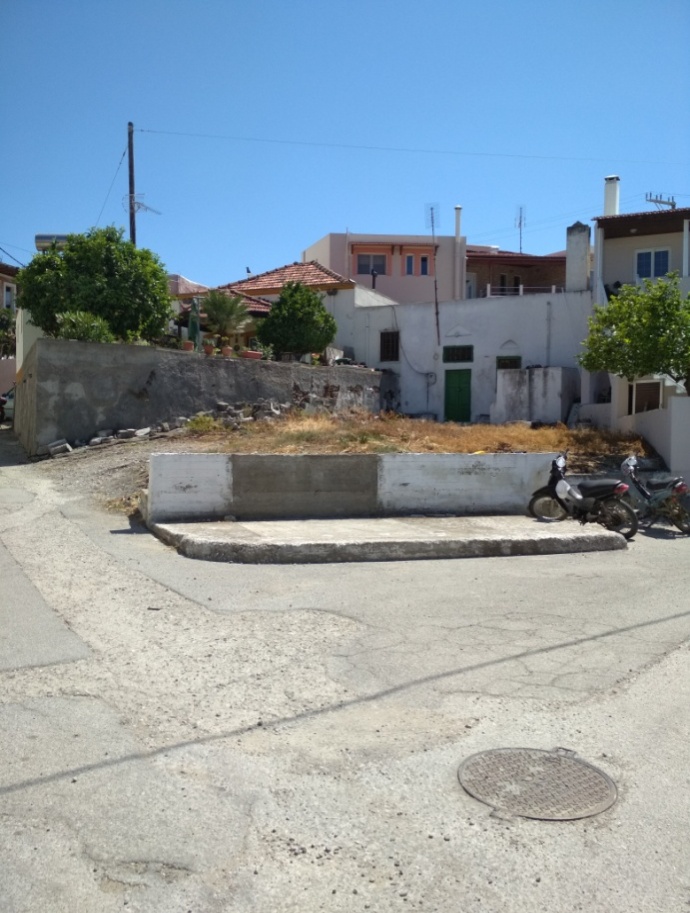 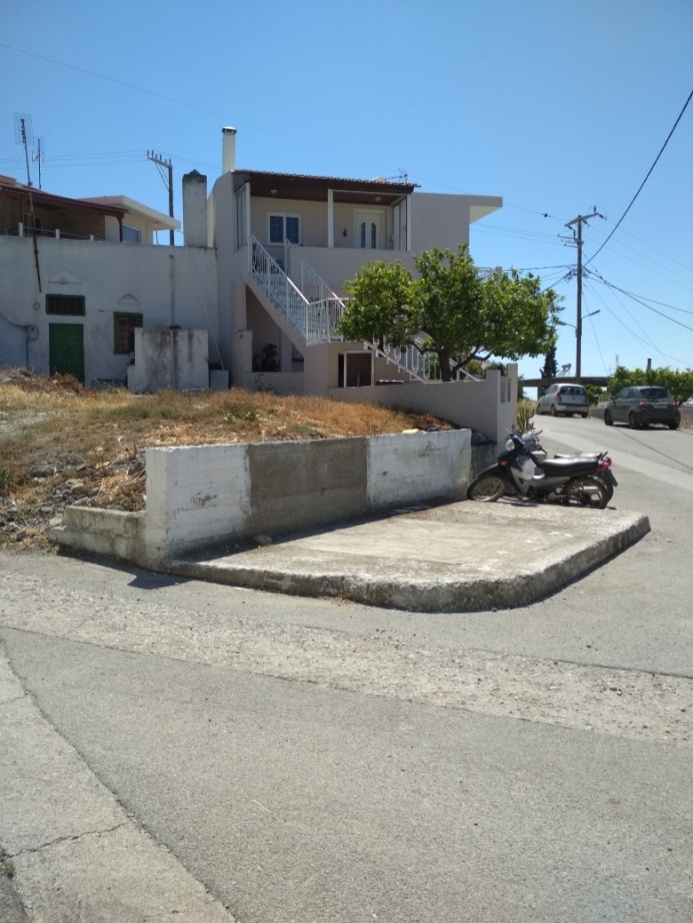 Κατόπιν των παραπάνω, διαβιβάζουμε το παρόν έγγραφο προς : Την Επιτροπή Ποιότητας Ζωής για τη γνωμοδότησή της σύμφωνα με το άρθρο 73 του Ν.3852/2010 (ΦΕΚ 87Α'/07-06-2010), και το Αστυνομικό Τμήμα Ιαλυσού, για τις δικές τους ενέργειες και εγκρίσεις, δεσμεύσεις και περιορισμούς στα πλαίσια των αρμοδιοτήτων τους.ΒΑΣΙΛΕΙΟΣ ΠΑΠΑΟΙΚΟΝΟΜΟΥ (Μέλος)Η Επιτροπή ποιότητας Ζωής με την υπ’ αριθ. 71/2019 απόφαση της ανέβαλε τη λήψη απόφασης για έγκριση της υπ’ αριθ. 1/2019 απόφασης του Συμβουλίου της Δημ. Κοινότητας Φανών με θέμα «Παραχώρηση χώρου δικαιοδοσίας Δημ. Κοινότητας Φανών για ανέγερση Μνημείου  για να διευκρινιστεί νομικά το θέμα, λαμβάνοντας υπόψη τους προβληματισμούς και τα θέματα που έθεσε το αναπλ/κο μέλος κ. Γεώργιος Πόκκιας και συγκεκριμένα έχει εγείρει αμφιβολίες ως προς την νομιμότητας του Συλλόγου.Μετά απ’ αυτό ο ΣΥΛΛΟΓΟΣ ΓΙΑ ΤΗΝ ΜΕΛΕΤΗ ΚΑΙ ΔΙΑΔΟΣΗ ΤΗΣ ΕΛΛΗΝΙΚΗΣ ΙΣΤΟΡΙΟΑΣ e.V. VEREIN ZUR FORDERUNG DER AUFARBEITUNG DER HELLENISCHEN GESCHICHTE e.V. με επιστολή του αναφέρει ότι δεν πρόκειται να βάλουν προτομή και ότι  ο εν λόγω σύλλογος που έχει έδρα το Weilheim της Βαυαρίας ιδρύθηκε το 1994, είναι καταχωρημένος στο Πρωτοδικείο και στην Εφορία της περιοχής  και έχει γερμανικό/ ευρωπαϊκό ΑΦΜ και είναι αναγνωρισμένος από το Υπουργείο Εξωτερικών της Ελλάδος και έχει επίσης ελληνικό ΑΦΜ της Δ.Ο.Υ. Ρόδου και έχει αντίκλητο, λογιστή.ΚΩΝ/ΝΟΣ ΤΑΡΑΣΛΙΑΣ (Πρόεδρος): Ήξερα την τοποθέτηση του κ. Πόκκια, αλλά δεν ήθελα να αναφερθώ. Το μόνο που θέλω να πω είναι ότι ανεξάρτητα αν ο φορέας υλοποίησης ή ο φορέας που προτείνει έχει νομική ή  όχι υπόσταση, είναι γεγονός ότι από τους ανθρώπους εκεί της περιοχής υπάρχει η διάθεση, μία αρχαία πινακίδα η οποία βρέθηκε στην ευρύτερη περιοχή των Φανών και υποδηλώνει και την ύπαρξη του οικισμού αλλά και της εθνικής μας παρουσίας στην ευρύτερη περιοχή εδώ και 2.400 χρόνια, ότι είναι πολύ σημαντική. Αυτή τους τη διάθεση να δημιουργήσουν εκ νέου ένα αντίγραφο αυτής της επιγραφής είναι πολύ σημαντικό για τις Φάνες και καλό είναι οι Φανενοί να είναι πιο μονιασμένοι και πιο δραστηριοποιημένοι και να σκεφτούν ότι από κει βγαίνανε τα περίφημα κρασιά στην αρχαιότητα και σήμερα έχουν χάσει τη περιοχή τους και τους έχουν πάρει άλλοι τα πρωτεία.   Η Επιτροπή Ποιότητας Ζωής μετά τα ανωτέρω, και έχοντας υπόψη τις διατάξεις  του άρθρου. 73 του Ν.3852/2010 (Φ.Ε.Κ. 87 Α’/07-06-2010) περί Αρμοδιοτήτων Επιτροπής Ποιότητας Ζωής.ΑΠΟΦΑΣΙΖΕΙ ομόφωναΕγκρίνει την υπ’ αριθ. 1/2019 απόφαση του Συμβουλίου της Δημοτικής κοινότητας Φανών και εισηγείται στο Δημοτικό Συμβούλιο την παραχώρηση του κοινόχρηστου χώρου με τα στοιχεία ΑΒΓΔΑ εμβαδού 9,20 τ.μ. όπως απεικονίζεται στο επισυναπτόμενο τοπογραφικό σχεδιάγραμμα του Τοπογράφου Μηχανικού Τ.Ε. Στέλιου Μπούκλα Το τμήμα αυτό εμπίπτει σε κοινόχρηστο χώρο του οικισμού Φανών (κτηματολογική οδό), επί διαμορφωμένου πλατώματος,        Ο Πρόεδρος                                                                        Τα ΜέληΚωνσταντίνος Ταρασλιάς                                                  1) Νικόλαος Καραμαρίτης                                                                                     2) Στέφανος Δράκος                                                                                     3) Σπυρίδων Σπυρόπουλος                                                                                     4)  Βασίλειος Παπαοικονόμου                                                                                     5) Αθανάσιος Στάμος                                                                                     6) Μιχαήλ Σεϊτης                                                                                     7) Ιωάννης Αφεντούλης                                                                                     8) Νικόλαος Γιαννάς                                                                                     9) Δημήτριος Ιωσήφ                                                                                   10) Σάββας ΧριστοδούλουΑ/ΑΔιεύθυνση Χωροθέτησης θέσεωςΕΙΔΟΣ ΠΑΡΑΧΩΡΗΣΗΣΟνοματεπώνυμο ΑΙΤΟΥΝΤΑ / ΕΠΩΝΥΜΙΑ ΕΠΙΧΕΙΡΗΣΗΣΟνοματεπώνυμο ΑιτούνταΑριθμός πρωτ. ΑίτησηςΤέλος Κοινοχρήστου χώρου € για το έτος 20191ΣΤΡ. ΓΡΙΒΑ 3: Χ.Θ. ΚΑΤΑ ΕΓΣΑ ΄87 ΤΟΥ ΣΗΜΕΙΟΥ ΤΟΜΗΣ ΤΩΝ ΔΙΑΓΩΝΙΩΝ ΤΗΣ ΘΕΣΗΣΧ: 878108.45 ΚΑΙ Υ: 4042190.34ΞΕΝΟΔΟΧΕΙΟ****PETIT PALAISΞ.Τ.Ε. Κ. ΜΗΤΣΗΣ Α.Ε.Α.Ε.2/15822/27-03-2019& 16/27746/29-05-19600,002Γ. ΠΑΠΑΝΙΚΟΛΑΟΥ: Χ.Θ. ΚΑΤΑ ΕΓΣΑ ΄87 ΤΟΥ ΣΗΜΕΙΟΥ ΤΟΜΗΣ ΤΩΝ ΔΙΑΓΩΝΙΩΝ ΤΗΣ ΘΕΣΗΣΧ: 878145.95 ΚΑΙ Υ: 4042234.79ΞΕΝΟΔΟΧΕΙΟ****PETIT PALAISΞ.Τ.Ε. Κ. ΜΗΤΣΗΣ Α.Ε.Α.Ε.2/15822/27-03-2019& 16/27746/29-05-19600,003ΠΑΥΛΟΥ ΜΕΛΑ 74:  Χ.Θ. ΚΑΤΑ ΕΓΣΑ ΄87 ΤΟΥ ΣΗΜΕΙΟΥ ΤΟΜΗΣ ΤΩΝ ΔΙΑΓΩΝΙΩΝ ΤΗΣ ΘΕΣΗΣΧ: 878044.75 ΚΑΙ Υ: 4041012.68 ΦΑΡΜΑΚΕΙΟΕΥΘΥΜΙΑΔΗΣ ΧΑΡΑΛΑΜΠΟΣΕΥΘΥΜΙΑΔΗΣ ΧΑΡΑΛΑΜΠΟΣ2/26514/23-05-2019300,004ΑΜΕΡΙΚΗΣ: Χ.Θ. ΚΑΤΑ ΕΓΣΑ ΄87 ΤΟΥ ΣΗΜΕΙΟΥ ΤΟΜΗΣ ΤΩΝ ΔΙΑΓΩΝΙΩΝ ΤΗΣ ΘΕΣΗΣΧ: 878392.08 ΚΑΙ Υ: 4042074.98 ΞΕΝΟΔΟΧΕΙΟ***NEW HORIZONΝΕΟΣ ΟΡΙΖΟΝΤΑΣ Α.Τ.Ξ.Ε.Ε.2/31668/18-06-2019300,00Α/ΑΔιεύθυνση Χωροθέτησης θέσεωςΕΙΔΟΣ ΠΑΡΑΧΩΡΗΣΗΣΟνοματεπώνυμο ΑΙΤΟΥΝΤΑ / ΕΠΩΝΥΜΙΑ ΕΠΙΧΕΙΡΗΣΗΣΟνοματεπώνυμο ΑιτούνταΑριθμός πρωτ. ΑίτησηςΤέλος Κοινοχρήστου χώρου € για το έτος 20191ΑΠΟΛΛΩΝΟΣ ΑΜΕΡΙΚΉΣ 35:
Χ.Θ.ΚΑΤΑ ΕΓΣΑ 87 ΤΟΥ ΣΗΜΕΙΟΥ ΤΟΜΗΣ ΤΩΝ ΔΙΑΓΩΝΙΩΝ
1η θέση: Χ:877712  και Υ:4041692
2η θέση: Χ:877714  και Υ:4041697ΞΕΝΟΔΟΧΕΙΟ****ΑΓΛΑ2ΠΓ ΠΑΛΛΑΣ ΕΠΕΝΔΥΣΕΙΣ ΤΞ ΑΕ2/33657/26-6-2019300,00€
 (ποσό καταβολής για τη 2η θέση)Α/ΑΔιεύθυνση Χωροθέτησης θέσεωςΕΙΔΟΣ ΠΑΡΑΧΩΡΗΣΗΣΟνοματεπώνυμο ΑΙΤΟΥΝΤΑ / ΕΠΩΝΥΜΙΑ ΕΠΙΧΕΙΡΗΣΗΣΟνοματεπώνυμο ΑιτούνταΑριθμός πρωτ. ΑίτησηςΤέλος Κοινοχρήστου χώρου € για το έτος 20191ΗΡ. ΠΟΛΥΤΕΝΧΕΙΟΥ 1: Χ.Θ. ΚΑΤΑ ΕΓΣΑ ΄87 ΤΟΥ ΣΗΜΕΙΟΥ ΤΟΜΗΣ ΤΩΝ ΔΙΑΓΩΝΙΩΝ ΤΩΝ ΘΕΣΕΩΝ1η ΘΕΣΗ: Χ: 878266 και Υ: 4042171 2η ΘΕΣΗ:  Χ: 878265 και Υ: 4042176 RENT A CARΣΑΡΛΗΣ ΑΘΑΝΑΣΙΟΣΣΑΡΛΗΣ ΑΘΑΝΑΣΙΟΣ2/35031/03-07-2019600,00Α/ΑΔιεύθυνση Χωροθέτησης θέσεωςΕΙΔΟΣ ΠΑΡΑΧΩΡΗΣΗΣΟνοματεπώνυμο ΑΙΤΟΥΝΤΑ / ΕΠΩΝΥΜΙΑ ΕΠΙΧΕΙΡΗΣΗΣΟνοματεπώνυμο ΑιτούνταΑριθμός πρωτ. ΑίτησηςΤέλος Κοινοχρήστου χώρου € για το έτος 20191ΣΤΡ. ΓΡΙΒΑ 3: Χ.Θ. ΚΑΤΑ ΕΓΣΑ ΄87 ΤΟΥ ΣΗΜΕΙΟΥ ΤΟΜΗΣ ΤΩΝ ΔΙΑΓΩΝΙΩΝ ΤΗΣ ΘΕΣΗΣΧ: 878108.45 ΚΑΙ Υ: 4042190.34ΞΕΝΟΔΟΧΕΙΟ****PETIT PALAISΞ.Τ.Ε. Κ. ΜΗΤΣΗΣ Α.Ε.Α.Ε.2/15822/27-03-2019& 16/27746/29-05-19600,002Γ. ΠΑΠΑΝΙΚΟΛΑΟΥ: Χ.Θ. ΚΑΤΑ ΕΓΣΑ ΄87 ΤΟΥ ΣΗΜΕΙΟΥ ΤΟΜΗΣ ΤΩΝ ΔΙΑΓΩΝΙΩΝ ΤΗΣ ΘΕΣΗΣΧ: 878145.95 ΚΑΙ Υ: 4042234.79ΞΕΝΟΔΟΧΕΙΟ****PETIT PALAISΞ.Τ.Ε. Κ. ΜΗΤΣΗΣ Α.Ε.Α.Ε.2/15822/27-03-2019& 16/27746/29-05-19600,003ΠΑΥΛΟΥ ΜΕΛΑ 74:  Χ.Θ. ΚΑΤΑ ΕΓΣΑ ΄87 ΤΟΥ ΣΗΜΕΙΟΥ ΤΟΜΗΣ ΤΩΝ ΔΙΑΓΩΝΙΩΝ ΤΗΣ ΘΕΣΗΣΧ: 878044.75 ΚΑΙ Υ: 4041012.68 ΦΑΡΜΑΚΕΙΟΕΥΘΥΜΙΑΔΗΣ ΧΑΡΑΛΑΜΠΟΣΕΥΘΥΜΙΑΔΗΣ ΧΑΡΑΛΑΜΠΟΣ2/26514/23-05-2019300,004ΑΜΕΡΙΚΗΣ: Χ.Θ. ΚΑΤΑ ΕΓΣΑ ΄87 ΤΟΥ ΣΗΜΕΙΟΥ ΤΟΜΗΣ ΤΩΝ ΔΙΑΓΩΝΙΩΝ ΤΗΣ ΘΕΣΗΣΧ: 878392.08 ΚΑΙ Υ: 4042074.98 ΞΕΝΟΔΟΧΕΙΟ***NEW HORIZONΝΕΟΣ ΟΡΙΖΟΝΤΑΣ Α.Τ.Ξ.Ε.Ε.2/31668/18-06-2019300,005ΑΠΟΛΛΩΝΟΣ ΑΜΕΡΙΚΉΣ 35:
Χ.Θ.ΚΑΤΑ ΕΓΣΑ 87 ΤΟΥ ΣΗΜΕΙΟΥ ΤΟΜΗΣ ΤΩΝ ΔΙΑΓΩΝΙΩΝ
1η θέση: Χ:877712  και Υ:4041692
2η θέση: Χ:877714  και Υ:4041697ΞΕΝΟΔΟΧΕΙΟ****ΑΓΛΑ2ΠΓ ΠΑΛΛΑΣ ΕΠΕΝΔΥΣΕΙΣ ΤΞ ΑΕ2/33657/26-6-2019300,00€
 (ποσό καταβολής για τη 2η θέση)6ΗΡ. ΠΟΛΥΤΕΝΧΕΙΟΥ 1: Χ.Θ. ΚΑΤΑ ΕΓΣΑ ΄87 ΤΟΥ ΣΗΜΕΙΟΥ ΤΟΜΗΣ ΤΩΝ ΔΙΑΓΩΝΙΩΝ ΤΩΝ ΘΕΣΕΩΝ1η ΘΕΣΗ: Χ: 878266 και Υ: 4042171 2η ΘΕΣΗ:  Χ: 878265 και Υ: 4042176 RENT A CARΣΑΡΛΗΣ ΑΘΑΝΑΣΙΟΣΣΑΡΛΗΣ ΑΘΑΝΑΣΙΟΣ2/35031/03-07-2019600,00Διεύθυνση Κατοικίας(με βάση το πρακτικό 2/2019της αρμόδιας επιτροπής)Διεύθυνση Χωροθέτησης θέσεωςΑριθμός Κυκλ/ρίας οχήματος(Α) Ανανέωση (Ν) ΝέαΔΗΜ. ΑΝΑΣΤΑΣΙΑΔΗ 53ΔΗΜ. ΑΝΑΣΤΑΣΙΑΔΗ:ΣΗΜΕΙΟ ΤΟΜΗΣ ΤΩΝ ΔΙΑΓΩΝΙΩΝΧ:878075.44  Υ:4039741.16ΡΟΖ 3230ΝΕΡΓ. ΚΑΤΟΙΚΙΕΣ ΑΓ. ΝΙΚΟΛΑΟΥ 18ΜΑΝΟΥΗΛ ΓΕΔΕΩΝ 18 (ΕΡΓ. ΚΑΤΟΙΚΙΕΣ ΑΓ. ΝΙΚΟΛΑΟΥ):ΣΗΜΕΙΟ ΤΟΜΗΣ ΤΩΝ ΔΙΑΓΩΝΙΩΝΧ:879512.40  Υ:4040168.26ΡΟΡ 4064ΝΠΑΥΛΟΥ ΜΕΛΑ 78-80ΠΑΥΛΟΥ ΜΕΛΑ 78-80:ΣΗΜΕΙΟ ΤΟΜΗΣ ΤΩΝ ΔΙΑΓΩΝΙΩΝΧ:878045.00  Υ:4040979.54ΖΖΒ 8229ΝΙΩΑΝΝΟΥ ΚΑΖΟΥΛΗ 13ΙΩΑΝΝΟΥ ΚΑΖΟΥΛΗ 13:ΣΗΜΕΙΟ ΤΟΜΗΣ ΤΩΝ ΔΙΑΓΩΝΙΩΝΧ:878291.07  Υ:4042111.38ΡΟΤ 5433ΑΥΨΗΛΑΝΤΟΥ 1ΑΥΨΗΛΑΝΤΟΥ:ΣΗΜΕΙΟ ΤΟΜΗΣ ΤΩΝ ΔΙΑΓΩΝΙΩΝΧ:879244.24  Υ:4040307.37ΡΟΜ 9221ΑΝΙΚΗΤΑΡΑ 11ΝΙΚΗΤΑΡΑ 11:ΣΗΜΕΙΟ ΤΟΜΗΣ ΤΩΝ ΔΙΑΓΩΝΙΩΝΧ:879303.51  Υ:4040344.41ΡΟΜ 7444ΑΑΜΦΙΣΑΣ 1 ΑΝΑΛΗΨΗΑΜΦΙΣΑΣ 1:ΣΗΜΕΙΟ ΤΟΜΗΣ ΤΩΝ ΔΙΑΓΩΝΙΩΝΧ:877604.28  Υ:4039479.29ΡΟΚ 3214ΝΑΓ. ΙΩΑΝΝΟΥ 105ΑΓ. ΙΩΑΝΝΟΥ 105:ΣΗΜΕΙΟ ΤΟΜΗΣ ΤΩΝ ΔΙΑΓΩΝΙΩΝΧ:878097.10  Υ:4040606.21ΡΟΖ 9338ΝΛΕΥΚΩΣΙΑΣ 42ΛΕΥΚΩΣΙΑΣ 42:ΣΗΜΕΙΟ ΤΟΜΗΣ ΤΩΝ ΔΙΑΓΩΝΙΩΝΧ:878236.38  Υ:4040276.87ΡΟΜ 3254ΑΡΩΜΑΝΟΥ ΜΕΛΩΔΟΥ 5ΡΩΜΑΝΟΥ ΜΕΛΩΔΟΥ 5:ΣΗΜΕΙΟ ΤΟΜΗΣ ΤΩΝ ΔΙΑΓΩΝΙΩΝΧ:878330.04  Υ:4040616.33ΡΟΤ 7841ΝΝΑΥΠΛΙΟΥ 181ΓΝΑΥΠΛΙΟΥ:ΣΗΜΕΙΟ ΤΟΜΗΣ ΤΩΝ ΔΙΑΓΩΝΙΩΝΧ:877536.48  Υ:4039811.87ΡΟΜ 9510ΝΑΝΔΡΕΑ ΜΟΣΧΟΒΗ 5ΑΝΔΡΕΑ ΜΟΣΧΟΒΗ 5:ΣΗΜΕΙΟ ΤΟΜΗΣ ΤΩΝ ΔΙΑΓΩΝΙΩΝΧ:877727.31  Υ:4039286.59ΡΟΡ 5813ΝΑΓ. ΓΕΩΡΓΙΟΥ 12ΑΘΗΝΑΓΟΡΑ:ΣΗΜΕΙΟ ΤΟΜΗΣ ΤΩΝ ΔΙΑΓΩΝΙΩΝΧ:879231.41  Υ:4040437.54ΕΕΕ 8818ΑΚΑΠΟΔΙΣΤΡΙΟΥ 56 (ΕΡΝΕΣΤ ΜΠΕΒΙΝ)ΕΡΝΕΣΤ ΜΠΕΒΙΝ:ΣΗΜΕΙΟ ΤΟΜΗΣ ΤΩΝ ΔΙΑΓΩΝΙΩΝΧ:879572.16  Υ:4040631.05ΙΜΗ 6393ΝΜΕΣΟΓΕΙΟΥ 1ΜΕΣΟΓΕΙΟΥ 1:ΣΗΜΕΙΟ ΤΟΜΗΣ ΤΩΝ ΔΙΑΓΩΝΙΩΝΧ:878764.16  Υ:4039804.92ΧΝΙ 7645ΝΤΕΛΧΙΝΩΝ 14ΤΕΛΧΙΝΩΝ 14:ΣΗΜΕΙΟ ΤΟΜΗΣ ΤΩΝ ΔΙΑΓΩΝΙΩΝΧ:878861.99  Υ:4038666.15ΡΟΑ 4921ΑΑΓ. ΙΩΑΝΝΗ 151ΑΓ. ΙΩΑΝΝΗ 151:ΣΗΜΕΙΟ ΤΟΜΗΣ ΤΩΝ ΔΙΑΓΩΝΙΩΝΧ:878095.94  Υ:4040385.28ΡΟΧ 9541ΑΟΜΗΡΟΥ 28ΞΠΛΑΤΕΙΑ Ι. ΚΟΝΤΗ ΜΕΣ. ΠΟΛΗ:Χ: Α. 878889.90 Υ: Α. 4040942.80    Β. 878892.40     Β. 4040942.89           Γ. 878892.57     Γ. 4040938.27           Δ. 878890.07    Δ. 4040938.18ΡΟΗ 4617ΑΑΝΔΡΟΝΙΚΟΥ 24   ΜΠΙΠΠΟΔΑΜΟΥ ΜΕΣ. ΠΟΛΗ:Χ: Α. 878517.14  Υ: Α. 4040940.78    Β. 878519.55      Β. 4040940.47    Γ. 878518.93      Γ. 4040935.50     Δ. 878516.50      Δ. 4040935.60ΡΟΡ 8505ΝΑΚΤΙΔΟΣ 58ΑΚΤΙΔΟΣ 58:ΣΗΜΕΙΟ ΤΟΜΗΣ ΤΩΝ ΔΙΑΓΩΝΙΩΝΧ: 874622.99  Υ:4038074.30 ΡΟΝ 8943ΑΔιεύθυνση Κατοικίας(με βάση το πρακτικό 3/2019 της αρμόδιας επιτροπής)Διεύθυνση Χωροθέτησης θέσεωςΑριθμός Κυκλ/ρίας οχήματος (Ν) ΝέαΚΩΝ/ΝΟΥ ΥΔΡΑΙΟΥ 39ΚΩΝ/ΝΟΥ ΥΔΡΑΙΟΥ 39:ΣΗΜΕΙΟ ΤΟΜΗΣ ΤΩΝ ΔΙΑΓΩΝΙΩΝΧ:878249.80  Υ:4039538.49ΡΚΑ 2443ΝΞΑΝΘΗΣ 2ΞΑΝΘΗΣ 2:ΣΗΜΕΙΟ ΤΟΜΗΣ ΤΩΝ ΔΙΑΓΩΝΙΩΝΧ:877349.95  Υ:4038769.74ΡΟΡ 2079ΝΕΥΣΤ. ΛΑΓΚΑΝΗ 9ΕΥΣΤ. ΛΑΓΚΑΝΗ 9:ΣΗΜΕΙΟ ΤΟΜΗΣ ΤΩΝ ΔΙΑΓΩΝΙΩΝΧ:878423.37 Υ:4039661.12ΜΥΖ 1943ΝΔΙΑΓΟΡΙΔΩΝ 8ΔΙΑΓΟΡΙΔΩΝ 8:ΣΗΜΕΙΟ ΤΟΜΗΣ ΤΩΝ ΔΙΑΓΩΝΙΩΝΧ:878083.65 Υ:4040840.11ΡΕΚ 9099ΝΚΟΥΡΒΟΥΑΖΙΕ 37ΠΛΑΤ. ΒΡΟΥΧΟΥ:ΣΗΜΕΙΟ ΤΟΜΗΣ ΤΩΝ ΔΙΑΓΩΝΙΩΝΧ:878914.04 Υ:4040279.06ΙΜΥ 4762ΝΥΨΗΛΑΝΤΟΥ 5ΥΨΗΛΑΝΤΟΥ 5:ΣΗΜΕΙΟ ΤΟΜΗΣ ΤΩΝ ΔΙΑΓΩΝΙΩΝΧ:879280.09 Υ:4040304.29ΡΟΤ 9400ΝΝΑΥΠΛΙΟΥ 2 (ΜΙΧΑΗΛ ΠΕΤΡΙΔΗ)ΝΑΥΠΛΙΟΥ 2:ΣΗΜΕΙΟ ΤΟΜΗΣ ΤΩΝ ΔΙΑΓΩΝΙΩΝΧ:877524.71 Υ:4039747.64ΡΟΗ 2051ΝΔΗΜΗΤΡΙΟΥ ΑΝΑΣΤΑΣΙΑΔΗ 43ΔΗΜΗΤΡΙΟΥ ΑΝΑΣΤΑΣΙΑΔΗ 43:ΣΗΜΕΙΟ ΤΟΜΗΣ ΤΩΝ ΔΙΑΓΩΝΙΩΝΧ:878224.27 Υ:4039738.38ΡΟΚ 1824ΝΚΑΙΣΣΑΡΕΙΑΣ 66ΚΑΙΣΣΑΡΕΙΑΣ 66:ΣΗΜΕΙΟ ΤΟΜΗΣ ΤΩΝ ΔΙΑΓΩΝΙΩΝΧ:879192.52 Υ:4039831.58ΡΟΡ 7099ΝΑΠ. ΠΑΥΛΟΥ 24ΑΠ. ΠΑΥΛΟΥ 24:ΣΗΜΕΙΟ ΤΟΜΗΣ ΤΩΝ ΔΙΑΓΩΝΙΩΝΧ:877725.53 Υ:4039415.32ΡΟΜ 5466ΝΛΑΡΙΣΑΣ 3ΛΑΡΙΣΑΣ 3:ΣΗΜΕΙΟ ΤΟΜΗΣ ΤΩΝ ΔΙΑΓΩΝΙΩΝΧ:877745.51 Υ:4039524.07ΡΟΕ 9452ΝΗΠΕΙΡΟΥ 8 ΑΦΑΝΤΟΥΠΑΝΟΡΜΙΤΗ ΡΑΜΟΥ(ΑΦΑΝΤΟΥ):ΣΗΜΕΙΟ ΤΟΜΗΣ ΤΩΝ ΔΙΑΓΩΝΙΩΝΧ:873546.27 Υ:4024428.32ΥΝΙ 5456ΝΔιεύθυνση Κατοικίας(με βάση το πρακτικό 2/2019της αρμόδιας επιτροπής)Διεύθυνση Χωροθέτησης θέσεωςΑριθμός Κυκλ/ρίας οχήματος(Α) Ανανέωση (Ν) ΝέαΔΗΜ. ΑΝΑΣΤΑΣΙΑΔΗ 53ΔΗΜ. ΑΝΑΣΤΑΣΙΑΔΗ:ΣΗΜΕΙΟ ΤΟΜΗΣ ΤΩΝ ΔΙΑΓΩΝΙΩΝΧ:878075.44  Υ:4039741.16ΡΟΖ 3230ΝΕΡΓ. ΚΑΤΟΙΚΙΕΣ ΑΓ. ΝΙΚΟΛΑΟΥ 18ΜΑΝΟΥΗΛ ΓΕΔΕΩΝ 18 (ΕΡΓ. ΚΑΤΟΙΚΙΕΣ ΑΓ. ΝΙΚΟΛΑΟΥ):ΣΗΜΕΙΟ ΤΟΜΗΣ ΤΩΝ ΔΙΑΓΩΝΙΩΝΧ:879512.40  Υ:4040168.26ΡΟΡ 4064ΝΠΑΥΛΟΥ ΜΕΛΑ 78-80ΠΑΥΛΟΥ ΜΕΛΑ 78-80:ΣΗΜΕΙΟ ΤΟΜΗΣ ΤΩΝ ΔΙΑΓΩΝΙΩΝΧ:878045.00  Υ:4040979.54ΖΖΒ 8229ΝΙΩΑΝΝΟΥ ΚΑΖΟΥΛΗ 13ΙΩΑΝΝΟΥ ΚΑΖΟΥΛΗ 13:ΣΗΜΕΙΟ ΤΟΜΗΣ ΤΩΝ ΔΙΑΓΩΝΙΩΝΧ:878291.07  Υ:4042111.38ΡΟΤ 5433ΑΥΨΗΛΑΝΤΟΥ 1ΑΥΨΗΛΑΝΤΟΥ:ΣΗΜΕΙΟ ΤΟΜΗΣ ΤΩΝ ΔΙΑΓΩΝΙΩΝΧ:879244.24  Υ:4040307.37ΡΟΜ 9221ΑΝΙΚΗΤΑΡΑ 11ΝΙΚΗΤΑΡΑ 11:ΣΗΜΕΙΟ ΤΟΜΗΣ ΤΩΝ ΔΙΑΓΩΝΙΩΝΧ:879303.51  Υ:4040344.41ΡΟΜ 7444ΑΑΜΦΙΣΑΣ 1 ΑΝΑΛΗΨΗΑΜΦΙΣΑΣ 1:ΣΗΜΕΙΟ ΤΟΜΗΣ ΤΩΝ ΔΙΑΓΩΝΙΩΝΧ:877604.28  Υ:4039479.29ΡΟΚ 3214ΝΑΓ. ΙΩΑΝΝΟΥ 105ΑΓ. ΙΩΑΝΝΟΥ 105:ΣΗΜΕΙΟ ΤΟΜΗΣ ΤΩΝ ΔΙΑΓΩΝΙΩΝΧ:878097.10  Υ:4040606.21ΡΟΖ 9338ΝΛΕΥΚΩΣΙΑΣ 42ΛΕΥΚΩΣΙΑΣ 42:ΣΗΜΕΙΟ ΤΟΜΗΣ ΤΩΝ ΔΙΑΓΩΝΙΩΝΧ:878236.38  Υ:4040276.87ΡΟΜ 3254ΑΡΩΜΑΝΟΥ ΜΕΛΩΔΟΥ 5ΡΩΜΑΝΟΥ ΜΕΛΩΔΟΥ 5:ΣΗΜΕΙΟ ΤΟΜΗΣ ΤΩΝ ΔΙΑΓΩΝΙΩΝΧ:878330.04  Υ:4040616.33ΡΟΤ 7841ΝΝΑΥΠΛΙΟΥ 181ΓΝΑΥΠΛΙΟΥ:ΣΗΜΕΙΟ ΤΟΜΗΣ ΤΩΝ ΔΙΑΓΩΝΙΩΝΧ:877536.48  Υ:4039811.87ΡΟΜ 9510ΝΑΝΔΡΕΑ ΜΟΣΧΟΒΗ 5ΑΝΔΡΕΑ ΜΟΣΧΟΒΗ 5:ΣΗΜΕΙΟ ΤΟΜΗΣ ΤΩΝ ΔΙΑΓΩΝΙΩΝΧ:877727.31  Υ:4039286.59ΡΟΡ 5813ΝΑΓ. ΓΕΩΡΓΙΟΥ 12ΑΘΗΝΑΓΟΡΑ:ΣΗΜΕΙΟ ΤΟΜΗΣ ΤΩΝ ΔΙΑΓΩΝΙΩΝΧ:879231.41  Υ:4040437.54ΕΕΕ 8818ΑΚΑΠΟΔΙΣΤΡΙΟΥ 56 (ΕΡΝΕΣΤ ΜΠΕΒΙΝ)ΕΡΝΕΣΤ ΜΠΕΒΙΝ:ΣΗΜΕΙΟ ΤΟΜΗΣ ΤΩΝ ΔΙΑΓΩΝΙΩΝΧ:879572.16  Υ:4040631.05ΙΜΗ 6393ΝΜΕΣΟΓΕΙΟΥ 1ΜΕΣΟΓΕΙΟΥ 1:ΣΗΜΕΙΟ ΤΟΜΗΣ ΤΩΝ ΔΙΑΓΩΝΙΩΝΧ:878764.16  Υ:4039804.92ΧΝΙ 7645ΝΤΕΛΧΙΝΩΝ 14ΤΕΛΧΙΝΩΝ 14:ΣΗΜΕΙΟ ΤΟΜΗΣ ΤΩΝ ΔΙΑΓΩΝΙΩΝΧ:878861.99  Υ:4038666.15ΡΟΑ 4921ΑΑΓ. ΙΩΑΝΝΗ 151ΑΓ. ΙΩΑΝΝΗ 151:ΣΗΜΕΙΟ ΤΟΜΗΣ ΤΩΝ ΔΙΑΓΩΝΙΩΝΧ:878095.94  Υ:4040385.28ΡΟΧ 9541ΑΟΜΗΡΟΥ 28ΞΠΛΑΤΕΙΑ Ι. ΚΟΝΤΗ ΜΕΣ. ΠΟΛΗ:Χ: Α. 878889.90 Υ: Α. 4040942.80    Β. 878892.40     Β. 4040942.89           Γ. 878892.57     Γ. 4040938.27           Δ. 878890.07    Δ. 4040938.18ΡΟΗ 4617ΑΑΝΔΡΟΝΙΚΟΥ 24   ΜΠΙΠΠΟΔΑΜΟΥ ΜΕΣ. ΠΟΛΗ:Χ: Α. 878517.14  Υ: Α. 4040940.78    Β. 878519.55      Β. 4040940.47    Γ. 878518.93      Γ. 4040935.50     Δ. 878516.50      Δ. 4040935.60ΡΟΡ 8505ΝΑΚΤΙΔΟΣ 58ΑΚΤΙΔΟΣ 58:ΣΗΜΕΙΟ ΤΟΜΗΣ ΤΩΝ ΔΙΑΓΩΝΙΩΝΧ: 874622.99  Υ:4038074.30 ΡΟΝ 8943ΑΚΩΝ/ΝΟΥ ΥΔΡΑΙΟΥ 39ΚΩΝ/ΝΟΥ ΥΔΡΑΙΟΥ 39:ΣΗΜΕΙΟ ΤΟΜΗΣ ΤΩΝ ΔΙΑΓΩΝΙΩΝΧ:878249.80  Υ:4039538.49ΡΚΑ 2443ΝΞΑΝΘΗΣ 2ΞΑΝΘΗΣ 2:ΣΗΜΕΙΟ ΤΟΜΗΣ ΤΩΝ ΔΙΑΓΩΝΙΩΝΧ:877349.95  Υ:4038769.74ΡΟΡ 2079ΝΕΥΣΤ. ΛΑΓΚΑΝΗ 9ΕΥΣΤ. ΛΑΓΚΑΝΗ 9:ΣΗΜΕΙΟ ΤΟΜΗΣ ΤΩΝ ΔΙΑΓΩΝΙΩΝΧ:878423.37 Υ:4039661.12ΜΥΖ 1943ΝΔΙΑΓΟΡΙΔΩΝ 8ΔΙΑΓΟΡΙΔΩΝ 8:ΣΗΜΕΙΟ ΤΟΜΗΣ ΤΩΝ ΔΙΑΓΩΝΙΩΝΧ:878083.65 Υ:4040840.11ΡΕΚ 9099ΝΚΟΥΡΒΟΥΑΖΙΕ 37ΠΛΑΤ. ΒΡΟΥΧΟΥ:ΣΗΜΕΙΟ ΤΟΜΗΣ ΤΩΝ ΔΙΑΓΩΝΙΩΝΧ:878914.04 Υ:4040279.06ΙΜΥ 4762ΝΥΨΗΛΑΝΤΟΥ 5ΥΨΗΛΑΝΤΟΥ 5:ΣΗΜΕΙΟ ΤΟΜΗΣ ΤΩΝ ΔΙΑΓΩΝΙΩΝΧ:879280.09 Υ:4040304.29ΡΟΤ 9400ΝΝΑΥΠΛΙΟΥ 2 (ΜΙΧΑΗΛ ΠΕΤΡΙΔΗ)ΝΑΥΠΛΙΟΥ 2:ΣΗΜΕΙΟ ΤΟΜΗΣ ΤΩΝ ΔΙΑΓΩΝΙΩΝΧ:877524.71 Υ:4039747.64ΡΟΗ 2051ΝΔΗΜΗΤΡΙΟΥ ΑΝΑΣΤΑΣΙΑΔΗ 43ΔΗΜΗΤΡΙΟΥ ΑΝΑΣΤΑΣΙΑΔΗ 43:ΣΗΜΕΙΟ ΤΟΜΗΣ ΤΩΝ ΔΙΑΓΩΝΙΩΝΧ:878224.27 Υ:4039738.38ΡΟΚ 1824ΝΚΑΙΣΣΑΡΕΙΑΣ 66ΚΑΙΣΣΑΡΕΙΑΣ 66:ΣΗΜΕΙΟ ΤΟΜΗΣ ΤΩΝ ΔΙΑΓΩΝΙΩΝΧ:879192.52 Υ:4039831.58ΡΟΡ 7099ΝΑΠ. ΠΑΥΛΟΥ 24ΑΠ. ΠΑΥΛΟΥ 24:ΣΗΜΕΙΟ ΤΟΜΗΣ ΤΩΝ ΔΙΑΓΩΝΙΩΝΧ:877725.53 Υ:4039415.32ΡΟΜ 5466ΝΛΑΡΙΣΑΣ 3ΛΑΡΙΣΑΣ 3:ΣΗΜΕΙΟ ΤΟΜΗΣ ΤΩΝ ΔΙΑΓΩΝΙΩΝΧ:877745.51 Υ:4039524.07ΡΟΕ 9452ΝΗΠΕΙΡΟΥ 8 ΑΦΑΝΤΟΥΠΑΝΟΡΜΙΤΗ ΡΑΜΟΥ(ΑΦΑΝΤΟΥ):ΣΗΜΕΙΟ ΤΟΜΗΣ ΤΩΝ ΔΙΑΓΩΝΙΩΝΧ:873546.27 Υ:4024428.32ΥΝΙ 5456Ν